Offre de formationL.M.D.LICENCE ACADEMIQUEPROGRAMME NATIONAL2018 – 2019عرض تكوين ل. م . دليسانس أكاديميةبرنامج وطني 2018 ــ2019  I – Fiche d’identité de la Licence1 - Localisation de la formation :	Faculté (ou Institut) :	Département :	Références de l’arrêté d’habilitation de la licence (joindre copie de l’arrêté)2 - Partenaires extérieurs : 	Autres établissements partenaires :	Entreprises et autres partenaires socio-économiques :	Partenaires internationaux :3 – Contexte et objectifs de la formation A – Organisation générale de la formation : position du projetInscrire dans le schéma suivant la Licence objet de ce canevas ainsi que toutes les licences agrées (fonctionnelles ou non) au niveau de l’établissement et appartenant au même Groupe de filières. Préciser par un astérisque toute autre licence dont l’encadrement est également assuré par une bonne partie des enseignants intervenant dans cette présente licence. Indiquer par un double astérisque les licences gelées. Marquer également  par (P) toute licence de type professionnalisant.SB - Objectifs de la formation: Le programme de formation en Electromécanique se situe à la frontière du Génie Electrique et du Génie Mécanique. A l’issue de cette formation, les étudiants assimileront, d’une part, les concepts essentiels de la Mécanique (Résistance des matériaux, Construction mécanique, Dessin technique, Turbomachines, Moteur à combustion interne, …) ; et d’autre part, ils acquerront des bases solides en Electronique, Automatique et Electrotechnique. De plus, ils suivront plusieurs enseignements qui leur permettront de résoudre des problèmes liés au domaine de la conversion d’énergie de sa forme électrique à la forme mécanique et inversement.Plusieurs objectifs sont attendus de cette formation qui vise à inculquer aux étudiants un savoir-faire pratique et diversifié, en l’occurrence : organiser la maintenance des systèmes électromécaniques, choisir les équipements adéquats et faire respecter les normes et directives.maîtriser les fonctions de commande des systèmes d’entrainement électrique, maîtriser les circuits électroniques de commande des installations électriques de puissance, connaître les fonctions de l’électronique, maîtriser le fonctionnement des machines électriques.choisir des lois de commande, choisir les capteurs et actionneurs nécessaires à la régulation, mettre en œuvre la solution optimale, maîtriser les outils de diagnostic de fonctionnement.C – Profils et compétences visés:A la fin de la formation, les diplômés auront la possibilité :de poursuivre leur formation dans un Master, d’intégrer le monde industriel pour exercer une des nombreuses activités dans lesquelles l’électromécanicien est très demandé. En effet, l’électromécanique est omniprésente dans notre quotidien comme le montre la large utilisation d’équipements et de machines électriques ainsi que les moyens de transport quotidiennement.Les diplômés issus de cette formation et désirant rejoindre le monde professionnel seront capables de :Effectuer les essais et les contrôles spécialisés, vérifier la conformité des équipements par rapport aux spécifications du cahier des charges en respectant la réglementation en vigueur.Analyser les causes des pannes et défaillances et proposer des améliorations.Assurer la maintenance des machines et appareillage électriques.Participer à l’établissement de cahiers de charges et de dossiers techniques.Aider dans l’étude des avant-projets et projets.Actualiser en permanence leurs connaissances sur les évolutions technologiques.D – Potentialités régionales et nationales d'employabilité: Les domaines d'activités couverts par cette formation concernent les industries d’Electrotechnique et d’Electromécanique. Elle offre de réels débouchés professionnels dans de nombreux secteurs, à savoir : Production et distribution de l’énergie électrique, Industries navales,  chimiques, pétrolières, pharmaceutiques, agro-alimentaires,Les installations hydrauliques, Domaine des énergies nouvelles, etc.  E – Passerelles vers les autres spécialités:Tableau des filières et spécialités du domaine Sciences et TechnologiesLes filières qui présentent des enseignements de base communs entre elles (semestre 3) ont été rassemblées en 3 groupes : A, B et C. Ces groupes correspondent schématiquement aux familles de Génie électrique (Groupe A), Génie mécanique et Génie civil (Groupe B) et finalement Génie des procédés et Génie minier (Groupe C). Cette licence offre des programmes d'enseignements pluridisciplinaires et transversaux : Pluridisciplinaires, en ce sens que les enseignements dans cette spécialité sont identiques à 100 % pour les semestres 1 et 2 avec l'ensemble des spécialités du domaine Sciences et Technologies. D’autre part, les enseignements du semestre 3 pour l'ensemble des spécialités du même groupe de filières sont également identiques à 100 %.De façon transversale, cette Licence offre le choix à l'étudiant de rejoindre, s’il exprime le désir et en fonction des places pédagogiques disponibles:	- Toutes les autres spécialités du domaine ST à l'issue du semestre 2. 	- Toutes les spécialités du même groupe de filières à l'issue du semestre 3. 	- Toutes les spécialités d'un autre groupe de filières à l'issue du semestre 3  			  (Sous conditions d'équivalence et d'avis de l'équipe de formation). 	- Toutes les spécialités du même groupe de filières à l'issue du semestre 4              (Sous conditions d'équivalence et d'avis de l'équipe de formation).F – Indicateurs de performance attendus de la formation:Toute formation doit répondre aux exigences de qualité d'aujourd’hui et de demain. A ce titre, pour mieux apprécier les performances attendues de la formation proposée d’une part et en exploitant la flexibilité et la souplesse du système LMD d’autre part, il est proposé, à titre indicatif, pour cette licence un certain nombre de mécanismes pour évaluer et suivre le déroulement des enseignements, les programmes de la formation, les relations étudiant/enseignant et étudiant/administration, le devenir des diplômés de cette licence ainsi que les appréciations des partenaires de l’université quant à la qualité des diplômés recrutés et/ou des enseignements dispensés. Il revient à l’équipe de formation d’enrichir cette liste avec d’autres critères en fonction de ses moyens et ses objectifs propres.Les modalités d’évaluation peuvent être concrétisées par des enquêtes, un suivi sur terrain des étudiants en formation et des sondages auprès des diplômés recrutés ainsi qu’avec leurs employeurs.  Pour cela, un rapport doit être établi, archivé et largement diffusé.1. Evaluation du déroulement de la formation :En plus des réunions ordinaires du comité pédagogique, une réunion à la fin de chaque semestre est organisée. Elle regroupe les enseignants et des étudiants de la promotion afin de débattre des problèmes éventuellement rencontrés, des améliorations possibles à apporter aux méthodes d’enseignement en particulier et à la qualité de la formation en général.A cet effet, il est proposé ci-dessous une liste plus ou moins exhaustive sur les indicateurs et les modalités envisagées pour l’évaluation et le suivi de ce projet de formation par le comité pédagogique :En amont de la formation : Evolution du taux d’étudiants ayant choisi cette Licence (rapport offre / demande). Taux et qualité des étudiants qui choisissent cette licence.Pendant la formation : Régularité des réunions des comités pédagogiques. Conformité des thèmes des Projets de Fin de Cycle avec la nature de la formation.Qualité de la relation entre les étudiants et l’administration.Soutien fourni aux étudiants en difficulté.Taux de satisfaction des étudiants sur les enseignements et les méthodes d’enseignement.En aval de la formation : Taux de réussite des étudiants par semestre dans cette Licence. Taux de déperdition (échecs et abandons) des étudiants.Identification des causes d’échec des étudiants.Des alternatives de réorientation sont proposées aux étudiants en situation d’échec.Taux des étudiants qui obtiennent leurs diplômes dans les délais. Taux des étudiants qui poursuivent leurs études après la licence.2. Evaluation du déroulement des enseignements:Les enseignements dans ce parcours font l'objet d'une évaluation régulière (1 fois par an) par l’équipe de formation qui sera, à la demande, mise à la disposition des différentes institutions : Comité Pédagogique National du Domaine de Sciences et Technologies, Conférences Régionales, Vice-rectorat chargé de la pédagogie, Faculté, etc.De ce fait, un système d’évaluation des programmes et des méthodes d’enseignement peut être mis en place basé sur les indicateurs suivants :Equipement des salles et des laboratoires pédagogiques en matériels et supports nécessaires à l’amélioration pédagogique (systèmes de projection (data shows), connexion wifi, etc.).Existence d’une plate-forme de communication et d’enseignement dans laquelle les cours, TD et TP sont accessibles aux étudiants et leurs questionnements solutionnés.Equipement des laboratoires pédagogiques en matériels et appareillages en adéquation avec le contenu des enseignements.Nombre de semaines d’enseignement effectives assurées durant un semestre. Taux de réalisation des programmes d’enseignements.Numérisation et conservation des mémoires de Fin d’Etudes et/ou Fin de Cycles.Nombre de TPs réalisés ainsi que la multiplication du genre de TP par matière (diversité des TPs).Qualité du fonds documentaire de l’établissement en rapport avec la spécialité et son accessibilité.Appui du secteur socio-économique à la formation (visite d’entreprise, stage en entreprise, cours-séminaire assurés par des professionnels, etc.).3. Insertion des diplômés :Il est créé un comité de coordination, composé des responsables de la formation et des membres de l’Administration, qui est principalement chargé du suivi de l’insertion des diplômés de la filière dans la vie professionnelle, de constituer un fichier de suivi des diplômés de la filière, de recenser et/ou mettre à jour les potentialités économiques et industrielles existantes au niveau régional et national, d’anticiper et susciter de nouveaux métiers en relation avec la filière en association avec la chambre de commerce, les différentes agences de soutien à l’emploi, les opérateurs publics et privés, etc., de participer à toute action concernant l’insertion professionnelle des diplômés (organisation de manifestations avec les opérateurs socio-économiques). Pour mener à bien ces missions, ce comité dispose de toute la latitude pour effectuer ou commander une quelconque étude ou enquête sur l’emploi et le post-emploi des diplômés. Ci-après, une liste d’indicateurs et de modalités qui pourraient être envisagés pour évaluer et suivre cette opération:Taux de recrutement des diplômés dans le secteur socio-économique dans un poste en relation directe avec la formation.Nature des emplois occupés par les diplômés.Diversité des débouchés.Installation d’une association des anciens diplômés de la filière.Création de petites entreprises par les diplômés de la spécialité.Degré de satisfaction des employeurs.G- Evaluation de l’étudiant  par le biais du Contrôle continu et du Travail personnel :G1- Evaluation par le Contrôle continu :L’importance des modalités de l’évaluation continue sur la formation des étudiants en termes d’acquis pédagogiques n’est plus à démontrer. A cet égard, les articles 20, 21 et 22 de l’arrêté 712 du 03 novembre 2011, viennent définir et préciser les modalités ainsi que l’organisation de l’évaluation continue des étudiants selon le parcours de formation. Le calcul des moyennes du contrôle continu (travaux dirigés et travaux pratiques) est fait à partir d’une pondération de tous les éléments qui constituent cette évaluation. Ces articles précisent que cette pondération est laissée à l’appréciation de l’équipe pédagogique.Une enquête menée par le CPND-ST auprès de tous les enseignants dans les différents établissements universitaires a montré une hétérogénéité dans la mise en œuvre de l’évaluation continue des étudiants. Aussi, est-on amené à  admettre un déficit réel dans la prise en charge effective de cette activité pédagogique ce qui a nécessité de notre part une réflexion sérieuse à ce propos qui, combinée aux propositions émanant de plusieurs établissement, a abouti aux recommandations ci-dessous. L’analyse des différentes propositions provenant de ces établissements a montré, qu’effectivement, les articles 21 et 22 de l’arrêté 712 du 03 novembre 2011 ne sont pas assez explicites et méritent plus de précisions. Ces articles pourraient être enrichis en tenant compte des points suivants qui représentent une synthèse des propositions recueillies.1. Propositions relatives aux matières avec travaux dirigés: 1.1.  Préparation des séries d’exercices : L’enseignant responsable de la matière doit s’organiser en proposant une série d’exercices pour chaque chapitre du cours. Cette série doit être exhaustive avec des exercices de compréhension du cours et des exercices-types à résoudre en séance de TD. Ces exercices doivent être préparés par l’étudiant avant de venir en TD. Cette préparation peut être évaluée. La méthode d’évaluation est laissée à l’appréciation de l’enseignant chargé du TD.Les exercices non résolus en TD peuvent faire l’objet d’un travail personnel à accomplir par des groupes de 3 à 4 étudiants et à remettre pour évaluation (délai : 1 semaine).1.2. Interrogations écrites : Chaque fin de série d’exercices (i.e. chaque fin de chapitre) sera sanctionnée par une interrogation écrite de courte durée. Cette interrogation doit être organisée en collaboration avec le responsable de la matière afin de veiller à assurer une évaluation équitable vis-à-vis de tous les étudiants (essentiellement lorsque plusieurs enseignants interviennent dans les travaux dirigés).  1.3. Participation des étudiants  aux travaux dirigés:Cette participation doit être évaluée. La méthode d’évaluation est laissée à l’appréciation de l’enseignant chargé du TD.1.4. Assiduité des étudiants: L’assiduité des étudiants est obligatoire en TD et en TP. En cours, il est difficile de la contrôler pour les étudiants en licence où les effectifs sont très importants (cours en amphithéâtre). Pour les masters où les effectifs sont réduits, l’assiduité doit être obligatoire en cours et en TD.2. Cas des unités méthodologiques (Travaux pratiques) : Au même titre que les TD, les TP doivent être préparés par l’étudiant. Un test de contrôle de cette préparation doit être organisé par l’enseignant avant chaque manipulation (sous forme de petites questions de compréhension, QCM, schéma de la manipulation, …). Un compte rendu (par groupe de travail) doit être rendu à la fin de la séance de travaux pratiques. A ce titre, l’enseignant doit préparer un compte rendu-type (canevas) pour faciliter le travail aux étudiants afin que ces derniers puissent le rendre effectivement à la fin de la séance de TP.A la fin du semestre, l’enseignant organise un test de TP qui résume l’ensemble des manipulations réalisées par l’étudiant. 3. A propos des matières transversales et de découvertes n’ayant pas de TD ou de TP :Il est très difficile d’effectuer des contrôles continus dans le cadre de ces matières du fait de l’absence des séances de travaux dirigés et du fait du nombre très important des étudiants dans la plupart des cas et en particulier pour les universités à très grand flux. Néanmoins, l’enseignant chargé de cette matière peut, s’il le désire, faire savoir aux étudiants qu’il peut éventuellement  les évaluer (en continu) en leur proposant de préparer des exposés, de faire des comptes rendus, de rechercher le complément du cours, exploiter un logiciel free, demander aux étudiants de visionner chez eux un film de vulgarisation scientifique en relation avec la matière (après leur avoir remis soit le film sur support électronique ou leur avoir indiqué le lien internet vers ce film) et leur demander de remettre ensuite un rapport écrit ou de faire une présentation orale du résumé de ce film, … etc. La bonification de ces activités est laissée à l’appréciation de l’enseignant et de l’équipe de formation qui sont seuls aptes à définir la meilleure manière de tenir compte de ces travaux personnels dans la note globale de l'examen final.Dans le même ordre d’idées, et dans le cas où le nombre des étudiants dans cette matière est raisonnable (20 à 30 étudiants), ce qui peut être le cas pour de nombreux masters, le responsable de la matière peut envisager des évaluations continues de l’étudiant à l’image de ce qui se fait dans les matières avec travaux dirigés. La seule obligation à respecter est qu’il faudrait informer les étudiants de cette procédure et la valider au cours du premier Conseil pédagogique.En tout état de cause, l’enseignant et l’équipe pédagogique sont libres d’inclure tout type d’évaluation qu’ils jugent opportun pour inciter les étudiants à une meilleure prise en charge de leur cursus et combattre, par la même occasion, le phénomène d’absentéisme des étudiants aux cours.4.  Harmonisation du contrôle continu :L'utilisation d'une grille commune pour l'évaluation favoriserait l'harmonisation de ces pratiques d'un enseignant à un autre, d'un département à un autre et d’un établissement à un autre. Elle constituerait également un repère structurant et sécurisant pour les étudiants. Pour ce faire, nous proposons ci-après une grille d’évaluation à titre indicatif qui présente les différents contrôles continus permettant d'évaluer le degré d'acquisition des compétences des étudiants que ce soit sur le plan des connaissances, des capacités d’analyse et des aptitudes à la synthèse. A noter que ces évaluations n'ont pas pour objectif de ‘’piéger’’ les étudiants en leur imposant des contrôles continus très difficiles. Au contraire, il s’agit d’évaluer ‘’honnêtement’’ le degré d’assimilation des différentes compétences et connaissances enseignées à l’étudiant en toute objectivité. Dans le même esprit, on gagnerait en favorisant la contractualisation de l'évaluation des apprentissages en précisant, par exemple, les critères de réussite et les bonnes pratiques qui aboutiraient à des réponses correctes et précises aux questions. Ainsi, l’évaluation porterait principalement sur les acquis qui ont fait l'objet d'une formation en donnant des exercices en lien avec ce qui a été préparé en TD sans oublier, pour autant, d'évaluer la capacité des étudiants à mobiliser leurs compétences dans des situations plus complexes.4-1 Travaux dirigés :4.2 Travaux pratiques : G2- Travail personnel de l'étudiant :Le travail personnel de l'étudiant fait partie de l'esprit du LMD. Il lui a été réservé un temps hebdomadaire très conséquent : environ 50% du volume horaire total de la formation (voir le tableau ‘’Récapitulatif global de la formation’’ présent dans cette offres de formation). Un sondage réalisé par le CPND-ST, auprès des équipes de formation à travers tous les établissements universitaires a fait savoir que le temps relatif au travail personnel de l’étudiant pourrait être judicieusement exploité, sous une bonne supervision de l’enseignant, de façon rationnelle et sous différentes formes. Les tâches qui seraient alors accomplies par les étudiants volontaires seraient évaluées et comptabilisées (comme bonification) dans leur note globale du contrôle continu. Le taux de cette bonification est laissé au libre arbitre des équipes pédagogiques.La synthèse des différentes propositions peut être résumée dans les points suivants:1. Devoir à domicile (homework): Dans le but d'enrichir les connaissances et renforcer la formation des étudiants, ces derniers seront sollicités pour réaliser un travail à domicile supplémentaire guidé par leurs enseignants de cours ou de TD. Ce type de travail concernera, à titre d’exemple, à inciter les étudiants à faire des recherches pour répondre à des questions précises et/ou conflictuelles soulevées pendant le cours, résoudre un exercice difficile, reprendre en détail la démonstration d'un théorème, rechercher le complément d'un cours, exploiter un logiciel free ou un outil CAO-DAO pour faire des applications et des simulations liées au cours, ... Ces activités peuvent être évaluées, notées et inscrites comme bonification aux étudiants qui les réalisent.2.  Mini projet de cours: Le mini projet de cours (1 à 3 semaines) est un moyen efficace pour préparer l'étudiant à la méthodologie de l'expression, de la rédaction et de la recherche documentaire. C’est un moyen qui lui permet de concrétiser par la pratique les techniques apprises dans les matières transversales. Il lui permet également de développer l'esprit de travail en groupe. Le thème du mini projet de cours doit être bien ciblé et arrêté par l'enseignant pour un groupe d'étudiants (2 à 5 maximum), sanctionné par un seul rapport (10 pages maximum) et une courte présentation orale collective (de préférence avec un support audio-visuel). Une note, commune pour le groupe, est attribuée selon une grille d'évaluation (présentation du document et exploitation des ressources bibliographiques, présentation orale, respect du temps, réponses aux questions, etc.) et sera ensuite comptabilisée, comme bonification, dans la note du contrôle continu.3. Compte rendu d'une visite, une sortie pédagogique ou un stage de découverte et/ou d'imprégnation :Les visites, sorties pédagogiques, stages de découverte et/ou d’imprégnation sont des opportunités pour les étudiants susceptibles de leur permettre à mieux appréhender la réalité du monde du travail et les aider ultérieurement  à une meilleure insertion professionnelle. Les responsables administratifs ainsi que les enseignants doivent encourager, autant que faire se peut, ce volet très important de la formation et veiller à l’organisation des visites et sorties pédagogiques durant tout le cursus de formation. Ils doivent également aider/inciter les étudiants à faire de la prospection dans les institutions économiques dans le but de trouver (en L3 et M1) des stages de découverte et/ou d'imprégnation d’une à deux semaines dans le milieu industriel durant les vacances d’hiver et de printemps. Dans ce contexte, les enseignants doivent veiller à ce que les étudiants prennent des notes durant ces sorties et exiger des comptes rendus (rapports de quelques pages).  Cette activité peut être évaluée, notée et inscrite comme bonification à l’étudiant qui la réalise. On peut proposer aux étudiants des modèles (templates) pour les aider à bien présenter leur rapport de stage.4. Participation à des manifestations scientifiques: Afin d'imprégner chez les étudiants l'esprit scientifique (essentiellement pour les étudiants du niveau supérieur), ces derniers doivent être orientés et encouragés à participer à des tables rondes,  séminaires de laboratoires et des conférences organisées au sein de leur faculté et/ou établissement. Il est même indiqué d’encourager ces étudiants à assister à des conférences, en relation avec leur spécialité, hors de leur université à l’occasion d’expositions, foires et autres.  Cette activité peut être évaluée, notée et inscrite comme bonification à l’étudiant qui la réalise. 5. Utilisation des Nouvelles Technologies de l'Information et de Communication:Les NTIC sont très attractifs pour les étudiants. Les enseignants doivent les encourager à exploiter ces technologies pour créer des espaces d'échange entre eux (pages de promotion,  forum de discussion sur une problématique précise d’un cours, etc.). L'enseignant pourra aussi intervenir dans le groupe en tant qu'évaluateur en ligne. Cette activité peut être évaluée, notée et inscrite comme bonification aux étudiants qui s’y impliquent. Conclusion :L’autonomie de l’étudiant, considérée comme un levier de réussite, repose en grande partie sur le travail personnel que celui-ci est amené à faire, en s’appropriant les ressources et outils mis à sa disposition. Tout cela doit être, bien entendu, encadré et formalisé dans le cadre du suivi pédagogique et d’accompagnement qui doivent être assurés conjointement par l’enseignant universitaire et le responsable administratif tout au long de son cursus de formation. Cette autonomie lui permettra ainsi de construire son identité professionnelle en fonction de ses aspirations, ses capacités et ses acquis ou encore de construire son parcours académique dans la poursuite des études supérieures.4 - Moyens humains disponibles : 	A : Capacité d’encadrement (exprimée en nombre d’étudiants qu’il est possible de prendre en charge) : 		Nombre d’étudiants: 	B : Equipe pédagogique interne mobilisée pour la spécialité : (A renseigner et faire viser par la faculté ou l’institut)Visa du département											Visa de la faculté ou de l’institutC : Equipe pédagogique externe mobilisée pour la spécialité : (A renseigner et faire viser par la faculté ou l’institut)Visa du département											Visa de la faculté ou de l’institutD : Synthèse globale des ressources humaines mobilisées pour la spécialité (L3) :(*) Personnel technique et de soutien5 - Moyens matériels spécifiques à la spécialitéA- Laboratoires Pédagogiques et Equipements : Fiche des équipements pédagogiques existants pour les TP de la formation envisagée (1 fiche par laboratoire)	Intitulé du laboratoire : 	Capacité en étudiants :B- Terrains de stage et formations en entreprise:(voir rubrique accords/conventions) C- Documentation disponible au niveau de l’établissement spécifique à la   formation proposée (Champ obligatoire) :D- Espaces de travaux personnels et TIC disponibles au niveau du département et de la faculté :II – Fiches d’organisation semestrielles des enseignements de la spécialité Semestre 1Semestre 2Semestre 3Semestre 4Semestre 5Semestre 6Récapitulatif global de la formation : III - Programme détaillé par matièreSemestre: 1Unité d’enseignement: UEF 1.1Matière 1: Mathématiques 1VHS: 67h30 (Cours: 3h00, TD: 1h30)Crédits: 6Coefficient: 3Objectifs de l’enseignementCette première matière de mathématique est notamment consacrée à l’homogénéisation du niveau des étudiants à l’entrée de l’université. Les premiers éléments nouveaux sont enseignés de manière progressive afin de conduire les étudiants vers les mathématiques plus avancées. Les notions abordées dans cette matière sont fondamentales et parmi les plus utilisées dans le domaine des Sciences et Technologies.Connaissances préalables recommandéesNotions de base des mathématiques des classes Terminales (ensembles, fonctions, équations, …).Contenu de la matière:Chapitre 1. Méthodes du raisonnement mathématique			                (1 Semaine)1-1 Raisonnement direct. 1-2 Raisonnement par contraposition. 1-3 Raisonnement par l'absurde. 1-4 Raisonnement par contre exemple. 1-5 Raisonnement par récurrence.Chapitre 2. Les ensembles, les relations et les applications             		(2 Semaines)	 2.1 Théorie des ensembles. 2-2 Relation d’ordre, Relations d’équivalence. 2-3 Application injective, surjective, bijective : définition d’une application, image directe, image réciproque, caractéristique d’une application.			Chapitre 3.	Les fonctions réelles à une variable réelle		     		(3 Semaines)3-1 Limite, continuité d'une fonction. 3-2 Dérivée et différentiabilité d'une fonction.Chapitre 4.	Application aux fonctions élémentaires		                	(3 Semaines) 4-1 Fonction puissance. 4-2 Fonction logarithmique. 4-3 Fonction exponentielle. 4-4 Fonction hyperbolique. 4-5 Fonction trigonométrique. 4-6 Fonction inverseChapitre 5.	Développement limité				                   	(2 Semaines)5-1 Formule de Taylor. 5-2 Développement limité. 5-3 Applications.Chapitre 6.	 Algèbre linéaire                                                                                           	(4 Semaines)6-1 Lois et composition interne. 6-2 Espace vectoriel, base, dimension (définitions et propriétés élémentaires). 6-3 Application linéaire, noyau, image, rang.Mode d’évaluation:Contrôle continu: 40% ; Examen: 60%.Références bibliographiques :1- K. Allab, Eléments d’analyse, Fonction d’une variable réelle, 1re & 2e années d’université, Office des Publications universitaires.2- J. Rivaud, Algèbre : Classes préparatoires et Université Tome 1, Exercices avec solutions, Vuibert.3- N. Faddeev, I. Sominski, Recueil d’exercices d’algèbre supérieure, Edition de Moscou4- M. Balabne, M. Duflo, M. Frish, D. Guegan, Géométrie – 2e année du 1er cycle classes préparatoires, Vuibert Université.5- B. Calvo, J. Doyen, A. Calvo, F. Boshet, Exercices d’algèbre, 1er cycle scientifique préparation aux grandes écoles 2e année, Armand Colin – Collection U.6- J. Quinet, Cours élémentaire de mathématiques supérieures 1- Algèbre, Dunod.7- J. Quinet, Cours élémentaire de mathématiques supérieures 2- Fonctions usuelles, Dunod.8- J. Quinet, Cours élémentaire de mathématiques supérieures 3- Calcul intégral et séries, Dunod.9- J. Quinet, Cours élémentaire de mathématiques supérieures 4- Equations différentielles, Dunod.Semestre: 1Unité d’enseignement: UEF 1.1Matière 2: Physique 1VHS: 67h30 (Cours: 3h00, TD: 1h30)Crédits: 6Coefficient: 3Objectifs de l’enseignementInitier l’étudiant aux bases de la physique Newtonienne à travers trois grandes parties : la Cinématique, la Dynamique et le Travail et Energie.Connaissances préalables recommandéesNotions de mathématiques et de Physique.Contenu de la matière:Rappels mathématiques                                                                           	(2 Semaines)1- Les équations aux dimensions2- Calcul vectoriel : produit scalaire (norme), produit vectoriel, Fonctions à plusieurs variables, dérivation. Analyse vectorielle : les opérateurs gradient, rotationnel, … Chapitre 1.	Cinématique                		                                        (5 Semaines)1- Vecteur position dans les systèmes de coordonnées (cartésiennes, cylindrique, sphérique, curviligne)- loi de mouvement – Trajectoire. 2- Vitesse et accélération dans les systèmes de coordonnées. 3- Applications : Mouvement du point matériel dans les différents systèmes de   coordonnées. 4- Mouvement relatif.Chapitre 2.	Dynamique :					                	 (4 Semaines)1- Généralité : Masse - Force - Moment de force –Référentiel Absolu et Galiléen. 2- Les lois de Newton. 3- Principe de la conservation de la quantité de mouvement. 4- Equation différentielle du mouvement. 5- Moment cinétique. 6- Applications de la loi fondamentale pour des forces (constante, dépendant du temps, dépendant de la vitesse, force centrale, etc.).Chapitre 3. Travail et énergie					                (4 Semaines)1- Travail d'une force. 2- Energie Cinétique. 3- Energie potentiel – Exemples d'énergie potentielle (pesanteur, gravitationnelle, élastique). 4- Forces conservatives et non conservatives - Théorème de l'énergie totale.Mode d’évaluation:Contrôle continu: 40% ; Examen: 60%.Références bibliographiques:1. A. Gibaud, M. Henry ; Cours de physique - Mécanique du point - Cours et exercices corrigés; Dunod, 2007.2. P. Fishbane et al. ; Physics For Scientists and Engineers with Modern Physics, 3rd Ed. ; 2005.3. P. A. Tipler, G. Mosca ; Physics For Scientists and Engineers, 6th Ed., W. H. Freeman Company, 2008.Semestre: 1Unité d’enseignement: UEF 1.1Matière 3: Structure de la matièreVHS: 67h30 (Cours: 3h00, TD: 1h30)Crédits: 6Coefficient: 3Objectifs de l’enseignementL’enseignement de cette matière permet à l’étudiant l’acquisition des formalismes de base en chimie notamment au sein de la matière décrivant l'atome et la liaison chimique, les éléments chimiques et le tableau périodique avec la quantification énergétique. Rendre les étudiants plus aptes à résoudre des problèmes de chimie.Connaissances préalables recommandéesNotions de base de mathématique et de Chimie générale.Contenu de la matière:Chapitre 1 : Notions fondamentales			                                      (2 Semaines)Etats et caractéristiques macroscopiques des états de la matière, changements d’états de la matière, notions d’atome, molécule, mole et nombre d’Avogadro, unité de masse atomique, masse molaire atomique et moléculaire, volume molaire, Loi pondérale : Conservation de la masse (Lavoisier), réaction chimique, Aspect qualitatif de la matière, Aspect quantitatif de la matière.Chapitre 2 : Principaux constituants de la matière		                        (3 Semaines) Introduction : Expérience de Faraday : relation entre la matière et l’électricité, Mise en évidence des constituants de la matière et donc de l’atome et, quelques propriétés physiques (masse et charge), Modèle planétaire de Rutherford, Présentation et caractéristiques de l’atome (Symbole, numéro atomique Z, numéro de masse A, nombre de proton, neutrons et électron), Isotopie et abondance relative des différents isotopes, Séparation des isotopes et détermination de la masse atomique et de la masse moyenne d’un atome : Spectrométrie de masse : spectrographe de Bainbridge, Energie de liaison et de cohésion des noyaux, Stabilité des noyaux.Chapitre 3 : Radioactivité – Réactions nucléaires		                                      (2 Semaines)Radioactivité naturelle (rayonnements α, β et γ), Radioactivité artificielle et les réactions nucléaires, Cinétique de la désintégration radioactive, Applications de la radioactivité.Chapitre 4 : Structure électronique de l’atome			                        (2 Semaines)Dualité onde-corpuscule,  Interaction entre la lumière et la matière, Modèle atomique de Bohr : atome d’hydrogène, L’atome d’hydrogène en mécanique ondulatoire, Atomes poly électroniques en mécanique ondulatoire.Chapitre 5 : Classification périodique des éléments		                         (3 Semaines)Classification périodique de D. Mendeleiev, Classification périodique moderne, Evolution et périodicité des propriétés physico-chimiques des éléments, Calcul des rayons (atomique et ionique), les énergies d’ionisation successives, affinité électronique et l’électronégativité (échelle de Mulliken) par les règles de Slater.Chapitre 6 : Liaisons chimiques                                                                                          (3 Semaines)La liaison covalente dans la théorie de Lewis, La Liaison covalente polarisée, moment dipolaire et caractère ionique partielle de la liaison, Géométrie des molécules : théorie de Gillespie ou VSEPR, La liaison chimique dans le modèle quantique.Mode d’évaluation: Contrôle continu: 40% ; Examen: 60%.Références bibliographiques 1. Ouahes, Devallez, Chimie Générale, OPU.  2. S.S. Zumdhal & coll., Chimie Générale, De Boeck Université.   3. Y. Jean, Structure électronique des molécules : 1 de l'atome aux molécules simples, 3e édition, Dunod, 2003.   4. F. Vassaux, La chimie en IUT et BTS.  5. A. Casalot & A. Durupthy, Chimie inorganique cours 2ème cycle, Hachette.6. P. Arnaud, Cours de Chimie Physique,  Ed. Dunod.7. M. Guymont, Structure de la matière, Belin Coll., 2003.8. G. Devore, Chimie générale : T1, étude des structures, Coll. Vuibert, 1980.9. M. Karapetiantz, Constitution de la matière, Ed. Mir, 1980.Semestre: 1Unité d’enseignement: UEM 1.1Matière 1: TP Physique 1VHS: 22h30 (TP: 1h30)Crédits: 2Coefficient: 1Objectifs de l’enseignementConsolider les connaissances théoriques apportées au cours par un certain nombre de manipulations pratiques.Connaissances préalables recommandéesNotions de mathématiques et de Physique.Contenu de la matière:5 manipulations au minimum (3h00 / 15 jours) :                  - Méthodologie de présentation de compte rendu de TP et calcul d'erreurs.- Vérification de la 2eme loi de Newton- Chute libre- Pendule simple- Collisions élastiques- Collisions inélastiques- Moment d'inertie- Force centrifugeMode d’évaluation:Contrôle continu: 100%.Semestre: 1Unité d’enseignement: UEM 1.1Matière 2: TP Chimie 1VHS: 22h30 (TP: 1h30)Crédits: 2Coefficient: 1Objectifs de l’enseignementConsolider les connaissances théoriques apportées au cours de structure de la matière par un certain nombre de manipulations pratiques.Connaissances préalables recommandéesNotions de Chimie de base.Contenu de la matière:1. La sécurité au laboratoire                                                                               2. Préparation des solutions3. Notions sur les calculs d’incertitude appliqués à la chimie.4. Dosage acido-basique par colorimétrie  et pH-mètrie.5. Dosage acido-basique par conductimètre. 5. Dosage d’oxydoréduction6. Détermination de la dureté de l’eau7. Dosage des ions dans l’eau : dosage des ions chlorure par la méthode de Mohr. Mode d’évaluation:Contrôle continu: 100% Semestre: 1Unité d’enseignement: UEM 1.1Matière 3: Informatique 1VHS: 45h00 (Cours: 1h30, TP: 1h30)Crédits: 4Coefficient: 2Objectif et recommandations:L'objectif de la matière est de permettre aux étudiants d'apprendre à programmer avec un langage évolué (Fortran, Pascal ou C). Le choix du langage est laissé à l'appréciation de chaque établissement. La notion d'algorithme doit être prise en charge implicitement durant l'apprentissage du langage.Connaissances préalables recommandéesNotions élémentaires de la technologie du Web.Contenu de la matière:Partie 1.	Introduction à l'informatique		                              (5 Semaines)1- Définition de l'informatique2- Evolution de l'informatique et des ordinateurs3- Les systèmes de codage des informations4- Principe de fonctionnement d'un ordinateur5- Partie matériel d'un ordinateur6- Partie systèmeLes systèmes de base (les systèmes d'exploitation (Windows, Linux, Mac OS,...)Les langages de programmations, les logiciels d'applicationPartie 2.	Notions d'algorithme et de programme		                (10 Semaines)1- Concept d'un algorithme2- Représentation en organigramme3- Structure d'un programme4- La démarche et analyse d'un problème5- Structure des données : Constantes et variables, Types de données6- Les opérateurs: opérateur d'affectation, Les opérateurs relationnels, Les opérateurs logiques, Les opérations arithmétiques, Les priorités dans les opérations7- Les opérations d'entrée/sortie8- Les structures de contrôle : Les structures de contrôle conditionnel, Les structures de contrôle répétitivesTP Informatique 1 :Les TP ont pour objectif d'illustrer les notions enseignées durant le cours. Ces derniers doivent débuter avec les cours selon le planning suivant :• TP d’initiation et de familiarisation avec la machine informatique d'un point de vue matériel et systèmes d'exploitation (exploration des différentes fonctionnalités des OS)• TP d'initiation à l'utilisation d'un environnement de programmation (Edition, Assemblage, Compilation, etc.)• TP d’application des techniques de programmation vues en cours.Mode d’évaluation:Contrôle continu: 40% ; Examen: 60%.Références bibliographiques 1- John Paul Mueller et Luca Massaron, Les algorithmes pour les Nuls grand format, 2017.2- Charles E. Leiserson, Clifford Stein et Thomas H. Cormen, Algorithmique: cours avec 957 exercices et 158 problèmes, 2017.3- Thomas H. Cormen, Algorithmes: Notions de base, 2013.Semestre: 1Unité d’enseignement: UEM 1.1Matière 4: Méthodologie de la rédactionVHS: 15h00 (Cours: 1h00)Crédits: 1Coefficient: 1Objectifs de l’enseignementFamiliariser et entrainer les étudiants aux concepts actuels de méthodologie de rédaction  en vigueur dans le métier des Sciences et Technologies. Parmi les compétences à acquérir : Savoir se présenter ; Savoir rédiger un CV et une lettre de motivation ; Savoir se positionner par écrit ou de vive voix  par rapport à une opinion ou une idée ; Maitriser la syntaxe et l’orthographe à l’écrit.Connaissances préalables recommandéesFrançais de base. Principe de base de rédaction d’un document.Contenu de la matière:Chapitre 1.	Notions et généralités sur les techniques de la rédaction                (2 Semaines)- Définitions, normes- Applications : rédaction d'un résumé, d'une lettre, d'une demandeChapitre 2. 	Recherche de l'information, synthèse et exploitation	                  (3 Semaines)- Recherche de l'information en bibliothèque (Format papier: Ouvrages, Revues)-Recherche de l'information sur Internet (Numérique : Bases de données ; Moteurs de recherche, etc.).- ApplicationsChapitre 3	Techniques et procédures de la rédaction		                                 (3 Semaines)- Principe de base de la rédaction- Ponctuation, Syntaxe, Phrases- La longueur des phrases- La division en paragraphes- L’emploi d’un style neutre et la rédaction à la troisième personne- La lisibilité- L’objectivité- La rigueur intellectuelle et PlagiatChapitre 4	Rédaction d'un Rapport			                                               (4 Semaines)Pages de garde, Le sommaire, Introduction, Méthode, Résultats, Discussion, Conclusion, Bibliographie, Annexes, Résumé et Mots clésChapitre 5.	Applications					                                                (3 Semaines)Compte rendu d'un travail pratiqueMode d’évaluation:Contrôle  Examen: 100%.Références bibliographiques :1. J.-L. Lebrun, Guide pratique de rédaction  scientifique, EDP Sciences, 2007.2. M. Fayet, Réussir ses comptes rendus, 3e édition, Eyrolles, 2009.3. M. Kalika, Mémoire de master - Piloter un mémoire, Rédiger un rapport, Préparer une soutenance, Dunod, 2016.4. M. Greuter, Réussir son mémoire et son rapport de stage, l’Etudiant, 20145. F. Cartier, Communication écrite et orale, Edition GEP- Groupe Eyrolles, 2012.6. M. Fayet, Méthodes de communication écrite et orale, 3e édition, Dunod, 2008.7. E. Riondet, P. Lenormand, Le grand livre des modèles de lettres, Eyrolles, 2012.8. R. Barrass, Scientist must write – A guide to better writing for scientists, engineers and students, 2d edition, Routledge, 2002.9. G. Andreani, La pratique de la correspondance, Hachette, 1995.10. Ph. Rubens, Science & Technical Writing, A Manual of Style, 2d edition, Routledge, 2001.11. A. Wallwork, User Guides, Manuals, and Technical Writing – A Guide to Professionnal English, Springer, 2014.Semestre: 1Unité d’enseignement: UED 1.1Matière 1: Les métiers en  Sciences et Technologies 1VHS: 22h30 (Cours: 1h30)Crédits: 1Coefficient: 1Objectif de la matière :Faire découvrir à l’étudiant, dans une première étape, l’ensemble des filières qui sont couverts par le Domaine des Sciences et Technologies et dans une seconde étape une panoplie des métiers sur lesquels débouchent ces filières. Dans le même contexte, cette matière introduit les nouveaux enjeux du développement durable ainsi que les nouveaux métiers qui peuvent en découler.Connaissances préalables recommandéesAucune.Contenu de la matière :1. Les sciences de l’ingénieur, c’est quoi ?  					         (2 semaines)Le métier d’ingénieur, historique et défis du 21eme siècle, Rechercher un métier/une annonce de recrutement par mot-clé, élaborer une fiche de poste simple (intitulé du poste, entreprise, activités principales, compétences requises (savoirs, savoir-faire, relationnel2. Filières de l’Electronique, Télécommunications, Génie Biomédical, Electrotechnique, Electromécanique, Optique & Mécanique de précision :			         (2 semaines)- Définitions, domaines d’application (Domotique, applications embarquées pour l’automobile, Vidéosurveillance, Téléphonie mobile, Fibre optique, Instrumentation scientifique de pointe, Imagerie et Instrumentation médicale, Miroirs géants, Verres de contact, Transport et Distributions de l’énergie électrique, Centrales de production d’électricité, Efficacité énergétique, Maintenance des équipements industriels, Ascenseurs, Eoliennes, …- Rôle du spécialiste dans ces domaines.3. Filières de l’Automatique et du Génie industriel : 			          (1 semaine)- Définitions, domaines d’application (Chaînes automatisées industrielles, Machines outils à Commande Numérique, Robotique, Gestion des stocks, Gestion du trafic des marchandises, la Qualité,   - Rôle du spécialiste dans ces domaines.4. Filières du Génie des Procédés, Hydrocarbures et Industries pétrochimiques :           (2 semaines)- Définitions, Industrie pharmaceutique, Industrie agroalimentaire, Industrie du cuir et des textiles, Biotechnologies, Industrie chimique et pétrochimique, Plasturgie, Secteur de l’énergie (pétrole, gaz), … - Rôle du spécialiste dans ces domaines.5. Le développement durable (DD) : 					           (4 semaines)Définitions, Enjeux planétaires (changement climatique, Transitions démographiques, Epuisement des ressources (pétrole, gaz, charbon, …), Appauvrissement de la biodiversité, …), Diagramme du DD (Durable = Viable + Vivable + Équitable), Acteurs du DD (gouvernements, citoyens, secteur socio économique, organisations internationales…), Caractère mondial des défis du DD 			       6. Ingénierie durable : 							           (4 semaines)Définition, Principes de l’ingénierie durable (définitions de : énergie durable/efficacité énergétique, mobilité durable/écomobilité, valorisation des ressources (eau, métaux et minéraux, …), production durable), Pertinence de l’ingénierie durable dans les filières ST, Relation entre durabilité et ingénierie, Responsabilité des ingénieurs dans la réalisation de projets durables, … Travail personnel de l’étudiant pour cette matière :L’enseignant chargé de cette matière peut faire savoir à ses étudiants qu’il peut toujours les évaluer en leur proposant de préparer des fiches de métiers. Demander aux étudiants de visionner chez eux un film de vulgarisation scientifique en relation avec le métier choisi (après leur avoir remis soit le film sur support électronique ou leur avoir indiqué le lien internet vers ce film) et leur demander de remettre ensuite un rapport écrit ou de faire une présentation orale du résumé de ce film, … etc. La bonification de ces activités est laissée à l’appréciation de l’enseignant et de l’équipe de formation qui sont seuls aptes à définir la meilleure manière de tenir compte de ces travaux personnels dans la note globale de l'examen final.Travail en groupe : Élaboration de fiches de postes pour des métiers de chaque filière à partir des annonces de recrutement retrouvées sur les sites de demande d’emploi (ex. http : //www.onisep.fr/Decouvrir-les-metiers, www.indeed.fr, www.pole-emploi.fr) (1 filière / groupe). Selon les capacités des établissements, préconiser de faire appel aux doctorants et anciens diplômés de l’établissement dans un dispositif de tutorat/mentoring où chaque groupe pourra faire appel à son tuteur/mentor pour élaborer la fiche de poste/ découvrir les différents métiers du ST.Mode d’évaluation : Examen 100%Références bibliographiques :1- Quels métiers pour demain ? Éditeur : ONISEP, 2016, Collection : Les Dossiers.2- J. Douënel et I. Sédès, Choisir un métier selon son profil, Editions d'Organisation, Collection : Emploi & carrière, 2010.3- V. Bertereau et E. Ratière, Pour quel métier êtes-vous fait ? Editeur : L’Étudiant, 6e édition,  Collection : Métiers, 2015.4- Le grand livre des métiers, Éditeur : L'Étudiant, Collection : Métiers, 2017.5- Les métiers de l'industrie aéronautique et spatiale, Collection : Parcours, Edition : ONISEP, 2017.6- Les métiers de l'électronique et de la robotique, Collection : Parcours, Edition : ONISEP, 2015.7- Les métiers de l'environnement et du développement durable, Collection : Parcours, Edition : ONISEP, 2015.8- Les métiers du bâtiment et des travaux publics, Collection : Parcours, Edition : ONISEP, 2016.9- Les métiers du transport et de la logistique, Collection : Parcours, Edition : ONISEP, 2016.10- Les métiers de l’énergie, Collection : Parcours, Edition : ONISEP, 2016.11- Les métiers de la mécanique, Collection : Parcours, Edition : ONISEP, 2014.12- Les métiers de la chimie, Collection : Parcours, Edition : ONISEP, 2017.13- Les métiers du Web, Collection : Parcours, Edition : ONISEP, 2015.14- Les métiers de la biologie, Collection : Parcours, Edition : ONISEP, 2016.Semestre: 1Unité d’enseignement: UET 1.1Matière 1: Langue française1VHS: 22h30 (Cours: 1h30)Crédits: 1Coefficient: 1Objectifs de l’enseignement:Il s’agit de développer dans cette matière les quatre compétences suivantes : Compréhension orale, Compréhension écrite et Expression orale, Expression écrite à travers la lecture et l’étude de textes.Connaissances préalables recommandées:Français de base.Contenu de la matière:Nous proposons ci-dessous un ensemble de thématiques qui traitent des sciences fondamentales, les technologies, l’économie, les faits de société, la communication, le sport, la santé, etc. L’enseignant peut choisir parmi cette liste des textes pour les développer pendant le cours. Sinon, il est libre d’aborder d’autres thèmes de son choix. Les textes peuvent être empruntés à divers supports de communication : journaux quotidiens, magazines de sport ou de spectacles, revues spécialisées ou de vulgarisation, ouvrages, sites internet, enregistrements audio et vidéo, …Pour chaque texte, l’enseignant aide l’étudiant à développer ses compétences linguistiques de la langue: écoute, compréhension, expression tant orale qu’écrite. En outre, il doit se servir de ce texte pour dégager les structures grammaticales qu’il développera pendant la même séance de cours. Nous rappelons ici, à titre d’illustration, un ensemble de structures grammaticales qui peuvent être développées en exemple. Bien entendu, il ne s’agit pas de les développer toutes ou de la même manière. Certaines peuvent être rappelées et d’autres bien détaillées.Mode d’évaluation:Examen: 100%.Références bibliographiques:M. Badefort, Objectif : Test de Français International, Edulang, 2006.O. Bertrand, I. Schaffner, Réussir le TCF, Exercices et activités d’entrainement, Les éditions de l’école polytechnique, 2009.M. Boulares, J.-L. Frerot, Grammaire progressive du Français avec 400 exercices, Niveau avancé, CLE International.Collectif, Besherelles : la Grammaire pour tous, Hatier.Collectif, Besherelles : la Conjugaison pour tous, Hatier.M. Grégoire, Grammaire progressive du Français avec 400 exercices, Niveau débutant, CLE International, 1997.A. Hasni et al., La formation à l’enseignement des sciences et des technologies au secondaire, Presses de l’université du Québec, 2006.J.-L. Lebrun, Guide pratique de la rédaction scientifique, EDP Sciences, 2007.J.M. Robert, Difficultés du Français, Hachette,  C. Tisset, Enseigner la langue française à l’école : La Grammaire, L’Orthographe et la Conjugaison, Hachette Education, 2005. J. Bossé-Andrieu, Abrégé des Règles de Grammaire et d’Orthographe, Presses de l’université du Québec, 2001. J.-P. Colin, Le français tout simplement, Eyrolles, 2010. Collectif, Test d’évaluation de Français, Hachette, 2001. Y. Delatour et al., Grammaire pratique du Français en 80 fiches avec exercices corrigées, Hachette, 2000. Ch. Descotes et al., L’Exercisier : l’expression française pour le niveau intermédiaire, Presses Universitaires de Grenoble, 1993. H. Jaraush, C. Tufts, Sur le Vif, Heinle Cengage Learning, 2011. J. Dubois et al., Les indispensables – Orthographe, Larousse, 2009.Semestre: 1Unité d’enseignement: UET 1.1Matière 1: Langue Anglaise1VHS: 22h30 (Cours: 1h30)Crédit: 1Coefficient: 1Objective:Develop the reading, writing, listening and speaking abilities of the students.Recommended prior Knowledge:Basic English.Contents:The English syllabus consists of a set of texts containing scientific and technical parts. The chosen texts must be used to study scientific and technical English and Grammar acquisition.The texts must be selected according to the vocabulary built up, familiarization with both scientific and technical matters in English for further understanding. Therefore, each text will be defined by a set of vocabulary concepts, a set of special sentences (idioms) and comprehension questions.The texts must contain also a terminology which means the translation of some words from English to French one. Besides, the activity at the end of each session must include a translation of long statements which are selected from the texts.Evaluation mode:Exam : 100%.References:J. Upjohn, S. Blattes, V. Jans, Minimum Competence in Scientific English, Office des Publications Universitaires, 1994.A.J. Herbert, The Structure of Technical English, Longman, 1972.S. Berland-Delepine, Grammaire méthodique de l’anglais moderne avec exercices, Ophrys, 1982.Test of English as a Foreign Language – Preparation Guide, Cliffs, 1991.R. Fowler, The Little, Brown Handbook, Little, Brown Company, 1980.Cambridge – First Certificate in English, Cambridge books, 2008.K. Wilson, Th. Healy, First Choice, Oxford, 2007.M. Mann, S. Tayore-Knowles, Destination : Grammar & Vocabulary with Answer Key, MacMillan, 2006.E. Hamby, Ph. Bedford Robinson, Special English Computer Applications, Cassell, 1980.P. Charles Brown, Norma D. Mullen, English for Computer Science, Oxford University Press, 1989.Graeme Kennedy, Structure and Meaning in English: A Guide for Teachers, Pearson, 2004.Anne M. Hanson, Brain-Friendly Strategies for Developing Student Writing Skills, 2nd Edition, Corwin Press, 2008.Ann Bridges, How to Pass Higher English, Hodder Gibson-Hachette, 2009.Claude Renucci, Anglais : 1000 Mots et expressions de la presse : Vocabulaire et expressions du monde économique, social et politique, Fernand Nathan, 2006.Semestre: 2Unité d’enseignement: UEF 1.2Matière 1: Mathématiques 2VHS: 67h30 (Cours: 3h00, TD: 1h30)Crédits: 6Coefficient: 3Objectifs de l’enseignementLes étudiants sont amenés, pas à pas, vers la compréhension des mathématiques utiles à leur cursus universitaire. A la fin du cours, l’étudiant devrait être en mesure : de résoudre des équations différentielles du premier et du second degré ; de résoudre les intégrales des fonctions rationnelles, exponentielles, trigonométriques et polynômiales ; de résoudre des systèmes d’équations linéaires par plusieurs méthodes.Connaissances préalables recommandéesNotions de base de mathématique (équation différentielle, intégrales, systèmes d’équations, ...).Contenu de la matière:Chapitre 1 : Matrices et déterminants            					(3 Semaines)1-1 Les matrices (Définition, opération). 1-2 Matrice associée a une application linéaire. 1-3 Application linéaire associée à une matrice. 1-4 Changement de base, matrice de passage.Chapitre 2 : Systèmes d’équations linéaires         					(2 Semaines)2-1 Généralités. 2-2 Etude de l’ensemble des solutions. 2-3 Les méthodes de résolutions d’un système linéaire. Résolution par la méthode de Cramer. Résolution par la méthode de la matrice inverse. Résolution par la méthode de GaussChapitre 3 : Les intégrales                                        					 (4 Semaines)3-1 Intégrale indéfinie, propriété. 3-2 Intégration des fonctions rationnelles. 3-3 Intégration des fonctions exponentielles et trigonométriques. 3-4 L’intégrale des polynômes. 3-5Intégration définieChapitre 4 : Les équations différentielles        					(4 Semaines)4-1 les équations différentielles ordinaires. 4-2 les équations différentielles d’ordre 1. 4-3 les équations différentielles d’ordre 2. 4-4 les équations différentielles ordinaires du second ordre à coefficient constant.Chapitre 5 : Les fonctions à plusieurs variables    					(2 Semaines)5-1 Limite, continuité et dérivées partielles d’une fonction. 5-2 Différentiabilité. 5-3 Intégrales double, triple.Mode d’évaluation:Contrôle continu: 40% ; Examen: 60%.Références bibliographiques:1- F. Ayres Jr, Théorie et Applications du Calcul Différentiel et Intégral - 1175 exercices corrigés, McGraw-Hill.2- F. Ayres Jr, Théorie et Applications des équations différentielles - 560 exercices corrigés, McGraw-Hill.3- J. Lelong-Ferrand, J.M. Arnaudiès, Cours de Mathématiques - Equations différentielles, Intégrales multiples, Tome 4, Dunod Université.4- M. Krasnov, Recueil de problèmes sur les équations différentielles ordinaires, Edition de Moscou5- N. Piskounov, Calcul différentiel et intégral, Tome 1, Edition de Moscou6- J. Quinet, Cours élémentaire de mathématiques supérieures 3- Calcul intégral et séries, Dunod.7- J. Quinet, Cours élémentaire de mathématiques supérieures 4- Equations différentielles, Dunod.8- J. Quinet, Cours élémentaire de mathématiques supérieures 2- Fonctions usuelles, Dunod.9- J. Quinet, Cours élémentaire de mathématiques supérieures 1- Algèbre, Dunod.10- J. Rivaud, Algèbre : Classes préparatoires et Université Tome 1, Exercices avec solutions, Vuibert.11- N. Faddeev, I. Sominski, Recueil d’exercices d’algèbre supérieure, Edition de Moscou.Semestre: 2Unité d’enseignement: UEF 1.2Matière 2: Physique 2VHS: 67h30 (Cours: 3h00, TD: 1h30)Crédits: 6Coefficient: 3Objectifs de l’enseignementInitier l’étudiant aux phénomènes physiques sous-jacents aux lois de l’électricité en général.Connaissances préalables recommandéesMathématiques 1, Physique 1.Contenu de la matière:               Rappels mathématiques :                                                                                (1 Semaine)1- Eléments de longueur, de surface, de volume dans des systèmes de coordonnées cartésiennes, cylindriques, sphériques. Angle solide, Les opérateurs (le gradient, le rotationnel, Nabla, le Laplacien et la divergence).2- Dérivées et intégrales multiples.Chapitre I. Electrostatique :                                                                           (6 Semaines)1- Charges et champs électrostatiques. Force d’interaction électrostatique-Loi de Coulomb.2-Potentiel électrostatique. 3- Dipôle électrique. 4- Flux du champ électrique. 5- Théorème de Gauss. 6- Conducteurs en équilibre. 7- Pression électrostatique. 8- Capacité d’un conducteur et d’un condensateur.Chapitre II. Electrocinétique :                                                                        (4 Semaines)1- Conducteur électrique. 2- Loi d’Ohm. 3- Loi de Joule. 4- Les Circuits électriques. 5- Application de la Loi d’Ohm aux réseaux. 6- Lois de Kirchhoff. Théorème de Thevenin.Chapitre III. Electromagnétisme :                                                                 (4 Semaines)1- Champ magnétique : Définition d’un champ magnétique, Loi de Biot et Savart, Théorème d’Ampère, Calcul de champs magnétiques créés par des courants permanents.2- Phénomènes d’induction : Phénomènes d’induction (circuit dans un champ magnétique variable et circuit mobile dans un champ magnétique permanent), Force de Lorentz, Force de Laplace, Loi de Faraday,  Loi de Lenz, Application aux circuits couplés.Mode d’évaluation:Contrôle continu: 40% ; Examen: 60%.Références bibliographiques:J.-P. Perez, R. Carles, R. Fleckinger ; Electromagnétisme Fondements et Applications, Ed. Dunod, 2011.H. Djelouah ; Electromagnétisme ; Office des Publications Universitaires, 2011.P. Fishbane et al. ; Physics For Scientists and Engineers with Modern Physics, 3rd ed. ; 2005.P. A. Tipler, G. Mosca ; Physics For Scientists and Engineers, 6th ed., W. H. Freeman Company, 2008.Semestre: 2Unité d’enseignement: UEF 1.2Matière 3: ThermodynamiqueVHS: 67h30 (Cours: 3h00, TD: 1h30)Crédits: 6Coefficient: 3Objectifs de l’enseignementDonner les bases nécessaires de la thermodynamique classique en vue des applications à la combustion et aux machines thermiques. Homogénéiser les connaissances des étudiants. Les compétences à appréhender sont : L’acquisition d’une base scientifique de la thermodynamique classique ; L’application de la thermodynamique  à des systèmes variés ; L’énoncé, l’explication et la compréhension des principes fondamentaux de la thermodynamique.Connaissances préalables recommandéesNotions de base de mathématique et de Chimie générale.Contenu de la matière:Chapitre 1 : Généralités sur la thermodynamique                                            		(3 Semaines)1-Propriétés fondamentales des fonctions d’état. 2- Définitions des systèmes thermodynamiques et le milieu extérieur. 3- Description d’un système thermodynamique. 4- Evolution et états d’équilibre thermodynamique d’un système. 5- Transferts possibles entre le système et le milieu extérieur. 6- Transformations de l’état d’un système (opération, évolution). 7- Rappels des lois des gaz parfaits.Chapitre 2 : Le 1er principe de la thermodynamique :                                          	(3 semaines)1. Le travail, la chaleur, L’énergie interne, Notion de conservation de l’énergie. 2.  Le 1er principe de la thermodynamique : énoncé, notion d’énergie interne d’un système,  application au gaz parfait, la fonction  enthalpie, capacité calorifique, transformations réversibles (isochore, isobare, isotherme, adiabatique).Chapitre 3 : Applications du premier principe de la thermodynamique à la thermochimie                                                                                                                    				(3 semaines)Chaleurs de réaction, l’état standard, l’enthalpie standard de formation, l’enthalpie de dissociation, l’enthalpie de changement d’état physique, l’enthalpie d’une réaction chimique, loi de Hess, loi de Kirchoff.                   Chapitre 4 : Le 2ème principe de la thermodynamique                                                	(3  semaines)1- Le 2ème principe pour un  système fermé. 2. Enoncé, du 2ème principe : Entropie d’un système isolé fermé. 3. calcul de la variation d’entropie : transformation isotherme réversible,  transformation isochore réversible, transformation isobare réversible, transformation adiabatique, au cours d’un changement d’état, au cours d’une réaction chimique. Chapitre 5 : Le 3ème Principe et entropie absolue                                                          (1 semaine)Chapitre 6 : Energie et enthalpie libres – Critères d’évolution d’un système      (2 semaines)1- Introduction. 2- Energie et enthalpie libre. 3- Les équilibres chimiquesMode d’évaluation:    Contrôle continu: 40% ; Examen: 60%.Références bibliographiques:1. C. Coulon, S. Le Boiteux S. et P. Segonds, Thermodynamique Physique - Cours et exercices avec solutions, Edition Dunod. 2. H.B. Callen, Thermodynamics, Cours, Edition John Wiley and Sons, 1960 3. R. Clerac, C. Coulon, P. Goyer, S. Le Boiteux & C. Rivenc, Thermodynamics, Cours et travaux dirigés de thermodynamique, Université Bordeaux 1, 2003 4. O. Perrot, Cours de Thermodynamique I.U.T. de Saint-Omer Dunkerque, 20115. C. L. Huillier, J. Rous, Introduction à la thermodynamique, Edition Dunod.Semestre: 2Unité d’enseignement: UEM 1.2Matière 1: TP Physique 2VHS: 45h00 (TP: 1h30)Crédits: 2Coefficient: 1Objectifs de l’enseignementConsolider à travers des séances de Travaux Pratiques les notions théoriques abordées dans le cours de Physique 2.Connaissances préalables recommandéesMathématiques 1, Physique 1.Contenu de la matière:5 manipulations au minimum 		(3h00 / 15 jours)               		- Présentation des instruments et outils de mesure (Voltmètre, Ampèremètre, Rhéostat, Oscilloscopes, Générateur, etc.).- Les lois de Kirchhoff (loi des mailles, loi des nœuds).- Théorème de Thévenin.- Association et Mesure des inductances et capacités- Charge et décharge d'un condensateur- Oscilloscope- TP sur le magnétismeMode d’évaluation:Contrôle continu: 100%Semestre: 2Unité d’enseignement: UEM 1.2Matière 2: TP Chimie 2 VHS: 22h30 (TP: 1h30)Crédits: 2Coefficient: 1Objectifs de l’enseignementConsolider à travers des séances de Travaux Pratiques les notions théoriques abordées dans le cours de Thermodynamique.Connaissances préalables recommandéesThermodynamique.Contenu de la matière:1. Lois des gaz parfaits.                                                                                           2. Valeur en eau du calorimètre.3. Chaleur massique : chaleur massique des corps liquides et solides.4. Chaleur latente : Chaleur latente de fusion de la glace5. Chaleur de réaction: Détermination de l’énergie libérée par une réaction chimique (HCl/NaOH)6. Loi de Hess7. Tension de vapeur d’une solution.Mode d’évaluation:Contrôle continu: 100% Semestre: 2Unité d’enseignement: UEM 1.2Matière 3: Informatique 2VHS: 45h00 (Cours: 1h30, TP: 1h30)Crédits: 4Coefficient: 2Objectifs de l’enseignementMaitriser les techniques de base en programmation et en algorithmique. Acquérir les concepts fondamentaux de l’informatique. Les compétences à acquérir sont : La programmation avec une certaine autonomie ; La conception d’algorithmes du plus simple au relativement complexe.Connaissances préalables recommandéesSavoir utiliser le site de l’université, les systèmes de fichiers, interface utilisateur Windows, environnement de programmation.Contenu de la matière:			Chapitre 1 : Les variables Indicées					                (4 Semaines)1- Les tableaux unidimensionnels : Représentation en mémoire, Operations sur les tableaux2- Les tableaux bidimensionnels : Représentation en mémoire, Operations sur les tableaux bidimensionnelsChapitre 2: Les fonctions et procédures                                                                   (6 Semaines)1- Les fonctions : Les types de fonctions, déclaration des fonctions, appelle de fonctions2- Les procédures : Notions de variables globales et de variables locales, procédure simple, procédure avec argumentsChapitre 3: Les enregistrements et fichiers                                                              (5 Semaines)1- Structure de données hétérogènes2- Structure d'un enregistrement (notion de champs)3- Manipulation des structures d'enregistrements4- Notion de fichier5- Les modes d’accès aux fichiers6- Lecture et écriture dans un fichierTP Informatique 2 :Prévoir un certain nombre de TP pour concrétiser les techniques de programmations vues pendant le cours.- TP d’application des techniques de programmation vues en cours.Mode d’évaluation:Contrôle continu: 40% ; Examen: 60%.Références bibliographiques:1- Les algorithmes pour les Nuls grand format Livre de John Paul Mueller (Informatiker, USA) et Luca Massaron 20172- Algorithmique: cours avec 957 exercices et 158 problèmes Livre de Charles E. Leiserson, Clifford Stein et Thomas H. Cormen 20173- Algorithmes: Notions de base Livre de Thomas H. Cormen 2013.Semestre: 2Unité d’enseignement: UEM 1.2Matière 4: Méthodologie de la présentationVHS: 15h00 (Cours: 1h00)Crédits: 1Coefficient: 1Objectifs de l’enseignementDonner  les bases principales pour réussir une présentation orale. Parmi les compétences à acquérir : Savoir préparer un exposé ; Savoir présenter un exposé ; Savoir capturer l’attention de l’assistance ; Prendre connaissance des pièges du plagiat et connaitre la réglementation de la propriété intellectuelle.Connaissances préalables recommandéesTechniques d’expression et de communication et Méthodologie de la rédaction.Contenu de la matière:		Chapitre 1 : L’exposé oral                                                                                           		 (3 Semaines)La communication. Préparation d’un exposé oral. Différents types de plans.Chapitre 2 : Présentation d’un exposé oral                                                           	(3 Semaines)Structure d’un exposé oral. Présentation d’un exposé oral.Chapitre 3 : Plagiat et Propriété intellectuelle                                                      	(3 Semaines)1- Le plagiat : Définitions du plagiat, sanction du plagiat, comment emprunter les travaux des autres auteurs, les citations, les illustrations, comment être sures d’éviter le plagiat ?2-  Rédaction d’une bibliographie : Définition, objectifs, comment présenter une bibliographie, rédaction de la bibliographieChapitre 4 : Présenter un travail écrit                                                                   		(6 Semaines)- Présenter un travail écrit. Applications : présentation d’un exposé oral.Mode d’évaluation: Examen: 100%.Références bibliographiques :1. M. Fayet, Méthodes de communication écrite et orale, 3e édition, Dunod, 2008.2. M. Kalika, Mémoire de master – Piloter un mémoire, Rédiger un rapport, Préparer une soutenance, Dunod, 2016.3. M. Greuter, Réussir son mémoire et son rapport de stage, l’Etudiant, 20144. B. Grange, Réussir une présentation. Préparer des slides percutants et bien communiquer en public. Eyrolles, 2009.5. H. Biju-Duval, C. Delhay, Tous orateurs, Eyrolles, 2011.6. C. Eberhardt, Travaux pratiques avec PowerPoint. Créer et mettre en page des diapositives, Dunod, 2014.7. F. Cartier, Communication écrite et orale, Edition GEP- Groupe Eyrolles, 2012.8. L. Levasseur, 50 exercices pour prendre la parole en public, Eyrolles, 2009.9. S. Goodlad, Speaking technically – A Handbook for Scientists, Engineers, and Physicians on How to Improve Technical Presentations, Imperial College Press, 2000.10. M. Markel, Technical communication, eleventh edition, Bedford/St Martin’s, 2015.Semestre: 2Unité d’enseignement: UED 1.2Matière 1: Les métiers en Sciences et Technologies 2VHS: 22h30 (Cours: 1h30)Crédits: 1Coefficient: 1Objectif de la matière :Faire découvrir à l’étudiant,  dans une première étape, l’ensemble des filières qui sont couverts par le Domaine des Sciences et Technologies et dans une seconde étape une panoplie des métiers sur lesquels débouchent ces filières. Dans le même contexte, cette matière introduit à l’étudiant les nouveaux enjeux du développement durable ainsi que les nouveaux métiers qui peuvent en découler.Connaissances préalables recommandéesAucune.Contenu de la matière :1. Filières de l’Hygiène et Sécurité Industrielle (HSI) et du Génie minier :             (2 semaines)- Définitions et domaines d’application (Sécurité des biens et des personnes, Problèmes environnementaux, Exploration et Exploitation des ressources minières, …)- Rôle du spécialiste dans ces domaines.2. Filières Génie Climatique et Ingénierie des Transports : 		         	      (2 semaines)- Définitions, domaines d’application (Climatisation, Immeubles intelligents, Sécurité dans les transports, Gestion du trafic et transports routiers, aériens, navals, …)- Rôle du spécialiste dans ces domaines.3. Filières du Génie Civil, Hydraulique et Travaux publiques : 		     	      (2 semaines)- Définitions et domaines d’application (Matériaux de construction, Grandes Infrastructures routières et ferroviaires, Ponts, Aéroports, Barrages, Alimentation en eau potable et Assainissement, Ecoulements hydrauliques, Gestion des ressources en eau, Travaux Publics et Aménagement du territoire, Villes intelligentes, …)- Rôle du spécialiste dans ces domaines.4. Filière de l’Aéronautique, du Génie Mécanique, Génie Maritime et Métallurgie : 											         		    (2 semaines)- Définitions et domaines d’application (Aéronautique, Avionique, Industrie automobile, Ports, Digues, Production des équipements industriels, Sidérurgie, Transformation des métaux, …)- Rôle du spécialiste dans ces domaines.5. Approches pour la production durable : 				        	     (2 semaines)Écologie industrielle, Remanufacturing, L’écoconception.6. Mesurer la durabilité d’un procédé/ un produit/ un service :  	         	     (2 semaines)Analyse environnementale, Analyse du cycle de vie (ACV), Le bilan carbone, études de cas/applications.7. Développement durable et Entreprise : 					        	     (3 semaines)Définition de l’entreprise en tant qu’entité économique (notions de bénéfice, coûts, performance) et sociale (notion de responsabilité sociale/ sociétale de l’entreprise), Impact des activités économiques sur l’environnement (exemples), Enjeux/ bénéfices du DD pour l’entreprise, Moyens d’engagement dans une démarche DD (ex. certification ISO 14001, étiquetage (ex. étiquetage énergétique, Écolabel, Label Bio/ AB, Label FSC, …), plan stratégique de DD, Global Reporting Initiative (GRI)…), Classements mondiaux des entreprises les plus durables (Dow Jones Sustainable Index, Global 100, ….), Études de cas d’entreprises performantes/éco-responsables dans les secteurs ST (ex. SIEMENS, Cisco, Henkel AG & Co, TOTAL, Peugeot, Eni SPA ...).Travail personnel de l’étudiant pour cette matière: - Travail en groupes/binômes : Lecture d’articles sur le développement durable et/ou rapports d’entreprises performantes et durables et élaboration de résumés des principales actions entreprises dans le domaine du DD.Exemples de documents pour lecture et synthèse :Cas de l’ONA et l’ENIEM : Kadri, Mouloud, 2009, Le développement durable, l’entreprise et la certification ISO 14001, Marché et organisations vol. 1 (N° 8), p. 201- 215 (libre d’accès en ligne : http://www.cairn.info/revue-marche-et-organisations-2009-1-page-201.htm)Mireille Chiroleu-Assouline. Les stratégies de développement durable des entreprises. Idées, La revue des sciences économiques et sociales, CNDP, 2006, p 32-39 (libre d’accès en ligne : http://halshs.archives-ouvertes.fr/hal-00306217/document)Page Web sur les engagements environnementaux et sociétaux de TOTAL : https://www.total.com/fr/engagementInnovations mobilité durable du groupe PSA : http://www.rapportannuel.groupe-psa.com/rapport-2015/engagements/dessolutions-innovantes-pour-des-transports-durables/Mode d’évaluation: Examen 100%Références bibliographiques :1- V. Maymo et G. Murat, La boîte à outils du Développement durable et de la RSE- 53 outils et méthodes, Edition : Dunod, 2017.2- P. Jacquemot et V. Bedin, Le dictionnaire encyclopédique du développement durable, Edition : Sciences Humaines, 2017.3- Y. Veyret, J. Jalta et M. Hagnerelle, Développements durables : Tous les enjeux en 12 leçons, Edition : Autrement, 2010.4- L. Grisel et Ph. Osset, L'Analyse du cycle de vie d'un produit ou d'un service: Applications et mise en pratique, 2eme Edition : AFNOR, 2008.5- Sh. Shaked, N. Jolliet-Gavin, P. Crettaz, M. Saadé-Sbeih et O. Jolliet, Analyse du cycle de vie: Comprendre et réaliser un écobilan, 3eme Edition : PPUR, 2017.6- G. Pitron et H. Védrine, La guerre des métaux rares : La face cachée de la transition énergétique et numérique, Edition : Liens qui libèrent, 2018.7- Les métiers de l'environnement et du développement durable, Collection : Parcours, Edition : ONISEP, 2015.Semestre: 2Unité d’enseignement: UET 1.2Matière 1: Langue française 2VHS: 22h30 (Cours: 1h30)Crédits: 1Coefficient: 1Objectifs de l’enseignement:Il s’agit de développer dans cette matière les quatre compétences suivantes : Compréhension orale, Compréhension écrite, Expression orale, Expression écrite à travers la lecture et l’étude de textes.Connaissances préalables recommandées:Français de base.Contenu de la matière:Nous proposons ci-dessous un ensemble de thématiques qui traitent des sciences fondamentales, les technologies, l’économie, les faits de société, la communication, le sport, la santé, etc. L’enseignant peut choisir parmi cette liste des textes pour les développer pendant le cours. Sinon il est libre d’aborder d’autres thèmes de son choix. Les textes peuvent être empruntés à divers supports de communication : journaux quotidiens, magazines de sport ou de spectacles, revues spécialisées ou de vulgarisation, ouvrages, sites internet, enregistrements audio et vidéo, …Pour chaque texte, l’enseignant aide l’étudiant à développer ses compétences linguistiques de la langue: écoute, compréhension, expression tant orale qu’écrite. En outre, il doit se servir de ce texte pour dégager les structures grammaticales qu’il développera pendant la même séance de cours. Nous rappelons ici, à titre d’illustration, un ensemble de structures grammaticales qui peuvent être développées en exemple. Bien entendu, il ne s’agit pas de les développer toutes ou de la même manière. Certaines peuvent être rappelées et d’autres bien détaillées.Mode d’évaluation:Examen: 100%.Références bibliographiques:M. Badefort, Objectif : Test de Français International, Edulang, 2006.O. Bertrand, I. Schaffner, Réussir le TCF, Exercices et activités d’entrainement, Les éditions de l’école polytechnique, 2009.M. Boulares, J.-L. Frerot, Grammaire progressive du Français avec 400 exercices, Niveau avancé, CLE International.Collectif, Besherelles : la Grammaire pour tous, Hatier.Collectif, Besherelles : la Conjugaison pour tous, Hatier.M. Grégoire, Grammaire progressive du Français avec 400 exercices, Niveau débutant, CLE International, 1997.A. Hasni et al., La formation à l’enseignement des sciences et des technologies au secondaire, Presses de l’université du Québec, 2006.J.-L. Lebrun, Guide pratique de la rédaction scientifique, EDP Sciences, 2007.J.M. Robert, Difficultés du Français, Hachette,  C. Tisset, Enseigner la langue française à l’école : La Grammaire, L’Orthographe et la Conjugaison, Hachette Education, 2005. J. Bossé-Andrieu, Abrégé des Règles de Grammaire et d’Orthographe, Presses de l’université du Québec, 2001. J.-P. Colin, Le français tout simplement, Eyrolles, 2010. Collectif, Test d’évaluation de Français, Hachette, 2001. Y. Delatour et al., Grammaire pratique du Français en 80 fiches avec exercices corrigees, Hachette, 2000.Ch. Descotes et al., L’Exercisier : l’expression française pour le niveau intermédiaire, Presses Universitaires de Grenoble, 1993. H. Jaraush, C. Tufts, Sur le Vif, Heinle Cengage Learning, 2011. J. Dubois et al., Les indispensables – Orthographe, Larousse, 2009.Semestre: 2Unité d’enseignement: UET 1.2Matière 1: Langue Anglaise 2VHS: 22h30 (Cours: 1h30)Crédits: 1Coefficient: 1Objective:Develop the reading, writing, listening and speaking abilities of the students.Recommended prior Knowledge:Basic English.Contents:The English syllabus consists of a set of texts containing scientific and technical parts. The chosen texts must be used to study scientific and technical English and Grammar acquisition.The texts must be selected according to the vocabulary built up, familiarization with both scientific and technical matters in English for further understanding. Therefore, each text will be defined by a set of vocabulary concepts, a set of special sentences (idioms) and comprehension questions.The texts must contain also a terminology which means the translation of some words from English to French one. Besides, the activity at the end of each session must include a translation of long statements which are selected from the texts.Evaluation mode:Exam : 100%.References:J. Upjohn, S. Blattes, V. Jans, Minimum Competence in Scientific English, Office des Publications Universitaires, 1994.A.J. Herbert, The Structure of Technical English, Longman, 1972.S. Berland-Delepine, Grammaire méthodique de l’anglais moderne avec exercices, Ophrys, 1982.Test of English as a Foreign Language – Preparation Guide, Cliffs, 1991.R. Fowler, The Little, Brown Handbook, Little, Brown Company, 1980.Cambridge – First Certificate in English, Cambridge books, 2008.K. Wilson, Th. Healy, First Choice, Oxford, 2007.M. Mann, S. Tayore-Knowles, Destination : Grammar & Vocabulary with Answer Key, MacMillan, 2006.E. Hamby, Ph. Bedford Robinson, Special English Computer Applications, Cassell, 1980.P. Charles Brown, Norma D. Mullen, English for Computer Science, Oxford University Press, 1989.Graeme Kennedy, Structure and Meaning in English: A Guide for Teachers, Pearson, 2004.Anne M. Hanson, Brain-Friendly Strategies for Developing Student Writing Skills, 2nd Edition, Corwin Press, 2008.Ann Bridges, How to Pass Higher English, Hodder Gibson-Hachette, 2009.Claude Renucci, Anglais : 1000 Mots et expressions de la presse : Vocabulaire et expressions du monde économique, social et politique, Fernand Nathan, 2006.Semestre: 3Unité d’enseignement: UEF 2.1.1Matière 1: Mathématiques 3VHS: 67h30 (Cours: 3h00, TD: 1h30)Crédits: 6Coefficient: 3Objectifs de l’enseignement:À la fin de ce cours, l'étudiant(e) devrait être en mesure de connaître les différents types de séries et ses conditions de convergence ainsi que les différents types de convergence.Connaissances préalables recommandées Mathématiques 1 et Mathématiques 2Contenu de la matière : Chapitre 1 : Intégrales simples et multiples					3 semaines1.1 Rappels sur l’intégrale de Riemann et sur le calcul de primitives. 1.2 Intégrales doubles et triples.1.3 Application au calcul d’aires, de volumes, …Chapitre 2 : Intégrales impropres 							2 semaines2.1 Intégrales de fonctions définies sur un intervalle non borné. 2.2 Intégrales de fonctions définies sur un intervalle borné, infinies à l’une des extrémités.Chapitre 3 : Equations différentielles 						2 semaines3.1 Rappel sur les équations différentielles ordinaires. 3.2 Equations aux dérivées partielles. 3.3 Fonctions spéciales.Chapitre 4 : Séries 									3 semaines4.1 Séries numériques. 4.2 Suites et séries de fonctions. 4.3 Séries entières, séries de Fourrier.Chapitre 5 : Transformation de Fourier 						3 semaines5.1 Définition et propriétés. 5.2 Application à la résolution d’équations différentielles.Chapitre 6 : Transformation de Laplace 						2 semaines6.1 Définition et propriétés. 6.2 Application à la résolution d’équations différentielles. Mode d’évaluation : Contrôle continu : 40 % ; Examen final : 60 %.Références bibliographiques:1- F. Ayres Jr, Théorie et Applications du Calcul Différentiel et Intégral - 1175 exercices corrigés, McGraw-Hill.2- F. Ayres Jr, Théorie et Applications des équations différentielles - 560 exercices corrigés, McGraw-Hill.3- J. Lelong-Ferrand, J.M. Arnaudiès, Cours de Mathématiques - Equations différentielles, Intégrales multiples, Tome 4, Dunod Université.4- M. Krasnov, Recueil de problèmes sur les équations différentielles ordinaires, Edition de Moscou5- N. Piskounov, Calcul différentiel et intégral, Tome 1, Edition de Moscou6- J. Quinet, Cours élémentaire de mathématiques supérieures 3- Calcul intégral et séries, Dunod.7- J. Quinet, Cours élémentaire de mathématiques supérieures 4- Equations différentielles, Dunod.8- M. R. Spiegel, Transformées de Laplace, Cours et problèmes, 450 Exercices corrigés, McGraw-Hill.Semestre: 3Unité d’enseignement: UEF 2.1.1Matière 2: Ondes et Vibrations    VHS: 45h00 (Cours: 1h30, TD: 1h30)Crédits: 4Coefficient: 2Objectifs de l’enseignementInitier l’étudiant aux phénomènes de vibrations mécaniques restreintes aux oscillations de faible amplitude pour 1 ou 2 degrés de liberté ainsi qu’à l’étude de la propagation des ondes mécaniques.Connaissances préalables recommandéesMathématiques 2, Physique 1 et Physique 2Contenu de la matière : Préambule : Cette matière est scindée en deux parties, la partie Ondes et la partie Vibrations, qui peuvent être abordées l’une indépendamment de l’autre. A ce propos et en raison de la consistance de cette matière en terme de contenu, il est conseillé d’aborder cette matière selon cet ordre : Ondes et ensuite Vibrations pour les étudiants des filières du Génie électrique (Groupe A). Tandis que pour les étudiants des Groupes B et C (Génie civil, Génie Mécanique et Génie des Procédés), il est judicieux de commencer par les Vibrations. En tout état de cause, l’enseignant est appelé, de faire de son mieux, pour couvrir les deux parties. Nous rappelons que cette matière est destinée à des métiers d’ingénierie du Domaine Sciences et Technologies. Aussi, l’enseignant est sollicité de survoler toutes les parties du cours qui nécessitent des démonstrations ou des développements théoriques et de ne se focaliser uniquement que sur les aspects applicatifs. Au demeurant, les démonstrations peuvent faire l’objet d’un travail auxiliaire à demander aux étudiants comme activités dans le cadre du travail personnel de l’étudiant. Consulter à ce propos le paragraphe ‘’G- Evaluation de l’étudiant par le biais du Contrôle continu et du Travail personnel’’ présent dans cette offre de formation. Partie A : VibrationsChapitre 1 : Introduction aux équations de Lagrange       			   2 semaines1.1 Equations de Lagrange pour une particule 1.1.1 Equations de Lagrange 1.1.2 Cas des systèmes conservatifs 1.1.3 Cas des forces de frottement dépendant de la vitesse 1.1.4 Cas d’une force extérieure dépendant du temps 1.2 Système à plusieurs degrés de liberté.Chapitre 2 : Oscillations libres des systèmes à un degré de liberté 	  2 semaines2.1 Oscillations non amorties 2.2 Oscillations libres des systèmes amortis  Chapitre 3 : Oscillations forcées des systèmes à un degré de liberté       1 semaine3.1 Équation différentielle 3.2 Système masse-ressort-amortisseur 3.3 Solution de l’équation différentielle3.3.1 Excitation harmonique 3.3.2 Excitation périodique 3.4 Impédance mécaniqueChapitre 4 : Oscillations libres des systèmes à deux degrés de liberté 	   1 semaine4.1 Introduction 4.2 Systèmes à deux degrés de libertéChapitre 5 : Oscillations forcées des systèmes à deux degrés de liberté 	   2 semaines 5.1 Equations de Lagrange 5.2 Système masses-ressorts-amortisseurs 5.3 Impédance 5.4 Applications5.5 Généralisation aux systèmes à n degrés de libertéPartie B : Ondes Chapitre 1 : Phénomènes de propagation à une dimension      		   2 semaines1.1 Généralités et définitions de base 1.2 Equation de propagation 1.3 Solution de l’équation de propagation 1.4 Onde progressive sinusoïdale 1.5 Superposition de deux ondes progressives sinusoïdalesChapitre 2 : Cordes vibrantes 						  2 semaines2.1 Equation des ondes 2.2 Ondes progressives harmoniques  2.3 Oscillations libres d’une corde de longueur finie 2.4 Réflexion et transmissionChapitre 3 : Ondes acoustiques dans les fluides 				   1 semaine3.1  Equation d’onde3.2 Vitesse du son3.3 Onde progressive sinusoïdale3.4 Réflexion-TransmissionChapitre 4 : Ondes électromagnétiques 					   2 semaines4.1 Equation d’onde4.2 Réflexion-Transmission4.3 Différents types d’ondes électromagnétiquesMode d’évaluation : Contrôle continu : 40 % ; Examen final : 60 %.Références bibliographiques:H. Djelouah ; Vibrations et Ondes Mécaniques – Cours & Exercices (site de l’université de l’USTHB : perso.usthb.dz/~hdjelouah/Coursvom.html)T. Becherrawy ; Vibrations, ondes et optique ; Hermes science Lavoisier, 2010J. Brac ; Propagation d’ondes acoustiques et élastiques ; Hermès science Publ. Lavoisier, 2003.R. Lefort ; Ondes et Vibrations ; Dunod, 2017J. Bruneaux ; Vibrations, ondes ; Ellipses, 2008.J.-P. Perez, R. Carles, R. Fleckinger ; Electromagnétisme Fondements et Applications, Ed. Dunod, 2011.H. Djelouah ; Electromagnétisme ; Office des Publications Universitaires, 2011.Semestre: 3Unité d’enseignement: UEF 2.1.2Matière 1: Electronique fondamentale 1VHS: 45h00 (Cours: 1h30, TD: 1h30)Crédits: 4Coefficient: 2Objectifs de l’enseignement:Expliquer le calcul, l’analyse et l’interprétation des circuits électroniques. Connaitre les propriétés, les modèles électriques et les caractéristiques des composants électroniques : diodes, transistors bipolaires et amplificateurs opérationnels.Connaissances préalables recommandées Notions de physique des matériaux et d’électricité fondamentale.Contenu de la matière : Le nombre de semaines affichées sont indiquées à titre indicatif. Il est évident que le responsable du cours n’est pas tenu de respecter rigoureusement ce dimensionnement ou bien l’agencement des chapitres.Chapitre 1. Régime continu et Théorèmes fondamentaux			3 semainesDéfinitions (dipôle, branche, nœud, maille), générateurs de tension et de courant (idéal, réel), relations tension-courant (R, L, C), diviseur de tension, diviseur de courant. Théorèmes fondamentaux : superposition, Thévenin, Norton, Millmann, Kennelly, Equivalence entre Thévenin et Norton, Théorème du transfert maximal de puissance.Chapitre 2. Quadripôles passifs							3 semainesReprésentation d’un réseau passif par un quadripôle. Grandeurs caractérisant le comportement d’un quadripôle dans un montage (impédance d’entrée et de sortie, gain en tension et en courant), application à l’adaptation. Filtres passifs (passe-bas, passe-haut, …), Courbe de gain, Courbe de phase, Fréquence de coupure, Bande passante.Chapitre 3. Diodes									3 semainesRappels élémentaires sur la physique des semi-conducteurs : Définition d’un semi-conducteur, Si cristallin, Notions de dopage, Semi-conducteurs N et P, Jonction PN, Constitution et fonctionnement d’une diode, polarisations directe et inverse, Caractéristique courant-tension, régime statique et variable, Schéma équivalent.. Les applications des diodes : Redressement simple et double alternance. Stabilisation de la tension par la diode Zener. Ecrêtage, Autres types de diodes : Varicap, DEL, Photodiode.Chapitre  4. Transistors bipolaires							3 semainesTransistors bipolaires : Effet  transistor, modes de fonctionnement (blocage, saturation, …), Réseau de caractéristiques statiques, Polarisations, Droite de charge, Point de repos, … Etude  des  trois  montages fondamentaux : EC, BC, CC, Schéma équivalent, Gain en tension, Gain en décibels, Bande passante, Gain en courant, Impédances d’entrée et de sortie. Etude d’amplificateurs à plusieurs étages BF en régime statique et en régime dynamique, condensateurs de liaisons, condensateurs de découplage. Autres utilisations du transistor : Montage Darlington, transistor en commutation, …Chapitre  5 - Les amplificateurs opérationnels : 					3 semainesPrincipe, Schéma équivalent,  Ampli-op idéal, Contre-réaction, Caractéristiques de l’ampli-op, Montages de base de l’amplificateur opérationnel : Inverseur, Non inverseur, Sommateur, Soustracteur, Comparateur, Suiveur, Dérivateur, Intégrateur, Logarithmique, Exponentiel, …Mode d’évaluation : Contrôle continu : 40 % ; Examen final : 60 %.Références bibliographiques:A. Malvino, Principe d’Electronique, 6ème Edition Dunod, 2002.T. Floyd, Electronique  Composants et Systèmes d’Application, 5ème Edition, Dunod, 2000.F. Milsant, Cours d’électronique (et problèmes), Tomes 1 à 5, Eyrolles.M. Kaufman, Electronique : Les composants, Tome 1, McGraw-Hill, 1982.P. Horowitz, Traité de l'électronique Analogique et Numérique, Tomes 1 et 2, Publitronic-Elektor, 1996.M. Ouhrouche, Circuits électriques, Presses internationale Polytechnique, 2009.Neffati, Electricité générale, Dunod, 2004D. Dixneuf, Principes des circuits électriques, Dunod, 2007 Y. Hamada, Circuits électroniques, OPU, 1993.I. Jelinski, Toute l’Electronique en Exercices, Vuibert, 2000.Semestre: 3Unité d’enseignement: UEF 2.1.2Matière 2:Electrotechnique fondamentale 1VHS: 45h00 (Cours: 1h30, TD: 1h30)Crédits: 4Coefficient: 2Objectifs de l’enseignement :Connaitre les principes de base de l’électrotechnique. Comprendre le principe de fonctionnement des transformateurs et des machines électriques.Connaissances préalables recommandées : Notions d’électricité fondamentale.Contenu de la matière : Chapitre 1. Rappels mathématiques sur les nombres complexes (NC) 	            (1 Semaine)Forme cartésienne, NC conjugués, Module, Opérations arithmétiques sur les NC (addition, …), Représentation géométrique, Forme trigonométrique, Formule de Moivre, racine des NC, Représentation par une exponentielle d’un NC, Application trigonométrique des formules d’Euler, Application à l’électricité des NC.Chapitre 2. Rappels sur les lois fondamentales de l’électricité     	          (2 Semaines)Régime continu : dipôle électrique, association de dipôles R, C, L. Régime harmonique : représentation des grandeurs sinusoïdales, valeurs moyennes et efficaces, représentation de Fresnel, notation complexe, impédances, puissances en régime sinusoïdal (instantanée, active, apparente, réactive), Théorème de Boucherot.Régime transitoire : circuit RL, circuit RC, circuit RLC, charge et décharge d’un condensateur.Chapitre 3. Circuits et puissances électriques		          	     	          (3 Semaines)Circuits monophasés et puissances électriques. Systèmes triphasés : Equilibré et déséquilibré (composantes symétriques) et puissances électriques.Chapitre 4. Circuits magnétiques 					   	          (3 Semaines)Circuits magnétiques en régime alternatif sinusoïdal. Inductances propre et mutuelle. Analogie électrique magnétique.Chapitre 5. Transformateurs 					    	           (3 Semaines)Transformateur monophasé idéal. Transformateur monophasé réel. Autres transformateurs (isolement, à impulsion, autotransformateur, transformateurs triphasés).Chapitre 6. Introduction aux machines électriques	       	   	          (3 Semaines)Généralités sur les machines électriques. Principe de fonctionnement du générateur et du moteur. Bilan de puissance et rendement.Mode d’évaluation : Contrôle continu : 40 % ; Examen final : 60 %.Références bibliographiques :(Selon la disponibilité de la documentation au niveau de l'établissement, Sites internet...etc.)J.P Perez, Electromagnétisme Fondements et Applications, 3eme Edition, 1997.A. Fouillé, Electrotechnique à l'Usage des Ingénieurs, 10e édition, Dunod, 1980.C. François, Génie électrique, Ellipses, 2004L. Lasne, Electrotechnique, Dunod, 2008J. Edminister, Théorie et applications des circuits électriques, McGraw Hill, 1972D. Hong, Circuits et mesures électriques, Dunod, 2009M. Kostenko, Machines Electriques - Tome 1, Tome 2, Editions MIR, Moscou, 1979.M. Jufer, Electromécanique, Presses polytechniques et universitaires romandes- Lausanne, 2004.A. Fitzgerald, Electric Machinery, McGraw-Hill Higher Education, 2003. J. Lesenne, Introduction à l’électrotechnique approfondie. Technique et Documentation, 1981. P. Maye, Moteurs électriques industriels, Dunod, 2005. S. Nassar, Circuits électriques, Maxi Schaum.Semestre: 3Unité d’enseignement: UEM2.1Matière 1: Probabilités et statistiquesVHS: 45h00 (Cours: 1h30, TD: 1h30)Crédits: 4Coefficient: 2Objectifs de la matièreCe module permet aux étudiants de voir les notions essentielles da la probabilité et de la statistique, à savoir : les séries statistiques à une et à deux variables, la probabilité sur un univers fini et les variables aléatoires.Connaissances préalables recommandéesMathématiques 1 et Mathématiques 2 Contenu de la matière:Partie A : StatistiquesChapitre 1: Définitions de base 							(1 semaine)A.1.1 Notions de population, d’échantillon, variables, modalités A.1.2 Différents types de variables statistiques : qualitatives, quantitatives, discrètes, continues. Chapitre 2: Séries statistiques à une variable 					(3 semaines)A.2.1 Effectif, Fréquence, Pourcentage. A.2.2 Effectif cumulé, Fréquence cumulée. A.2.3 Représentations graphiques : diagramme à bande, diagramme circulaire, diagramme en bâton. Polygone des effectifs (et des fréquences). Histogramme. Courbes cumulatives. A.2.4 Caractéristiques de position A.2.5 Caractéristiques de dispersion : étendue, variance et écart-type, coefficient de variation. A.2.6 Caractéristiques de forme.Chapitre 3: Séries statistiques à deux variables 					(3 semaines)A.3.1 Tableaux de données (tableau de contingence). Nuage de points. A.3.2 Distributions marginales et conditionnelles. Covariance. A.3.3 Coefficient de corrélation linéaire. Droite de régression et droite de Mayer. A.3.4 Courbes de régression, couloir de régression et rapport de corrélation. A.3.5 Ajustement fonctionnel. Partie B : ProbabilitésChapitre 1 : Analyse combinatoire							(1 Semaine)B.1.1 ArrangementsB.1.2 Combinaisons B.1.3 Permutations.Chapitre 2 : Introduction aux probabilités						(2 semaines)B.2.1 Algèbre des évènementsB.2.2 Définitions B.2.3 Espaces probabilisésB.2.4 Théorèmes généraux de probabilitésChapitre 3 : Conditionnement et indépendance					 (1 semaine)B.3.1 Conditionnement,B.3.2 Indépendance, B.3.3 Formule de Bayes.Chapitre 4 : Variables aléatoires							          (1 Semaine)B.4.1 Définitions et propriétés, B.4.2 Fonction de répartition, B.4.3 Espérance mathématique,B.4.4 Covariance et moments.Chapitre 5 : Lois de probabilité discrètes  et continues usuelles			          (3 Semaines)Bernoulli, binomiale, Poisson, ... ; Uniforme, normale, exponentielle, ...Mode d’évaluation : Contrôle continu : 40 % ; Examen final : 60 %.Références bibliographiques:1. D. Dacunha-Castelle and M. Duflo. Probabilités et statistiques : Problèmes à temps fixe. Masson, 1982. 2. J.-F. Delmas. Introduction au calcul des probabilités et à  la statistique. Polycopié ENSTA, 2008. 3. W. Feller. an Introduction to Probability Theory and its Applications, Volume 1. Wiley & Sons, Inc., 3rd edition, 1968. 4. G. Grimmett, D. Stirzaker, Probability and Random Processes, Oxford University Press, 2nd edition, 1992. 5. J. Jacod and P. Protter, Probability Essentials, Springer, 2000. 6. A. Montfort. Cours de statistique mathématique. Economica, 1988. 7. A. Montfort. Introduction à la statistique. Ecole Polytechnique, 1991Semestre: 3Unité d’enseignement: UEM2.1Matière 2: Informatique 3VHS: 22h30 (TP: 1h30)Crédits: 2Coefficient: 1Objectifs de la matière :Apprendre à l’étudiant la programmation en utilisant des logiciels faciles d’accès (essentiellement : Matlab, Scilab, Mapple, …). Cette matière sera un outil pour la réalisation des TP de méthodes numériques en S4. Connaissances préalables recommandées :Les bases de la programmation acquises en informatique 1 et 2.Contenu de la matière : TP 1: Présentation d’un environnement de programmation scientifique 	 (1 Semaine)(Matlab , Scilab, … etc.) 	TP 2: Fichiers script et Types de données et de variables 			 (2 Semaines)TP 3 : Lecture, affichage et sauvegarde des données 				 (2 Semaines)TP 4 : Vecteurs et matrices 								 (2 Semaines)TP 5 : Instructions de contrôle (Boucles for et While, Instructions if  et switch)(2 Semaines)TP 6: Fichiers de fonction 								(2 Semaines)TP 7 : Graphisme (Gestion des fenêtres graphiques, plot) 			(2 Semaines)TP 8 : Utilisation de toolbox 							(2 Semaines)Mode d’évaluation : Contrôle continu : 100 %.Références bibliographiques :Jean-Pierre Grenier, Débuter en algorithmique avec MATLAB et SCILAB, Ellipses, 2007.Laurent Berger, Scilab de la théorie à la pratique, 2014.Bégyn Arnaud, Gras Hervé, Grenier Jean-Pierre, Programmation et simulation en Scilab, 2014.Thierry Audibert, Amar Oussalah, Maurice Nivat, Informatique : Programmation et calcul scientifique en Python et Scilab classes préparatoires scientifiques 1er et 2e années, Ellipses, 2010.Semestre: 3Unité d’enseignement: UEM 2.1Matière 3: TP d’Electronique et d’ElectrotechniqueVHS: 22h30 (TP: 1h30)Crédits: 2Coefficient: 1Objectifs de l’enseignement:Consolidation des connaissances acquises  dans les matières d’électronique et d’électrotechnique fondamentales pour mieux comprendre et assimiler les lois fondamentales de l'électronique et de l’électrotechnique.Connaissances préalables recommandées Electronique fondamentale. Electrotechnique fondamentale.Contenu de la matière : L’enseignant de TP est appelé à réaliser au minimum 3 TP d’Electronique et 3 TP d’Electrotechnique parmi la liste des TP proposés ci-dessous :TP d’Electronique 1TP 1 : Théorèmes fondamentaux TP 2 : Caractéristiques des filtres passifsTP 3 : Caractéristiques de la diode / redressementTP 4 : Alimentation stabilisée avec diode ZenerTP 5 : Caractéristiques d’un transistor et point de fonctionnementTP 6 : Amplificateurs opérationnels.TP d’Electrotechnique 1TP 1 : Mesure de tensions et courants en monophaséTP 2 : Mesure de tensions et courants en triphaséTP 3 : Mesure de puissances active et réactive en triphaséTP 4 : Circuits magnétiques (cycle d’hystérésis) TP 5 : Essais sur les transformateursTP 6 : Machines électriques (démonstration).Mode d’évaluation : Contrôle continu : 100 %Références bibliographiques:Semestre: 3Unité d’enseignement: UEM 2.1Matière 4: TP Ondes et vibrationsVHS: 15h00 (TP: 1h00)Crédits: 1Coefficient: 1Objectifs de l’enseignementLes objectifs assignés par ce programme portent sur l’initiation des étudiants à mettre en pratique les connaissances reçues sur les  phénomènes de vibrations mécaniques restreintes aux oscillations de faible amplitude pour un ou deux degrés de liberté ainsi que la propagation des ondes mécaniques.Connaissances préalables recommandéesVibrations et ondes, Mathématiques 2, Physique 1, Physique 2.Contenu de la matière : TP1 : Masse – ressortTP2 : Pendule simpleTP3 : Pendule de torsionTP4 : Circuit électrique oscillant en régime libre et forcéTP5 : Pendules couplésTP6 : Oscillations transversales dans les cordes vibrantesTP7 : Poulie à gorge selon HoffmannTP8 : Systèmes électromécaniques (Le haut parleur électrodynamique)TP9 : Le pendule de PohlTP10 : Propagation d’ondes longitudinales dans un fluide.Remarque : Il est recommandé de choisir au moins 5 TP parmi les 10 proposés.Mode d’évaluation : Contrôle continu : 100 %.Références bibliographiques:Semestre: 3Unité d’enseignement: UED 2.1Matière 1: Etat de l'art du Génie électriqueVHS: 22h30 (Cours: 1h30)Crédits: 1Coefficient: 1Objectifs de l’enseignementDonner à l'étudiant un aperçu général sur les différentes filières existantes en Génie électrique tout en soulignant l’impact de l’électricité dans l’amélioration de la vie quotidienne de l’homme.Connaissances préalables recommandées AucuneContenu de la matière : 1- La famille Génie Electrique : Electronique, Electrotechnique, Automatique, Télécommunications, … etc.2- Impact du Génie Electrique sur le développement de la société : Avancées en Microélectronique, Automatisation et supervision, Robotique, Développement des télécommunications, Instrumentation dans le développement de la santé, …Mode d’évaluation : Examen final: 100 %.Références bibliographiques:(Selon la disponibilité de la documentation au niveau de l'établissement, Sites internet...etc.)Semestre: 3Unité d’enseignement: UED 2.1Matière 2: Energies et environnementVHS: 22h30 (Cours: 1h30)Crédits: 1Coefficient: 1Objectifs de l’enseignement : Faire connaitre à l’étudiant les différentes énergies existantes, leurs sources et l’impact de leurs utilisations sur l’environnement.Connaissances préalables recommandées : Notions d’énergie et d’environnement.Contenu de la matière : Chapitre 1: Les différentes ressources d’énergie Chapitre 2: Stockage de l’énergieChapitre 3: Consommations, réserves et évolutions des ressources d’énergieChapitre 4: Les différents types de pollutionChapitre 5: Détection et traitement des polluants et des déchetsChapitre 6: Impact des pollutions sur la santé et l’environnement.Mode d’évaluation : Examen final: 100 %.Références bibliographiques :Jenkins et coll., Electrotechnique des énergies renouvelables et de la cogénération, Dunod, 2008Pinard, Les énergies renouvelables pour la production d’électricité, Dunod, 2009Crastan, Centrales électriques et production alternative d’électricité, Lavoisier, 2009Labouret et Villoz,  Energie solaire photovoltaïque, 4e éd., Dunod, 2009-10.Semestre: 3Unité d’enseignement: UET 2.1Matière 1: Anglais techniqueVHS: 22h30 (Cours: 1h30)Crédits: 1Coefficient: 1Objectifs de l’enseignement : Ce cours doit permettre à l'étudiant d’acquérir un niveau de langue assez significatif à même de lui permettre d’utiliser un document scientifique et parler de sa spécialité et sa filière dans un anglais, tout du moins, avec une certaine aisance et clarté. Connaissances préalables recommandées : Anglais 1 et Anglais 2Contenu de la matière :- Compréhension orale et expression orale, acquisition de vocabulaire, grammaire, ... etc.- Les noms et adjectifs, les comparatifs, suivre et donner des instructions, identifier les choses. - Utilisation de nombres, symboles, équations.  - Mesures: Longueur, surface, volume, puissance, ... etc. - Décrire les expériences scientifiques. - Caractéristiques des textes scientifiques. Mode d’évaluation : Examen final: 100 %.Références bibliographiques :J. Upjohn, S. Blattes, V. Jans, Minimum Competence in Scientific English, Office des Publications Universitaires, 1994.A.J. Herbert, The Structure of Technical English, Longman, 1972.Test of English as a Foreign Language – Preparation Guide, Cliffs, 1991.Cambridge – First Certificate in English, Cambridge books, 2008.K. Wilson, Th. Healy, First Choice, Oxford, 2007.M. Mann, S. Tayore-Knowles, Destination: Grammar & Vocabulary with Answer Key, MacMillan, 2006.P. Charles Brown, Norma D. Mullen, English for Computer Science, Oxford University Press, 1989.Graeme Kennedy, Structure and Meaning in English: A Guide for Teachers, Pearson, 2004.Anne M. Hanson, Brain-Friendly Strategies for Developing Student Writing Skills, 2nd Edition, Corwin Press, 2008.Ann Bridges, How to Pass Higher English, Hodder Gibson-Hachette, 2009.Semestre: 4Unité d’enseignement: UEF 2.2.1Matière 1: Hydraulique et pneumatique              VHS: 67h30 (Cours: 3h00, TD: 1h30)Crédits: 6Coefficient: 3Objectifs de l’enseignement: Ce  cours  permet  à  l’étudiant  d’être  capable  de  faire  l’étude  et  l’analyse  des  systèmes industriels basés sur les concepts hydrauliques  et pneumatiques. Connaissances préalables recommandées: AucuneContenu de la matière: Chapitre 1 : Introduction à la Mécanique des Fluides 			              1 semaine1-Définitions : Fluide parfait, Fluide réel, Fluide incompressible, Fluide compressible). 2-Caractéristiques physiques : (Masse volumique, Poids volumique, Densité, Viscosité)Chapitre 2 : Statique des fluides 							2 semaines1-Introduction. 2-Notion de pression en un point d’un fluide. 3-Relation fondamentale de l’hydrostatique. 4-Théorème de Pascal. 5- Poussée d’un fluide sur une paroi verticale. 6-Théorème d’Archimède.Chapitre 3 : Dynamique des Fluides Incompressibles Parfaits 		              2 semaines1-Introduction. 2-Écoulement Permanent. 3-Équation de Continuité. 4-Notion de Débit. 5-Théorème de Bernoulli (Cas d’un écoulement sans échange de travail). 6-Théorème de Bernoulli (Cas d’un écoulement avec échange de travail)Chapitre 4 : Dynamique des Fluides Incompressibles réels			3 semaines1- Introduction. 2- Fluides réels. 3- Régimes d’écoulement (nombre de Reynolds). 4-Pertes de charges : Définition, Pertes de charge singulières, Pertes de charges linéaires. 5-Théorème de Bernoulli appliqué à un fluide réel.Chapitre 5 : Généralités sur les circuits hydrauliques et pneumatiques		4 semaines1-Généralités sur les fluides hydrauliques : Différents types hydrauliques (huile minérale, huile de synthèse), Influence de température sur la viscosité, Influence de la pression sur la viscosité. 2-La filtration (Classification de l’état de pollution d’un fluide hydraulique, Conséquence d’une mauvaise filtration, Contrôle du niveau de pollution, Technique de filtration). 3-Les organes d’un circuit hydraulique (Le vérin simple et double effet, Les distributeurs, Limitation et régulation de débit, Limitation et régulation de pression, Les pompes)Chapitre 6 : Généralités sur les circuits pneumatiques 		 	               3 semaines1-Généralités (composition de l’air, Unité de pression, Unité de puissance). 2-Production de l’air comprimée. 3-Traitement de l’énergie : (Traitement de l’air comprimé, Niveau de filtration de l’air comprimé). 4-Les modules de conditionnement : (Les différents composants, Principe de fonctionnement - les filtres, les régulateurs de pression, les lubrificateurs, les démarreurs progressifs- 5- Les principaux organes de puissances. 6-Les distributeurs.Mode d’évaluation: Contrôle continu : 40 % ; Examen final : 60 %.Références bibliographiques: 1- R. Comolet, Mécanique des fluides expérimentale, Tomes 1, 2 et 3, Edition Masson et Cie.2- R. Ouziaux, Mécanique des fluides appliquée, Edition Dunod, 19783- B. R. Munson, Fundamentals of fluid mechanics, Wiley & Sons.R. V. Gilles, Mécanique des fluides et hydraulique : Cours et problèmes, Série Schaum, Mc Graw Hill, 1975. 4- C. T. Crow, Engineering fluid mechanics, Wiley & sons5- V. L. Streeter, Fluid mechanics, Mc Graw Hill6- S. Amiroudine, Mécanique des fluides : Cours et exercices corrigés, Editions Dunod7- M.Portelli, La  technologie  d’hydraulique  industrielle, cours  et  exercices résolus, Educalivres, 2005.Semestre: 4Unité d’enseignement: UEF 2.2.1Matière 2: Logique combinatoire et séquentielleVHS: 45h00 (Cours: 1h30, TD: 1h30)Crédits: 4Coefficient: 2Objectifs de l’enseignement:Connaître les circuits combinatoires usuels. Savoir concevoir quelques applications des circuits combinatoires en utilisant les outils standards que sont les tables de vérité, les tables de Karnaugh. Introduire les circuits séquentiels à travers les circuits bascules, les compteurs et les registres.Connaissances préalables recommandées Aucune.Contenu de la matière : Le nombre de semaines affichées sont indiquées à titre indicatif. Il est évident que le responsable du cours n’est pas tenu de respecter rigoureusement ce dimensionnement ou bien l’agencement des chapitres.Chapitre 1 : Algèbre de Boole et Simplification des fonctions logiques		2 semainesVariables et fonctions logiques (OR, AND, NOR, NAND, XOR). Lois de l'algèbre de Boole. Théorème de De Morgan. Fonctions logiques complètes et incomplètes. Représentation des fonctions logiques: tables de vérité, tables de Karnaugh. Simplification des fonctions logiques : Méthode algébrique, méthode de Karnaugh. Chapitre 2 : Systèmes de numération et Codage de l’information	  	2 semainesReprésentation d'un nombre par les codes (binaire, hexadécimal, DCB, binaire signé et non signé, …) changement de base ou conversion, codes non pondérés (code de Gray, codes détecteurs et correcteurs d'erreurs, code ascii, …), opérations arithmétiques dans le code binaire.		Chapitre 3 : Circuits combinatoires transcodeurs					2 semainesDéfinitions, les décodeurs, les encodeurs de priorité, les transcodeurs, Mise en cascade, Applications, Analyse de la fiche technique d’un circuit intégré décodeur, Liste des circuits intégrés de décodage.Chapitre 4 : Circuits combinatoires aiguilleurs					2 semainesDéfinitions, les multiplexeurs, les démultiplexeurs, Mise en cascade, Applications, Analyse de la fiche technique d’un circuit intégré d’aiguillage, Liste des circuits intégrés.Chapitre 5 : Circuits combinatoires de comparaison				2 semainesDéfinitions, circuit de comparaison à 1 bit, 2 bits et 4 bits, Mise en cascade, Applications, Analyse de la fiche technique d’un circuit intégré de comparaison, Liste des circuits intégrés.Chapitre 6 : Les bascules 								2 semainesIntroduction aux circuits séquentiels. La bascule RS, La bascule RST, La bascule D, La bascule Maitre-esclave, La bascule T, La bascule JK. Exemples d’applications avec les bascules : Diviseur de fréquence par n, Générateur d’un train d’impulsions, …Il est conseillé de présenter pour chaque bascule la table de vérité, des exemples de chronogrammes ainsi que les limites et imperfections.  Chapitre 7 : Les compteurs								2 semainesDéfinition, Classification des compteurs (synchrone, réguliers, irréguliers, asynchrone, cycles complets et incomplets). Réalisation de compteurs binaires synchrones complets et incomplets, Tables d’excitation des bascules JK, D et RS, Réalisation de compteurs binaires asynchrones modulo (n) : complets, incomplets, réguliers et irréguliers. Compteurs programmables (démarrage à partir d’un état quelconque).   Chapitre 8. Les Registres 								1 SemaineIntroduction, les registres classiques, les registres à décalage, chargement et récupération des données dans un registre (PIPO, PISO, SIPO, SISO), décalage des données dans un registre, un registre universel, le 74LS194A, les circuits intégrés disponibles, Applications : registres classiques, compteurs particuliers, files d'attente.Mode d’évaluation : Contrôle continu : 40 % ; Examen final : 60 %.Références bibliographiques:1- J. Letocha, Introduction aux circuits logiques, Edition McGraw Hill.2- J.C. Lafont, Cours et problèmes d'électronique numérique, 124 exercices avec solutions, Ellipses.3- R. Delsol, Electronique numérique, Tomes 1 et 2, Edition Berti 4- P. Cabanis, Electronique digitale, Edition Dunod.5- M. Gindre, Logique combinatoire, Edition Ediscience.6- H. Curry, Combinatory Logic II. North-Holland, 19727- R. Katz, Contemporary Logic Design, 2nd ed. Prentice Hall, 2005. 8- M. Gindre, Electronique numérique : logique combinatoire et technologie, McGraw Hill, 19879- C. Brie, Logique combinatoire et séquentielle, Ellipses, 2002.10- J-P. Ginisti, La logique combinatoire, Paris, PUF (coll. « Que sais-je? » n°3205), 1997.11- J-L. Krivine, Lambda-calcul, types et modèles, Masson, 1990, chap. Logique combinatoire, traduction anglaise accessible sur le site de l'auteur.Semestre: 4Unité d’enseignement: UEF 2.2.2Matière 1: Méthodes numériquesVHS: 45h00 (Cours: 1h30, TD: 1h30)Crédits: 4Coefficient: 2Objectifs de l’enseignement : Familiarisation avec les méthodes numériques et leurs applications dans le domaine des calculs mathématiques.Connaissances préalables recommandées :Mathématiques 1, Mathématiques 2, Informatique1 et informatique 2.Contenu de la matière : Chapitre 1. Résolution des équations non linéaires f(x)=0        		                         (3 Semaines)1. Introduction sur les erreurs de calcul et les approximations, 2. Introduction sur les méthodes de résolution des équations non linéaires, 3. Méthode de bissection, 4. Méthode des approximations successives (point fixe), 5. Méthode de Newton-Raphson.Chapitre 2. Interpolation polynomiale        					     	          (2 Semaines)1. Introduction générale, 2. Polynôme de Lagrange, 3. Polynômes de Newton.Chapitre 3. Approximation de fonction : 					                         (2 Semaines)1. Méthode d’approximation et moyenne quadratique. 2. Systèmes orthogonaux ou pseudo-Orthogonaux. Approximation par des polynômes orthogonaux, 3. Approximation trigonométrique. Chapitre 4. Intégration numérique						                         (2 Semaines)1. Introduction générale, 2. Méthode du trapèze, 3. Méthode de Simpson, 4. Formules de quadrature.Chapitre 5. Résolution des équations différentielles ordinaires                          (Problème de la condition initiale ou de Cauchy)		                         (2 Semaines)1. Introduction générale, 2. Méthode d’Euler, 3. Méthode d’Euler améliorée, 4. Méthode de Runge-Kutta.Chapitre 6. Méthode de résolution directe des systèmes d’équations linéaires           (2 Semaines)1. Introduction et définitions, 2. Méthode de Gauss et pivotation, 3. Méthode de factorisation LU, 4. Méthode de factorisation de Choeleski MMt, 5. Algorithme de Thomas (TDMA) pour les systèmes tri diagonales.Chapitre 7. Méthode de résolution approximative des systèmes d’équations linéaires	 											           (2 Semaines)1. Introduction et définitions, 2. Méthode de Jacobi, 3. Méthode de Gauss-Seidel, 4. Utilisation de la relaxation.Mode d’évaluation : Contrôle continu : 40 % ; Examen final : 60 %.Références bibliographiques :C. Brezinski, Introduction à la pratique du calcul numérique, Dunod, Paris 1988.G. Allaire et S.M. Kaber, Algèbre linéaire numérique, Ellipses, 2002.  G. Allaire et S.M. Kaber, Introduction à Scilab. Exercices pratiques corrigés   d'algèbre linéaire, Ellipses, 2002.G. Christol, A. Cot et C.-M. Marle, Calcul différentiel, Ellipses, 1996.M. Crouzeix et A.-L. Mignot, Analyse numérique des équations différentielles, Masson, 1983.S. Delabrière et M. Postel, Méthodes d'approximation. Équations différentielles. Applications Scilab, Ellipses, 2004.J.-P. Demailly, Analyse numérique et équations différentielles. Presses Universitaires de Grenoble, 1996. E. Hairer, S. P. Norsett et G. Wanner, Solving Ordinary Differential Equations, Springer, 1993.  P. G. Ciarlet, Introduction à l’analyse numérique matricielle et à l’optimisation,    Masson, Paris, 1982.Semestre: 4Unité d’enseignement: UEF 2.2.2Matière 2: Résistance des matériauxVHS: 45h00 (Cours: 1h30, TD: 1h30)Crédits: 4Coefficient: 2Objectifs de l’enseignement:Connaitre les méthodes de calcul à la résistance des éléments des constructions et déterminer les variations de la forme et des dimensions (déformations) des éléments sous l’action des charges.Connaissances préalables recommandées:Analyse des fonctions ; Mécanique rationnelle.Contenu de la matière: Chapitre 1 : Introductions et généralitésButs et hypothèses de la résistance des matériaux, Classification des solides (poutre, plaque, coque), Différents types de chargements, Liaisons (appuis, encastrements, rotules), Principe Général d’équilibre – Équations d’équilibres, Principes de la coupe – Éléments de réduction, Définitions et conventions de signes de : Effort normal N, Effort tranchant T, Moment fléchissant MChapitre 2 : Traction et compressionDéfinitions, Contrainte normale de traction et compression, Déformation élastique en traction/compression, Condition de résistance à la traction/compression.Chapitre 3 : CisaillementDéfinitions, Cisaillement simple – cisaillement pur, Contrainte de cisaillement, Déformation élastique en cisaillement, Condition de résistance au cisaillement.Chapitre 4 : Caractéristiques géométriques des sections droitesMoments statiques d’une section droite, Moments d’inertie d’une section droite,  Formules de transformation des moments d’inertie.Chapitre 5 : TorsionDéfinitions, Contrainte tangentielle ou de glissement, Déformation élastique en torsion, Condition de résistance à la torsion.Chapitre 6 : Flexion plane simpleDéfinitions et hypothèses, Effort tranchants, moments fléchissant, Diagramme des efforts tranchants et moments fléchissant, Relation entre moment fléchissant et effort tranchant, Déformée d’une poutre soumise à la flexion simple (flèche), Calcul des contraintes et dimensionnement.Mode d’évaluation: Contrôle continu : 40 % ; Examen final : 60 %.Références bibliographiques:F. Beer, Mécanique à l’usage des ingénieurs – statique, McGraw-Hill, 1981.P. Stepine, Résistance des matériaux, Editions MIR ; Moscou, 1986.W. Nash, Résistance des matériaux 1, McGraw-Hill, 1974.S. Timoshenko, Résistance des matériaux, Dunod, 1986.Semestre: 4Unité d’enseignement: UEM 2.2Matière 1: TP Mesures électriques et électroniquesVHS: 22h30 (TP: 1h30)Crédits: 2Coefficient: 1Objectifs de l’enseignement:Initier l'étudiant aux techniques de mesure des grandeurs électriques et électroniques. Le familiariser à l’utilisation des appareils de mesures analogiques et numériques.Connaissances préalables recommandées Electricité Générale, Lois fondamentales de la physique.Contenu de la matière : TP Mesures électriques et électroniques :TP N° 1 : Mesure de résistance :Effectuer la mesure des résistances par les 5 méthodes suivantes : voltampèremétrique, ohmmètre,  pont de Wheatstone, comparaison et substitution.Comparer ces méthodes entre elles et établir un calcul d’erreurs.TP N° 2 : Mesure d’inductance :Effectuer la mesure des inductances par les 3 méthodes suivantes : voltampèremétrique, pont de Maxwell, résonance.Comparer ces méthodes entre elles et établir un calcul d’erreurs.TP N° 3 : Mesure de capacité : Effectuer la mesure des capacités par les 3 méthodes suivantes : voltampèremétrique, pont de Sauty, résonance.Comparer ces méthodes entre elles et établir un calcul d’erreurs.TP N° 4 : Mesure déphasage : Effectuer la mesure des résistances par les 2 méthodes suivantes : Phasemètre et oscilloscope.TP N° 5 : Mesure de puissance en monophasé:Effectuer la mesure des résistances par les 5 méthodes suivantes : wattmètre, Cosϕmètre, trois voltmètres, trois ampèremètres, capteur de puissance.Comparer ces méthodes entre elles et établir un calcul d’erreurs.TP N° 6 : Mesure de puissance en triphasé:Effectuer la mesure des résistances par les méthodes suivantes : Système étoile et système triangle, équilibrés et déséquilibrés.Mode d’évaluation : Contrôle continu : 100 %. Références bibliographiques:1- M. Cerr, Instrumentation industrielle : T.1, Edition Tec et Doc.2- M. Cerr, Instrumentation industrielle : T.2, Edition Tec et Doc. 3- P. Oguic, Mesures et PC, Edition ETSF.4- D. Hong, Circuits et mesures électriques, Dunod, 2009.5- W. Bolton, Electrical and Electronic Measurement and Testing, 1992. 6- A. Fabre, Mesures électriques et électroniques, OPU, 1996.7- G. Asch,  Les capteurs en instrumentation industrielle, édition Dunod, 2010. 8- L. Thompson, Electrical Measurements and Calibration: Fundamentals and Applications, Instrument Society of America, 1994.9- J. P. Bentley, Principles of Measurement Systems, Pearson Education, 2005. 10- J. Niard,  Mesures électriques, Nathan, 1981.11- P. Beauvilain, Mesures Electriques et Electroniques.12- M. Abati, Mesures électroniques appliquées, Collection Techniques et Normalisation Delagrave.13- P. Jacobs, Mesures électriques, Edition Dunod.14- A. Leconte, Mesures en électrotechnique (Document D 1 501), Les techniques de l’ingénieur.Sources Internet :http://sitelec.free.fr/cours2htmhttp://perso.orange.fr/xcotton/electron/coursetdocs.hthttp://eunomie.u-bourgogne.fr/elearning/physique.htmlhttp://www.technique-ingenieur.fr/dossier/appareilsdemesureSemestre: 4Unité d’enseignement: UEM 2.2Matière 2: TP LogiqueVHS: 15h00 (TP: 1h00)Crédits: 1Coefficient: 1Objectifs de l’enseignement:Consolider les connaissances acquises  pendant le cours de la matière "Logique Combinatoire et Séquentielle" par des travaux pratiques pour mieux comprendre et assimiler le contenu de cette matière.Connaissances préalables recommandées Logique Combinatoire et Séquentielle.Contenu de la matière : L’enseignant choisit parmi cette liste de TP  entre 4 et 6  TP à réaliser et traitant les deux types de circuits logiques (combinatoire et séquentiel).TP1 : Technologie des circuits intégrés TTL et CMOS.Appréhender et tester les différentes portes logiquesTP2 : Simplification des équations logiques par la pratiqueDécouvrir les règles de simplification des équations dans l’algèbre de Boole par la pratiqueTP3 : Etude et réalisation de fonctions logiques combinatoires usuellesExemple : les circuits d’aiguillage (MUX, DMUX), les circuits de codage et de décodage, …TP4 : Etude et réalisation d’un circuit combinatoire arithmétiqueRéalisation d’un circuit additionneur et /ou soustracteur  de 2 nombres binaires à 4 bits.TP5 : Etude et réalisation de circuits compteursCircuits compteurs asynchrones incomplets à l’aide de bascules, Circuits compteurs synchrones à cycle irrégulier  à l’aide de basculesMode d’évaluation : Contrôle continu : 100 %Références bibliographiques:1. J. Letocha, Introduction aux circuits logiques, Edition Mc-Graw Hill.2. J.C. Lafont, Cours et problèmes d'électronique numérique, 124 exercices avec solutions, Edition Ellipses.Semestre: 4Unité d’enseignement: UEM 2.2Matière 3: TP Hydraulique et pneumatique           VHS: 22h30 (TP: 1h30)Crédits: 2Coefficient: 1Objectifs de l’enseignement:L’étudiant est appelé à être  en mesure d’utiliser les outils  nécessaires  pour  monter  certaines  fonctions  spéciales  des  circuits  hydrauliques  et pneumatiques  utilisés  en  commande  des  systèmes  industriels  et  notamment  les  systèmes électromécaniques.  Connaissances préalables recommandées:Hydraulique et pneumatique.           Contenu de la matière: TP N° 1 : Vérification de la relation de Bernoulli TP N° 2 : Détermination des pertes de charges dans une canalisationTP N° 3 : Etude des composants et détermination des paramètres hydrauliqueTP N° 4 : Réglage de la vitesse d’un vérin hydraulique simple et double effetTP N° 5 : Utilisation d'un accumulateur hydrauliqueTP N° 6 : Etude des composants et détermination des paramètres pneumatiquesTP N° 7 : Commande d’un vérin pneumatique simple et double effetRégimes des moteurs pneumatiquesRemarque : Il revient au responsables de la matière de choisir 5 manipulations au minimum en fonction de la disponibilité du matériel.Mode d’évaluation: Contrôle continu : 100 %.Références bibliographiques:1- R. Comolet, Mécanique des fluides expérimentale, Tomes 1, 2 et 3, Edition Masson et Cie.2- R. Ouziaux, Mécanique des fluides appliquée, Edition Dunod, 19783- B. R. Munson, Fundamentals of fluid mechanics, Wiley & Sons.4-R. V. Gilles, Mécanique des fluides et hydraulique : Cours et problèmes, Série Schaum, Mc Graw Hill, 1975. 5- C. T. Crow, Engineering fluid mechanics, Wiley & sons6- V. L. Streeter, Fluid mechanics, Mc Graw Hill7- S. Amiroudine, Mécanique des fluides : Cours et exercices corrigés, Editions Dunod8- M.Portelli, La  technologie  d’hydraulique  industrielle, cours  et  exercices résolus, Educalivres, 2005. Semestre: 4Unité d’enseignement: UEM 2.2Matière 4: TP Méthodes numériquesVHS: 22h30 (TP: 1h30)Crédits: 2Coefficient: 1Objectifs de l’enseignement:Programmation des différentes méthodes numériques en vue de leurs applications dans le domaine des calculs mathématiques en utilisant un langage de programmation scientifique (Matlab, Scilab, …).Connaissances préalables recommandées Méthode numérique, Informatique 2 et Informatique 3.Contenu de la matière : Chapitre 1 : Résolution d’équations non linéaires 				3 semaines1. Méthode de la bissection. 2. Méthode des points fixes, 3. Méthode de Newton-RaphsonChapitre 2 : Interpolation et approximation 					3 semaines1. Interpolation de Newton, 2. Approximation de TchebychevChapitre 3 : Intégrations numériques  						3 semaines1. Méthode de Rectangle, 2. Méthode de Trapezes, 3. Méthode de SimpsonChapitre 4 : Equations différentielles 						2 semaines1. Méthode d’Euler, 2.  Méthodes de Runge-KuttaChapitre 5 : Systèmes d’équations linéaires 					4 semaines1. Méthode de Gauss- Jordon, 2. Décomposition de Crout et factorisation  LU, 3. Méthode de Jacobi, 4. Méthode de Gauss-SeidelMode d’évaluation : Contrôle continu : 100 %.Références bibliographiques:José Ouin, Algorithmique et calcul numérique : Travaux pratiques résolus et programmation avec les logiciels Scilab et Python, Ellipses, 2013.Bouchaib Radi, Abdelkhalak El Hami, Mathématiques avec Scilab : guide de calcul programmation représentations graphiques ; conforme au nouveau programme MPSI, Ellipses, 2015.Jean-Philippe Grivet, Méthodes numériques appliquées : pour le scientifique et l'ingénieur , EDP sciences, 2009.Semestre: 4Unité d’enseignement: UEM 2.2Matière 5 : Dessin technique                   VHS: 22h30 (TP: 1h30)Crédits: 2Coefficient: 1Objectifs de l’enseignement Cet enseignement permettra aux étudiants d’acquérir les principes de représentation des pièces en dessin industriel. Plus encore, cette matière permettra à l'étudiant de représenter et à lire les plans.Connaissances préalablesAfin de pouvoir suivre cet enseignement, des connaissances de base sur les principes généraux du dessin sont requisesContenu de la matière Chapitre 1: Généralités. 								2 Semaines1.1 Utilité des dessins techniques et différents types de dessins.1.2 Matériel de dessin.1.3 Normalisation (Types de traits, Ecriture, Echelle, Format de dessin et pliage,          Cartouche, etc.).Chapitre 2: Eléments de la géométrie descriptive 				6 Semaines 2.1 Notions de géométrie descriptive.2.2 Projections orthogonales d’un point - Épure d’un point - Projections orthogonales        d’une droite (quelconque et particulière) - Épure d’une droite - Traces d’une droite-       Projections d’un plan (Positions quelconque et particulière) -  Traces d’un plan.2.3 Vues : Choix et disposition des vues – Cotation - Pente et conicité - Détermination de        la 3ème vue à partir de deux vues données.2.4 Méthode d’exécution d’un dessin (mise en page, droite à 45°, etc.) Exercices d’applications et évaluation (TP)Chapitre 3: Les perspectives 							2 Semaines Différents types  de perspectives  (définition et but). Exercices d’applications et évaluation (TP).Chapitre 4: Coupes et sections 							2 Semaines 4.1 Coupes, règles de représentations normalisées (hachures).4.2 Projections et section des solides simples (Projections et sections d’un cylindre, d’un       prisme, d’une pyramide, d’un cône, d’une sphère, etc.).4.3 Demi-coupe, Coupes partielles, coupes brisée, Sections, etc.4.4 Vocabulaire technique (terminologie des formes usinées, profilés, tuyauterie, etc.Exercices d’applications et évaluation (TP).Chapitre 5: Cotation 								2 Semaines 5.1 Principes généraux. 5.2 Cotation, tolérance et ajustement. Exercices d’applications et évaluation (TP).Chapitre 6: Notions sur les dessins de définition et d'ensemble et les  nomenclatures. 											1 Semaine Exercices d’applications et évaluation (TP).Mode d’évaluation : Contrôle continu : 100 %.Références bibliographiques:Guide du dessinateur industriel   Chevalier A.  Edition Hachette Technique;Le dessin technique 1er partie géométrie descriptive Felliachi d. et Bensaada s. Edition OPU Alger;Le dessin technique 2er partie le dessin industriel Felliachi d. et bensaada s. Edition OPU Alger;Premières notions de dessin technique Andre Ricordeau  Edition Andre Casteilla;المدخل إلى الرسم الصناعي ماجد عبد الحميد ديوان المطبوعات الجامعية الجزائر مبادئ أساسية في الرسم الصناعي عمر أبو حنيك المعهد الجزائري للتقييس والملكية الصناعية طبع الحميد ديوان المطبوعات الجامعية الجزائرRecommandation : Une grande partie des TP doivent être sous forme de travail personnel à domicile.Semestre: 4Unité d’enseignement: UED 2.2Matière 1: Systèmes de conversion de l’énergie                 VHS: 22h30 (Cours: 1h30)Crédits: 1Coefficient: 1Objectifs de l’enseignement: Passer en revue les différents types de convertisseurs d’énergie et en particulier les systèmes de conversion d’énergie  électromécaniques.Connaissances préalables recommandées: Electrotechnique 1, Electrotechnique 2.Contenu de la matière: Chapitre 1 : L’énergie et les variables énergétiquesEnergie et formes d’énergie, Les unités d’énergie et de puissance, Magnétostatique : Production de couple et de force, Dimensionnement de la chaine de puissance, Puissance en régime sinusoïdale.Chapitre 2 : La conversion d’énergie électromécaniqueGénéralités : Structure technologique des convertisseurs électromécaniques (Les modèles théoriques de convertisseurs tournants), Classification des convertisseurs, Variation de l’énergie électromagnétique du système, Puissances et couples.Chapitre 3 : Autres formes de conversionConversion photovoltaïque et énergie solaire (Effet photovoltaïque, principe et technologie, Rendement des panneaux solaires), Conversion d’énergie calorifique, Moteurs à combustion.Mode d’évaluation: Examen final : 100 %.Références bibliographiques:(Livres et polycopiés,  sites internet, etc.)Semestre: 4Unité d’enseignement: UED 2.2Matière 2: Notions de Mesures électriques et électroniquesVHS: 22h30 (Cours: 1h30)Crédits: 1Coefficient: 1Objectifs de l’enseignement:Initier l'étudiant aux techniques de mesure des grandeurs électriques et électroniques. Le familiariser à l’utilisation des appareils de mesures analogiques et numériques.Connaissances préalables recommandées:- Electricité Générale- Lois fondamentales de la physique   Contenu de la matière: Chapitre 1 : Notions fondamentales sur la mesure                              	                  5 semainesDéfinition et but d’une mesure, Les grandeurs électriques et unités de mesure, Equations aux dimensions, Caractéristiques usuelles des signaux (valeurs instantanée, moyenne et efficace), Gamme des courants utilisés en électronique et électrotechnique (tension, courant, puissance), Caractéristiques de la mesure (précision, résolution, fidélité, …), Erreurs de mesure : Incertitude absolue, Incertitude relative, Règles de calcul d’incertitudes, présentation d’un résultat de mesure. Qualité d’un appareil de mesure, Erreur et classe de précision.Chapitre 2 : Classification des appareils de mesure électrique et électroniques  3 semainesLes différents types d’appareils de mesure : Passer en revue et expliquer de façon brève l’utilité, les spécificités et l’utilisation de chacun de ces appareils : Ampèremètre, Voltmètre, Ohmmètre, Wattmètre, Fréquencemètre, Générateurs de fonctions, Sonde logique, …Chapitre 3 : Principes de fonctionnement des appareils de mesure                          2 semainesAppareils de mesures analogiques : Principe de fonctionnementAppareils de mesures numériques : Principe de fonctionnementOscilloscope cathodique : Principe de fonctionnement.Chapitre 4 : Méthodes de mesures électriques			   	                   4 semainesMesure des tensions et des courants, Méthodes de mesure des résistances, Méthodes de mesures des impédances, Méthodes de mesure des déphasages, Méthodes de mesure des fréquences, Méthodes de mesure des puissances en continu et en alternatif.Chapitre 6 : La mesure dans l’industrie					                   1 semaineLes problèmes de la mesure dans le milieu de l’industrie. Implantation du matériel et environnement. Choix des appareils utilisés dans l’industrie.Mode d’évaluation:Examen : 100%.Références bibliographiques:1- M. Cerr, Instrumentation industrielle : T.1, Edition Tec et Doc.2- M. Cerr, Instrumentation industrielle : T.2, Edition Tec et Doc. 3- P. Oguic, Mesures et PC, Edition ETSF.4- D. Hong, Circuits et mesures électriques, Dunod, 2009.5- W. Bolton, Electrical and Electronic Measurement and Testing, 1992. 6- A. Fabre, Mesures électriques et électroniques, OPU, 1996.7- G. Asch,  Les capteurs en instrumentation industrielle, édition Dunod, 2010. 8- L. Thompson, Electrical Measurements and Calibration: Fundamentals and Applications, Instrument Society of America, 1994.9- J. P. Bentley, Principles of Measurement Systems, Pearson Education, 2005. 10- J. Niard,  Mesures électriques, Nathan, 1981.11- P. Beauvilain, Mesures Electriques et Electroniques.12- M. Abati, Mesures électroniques appliquées, Collection Techniques et Normalisation Delagrave.13- P. Jacobs, Mesures électriques, Edition Dunod.14- A. Leconte, Mesures en électrotechnique (Document D 1 501), Les techniques de l’ingénieur.Sources Internet :http://sitelec.free.fr/cours2htmhttp://perso.orange.fr/xcotton/electron/coursetdocs.hthttp://eunomie.u-bourgogne.fr/elearning/physique.htmlhttp://www.technique-ingenieur.fr/dossier/appareilsdemesureSemestre: 4Unité d’enseignement: UET 2.2Matière 1: Techniques d'expression et de communicationVHS: 22h30 (Cours: 1h30)Crédits: 1Coefficient: 1Objectifs de l’enseignement: Cet enseignement vise à développer les compétences de l’étudiant, sur le plan personnel ou professionnel, dans le domaine de la communication et des techniques d’expression.Connaissances préalables recommandées: Langues (Arabe ; Français ; Anglais)Contenu de la matière:Chapitre 1: Rechercher, analyser et organiser l’information	                                         3 semainesIdentifier et utiliser les lieux, outils et ressources documentaires, Comprendre et analyser des documents, Constituer et actualiser une documentation.Chapitre 2: Améliorer la capacité d’expression	             		                                          3 semainesPrendre en compte la situation de Communication, Produire un message écrit, Communiquer par oral, Produire un message visuel et audiovisuel.Chapitre 3: Améliorer la capacité de communication dans des situations d’interaction							     	                                                                      3 semainesAnalyser le processus de communication Interpersonnelle, Améliorer la capacité de communication en face à face, Améliorer la capacité de communication en groupe.Chapitre 4: Développer l’autonomie, la capacité d’organisation et de communication dans le cadre d’une démarche de projet		                                                                                    6 semainesSe situer dans une démarche de projet et de communication, Anticiper l’action, Mettre en œuvre un projet : Exposé d’un compte rendu d'un travail pratique (Devoir à domicile).Mode d’évaluation: Examen final : 100 %.Références bibliographiques:(Livres et polycopiés,  sites internet, etc.)1- Jean-Denis Commeignes, 12 méthodes de communications écrites et orale – 4éme édition, Michelle Fayet et Dunod 2013.2- Denis Baril, Sirey, Techniques de l’expression écrite et orale, 2008.3- Matthieu Dubost, Améliorer son expression écrite et orale toutes les clés, Edition Ellipses 2014.Semestre: 5	Unité d’enseignement: UEF 3.1.1Matière 1: Electronique de puissanceVHS: 45h00 (Cours: 1h30, TD: 1h30)Crédits: 4Coefficient: 2Objectifs de l’enseignement:Connaître les principes de base de l’électronique de puissance, Connaitre le principe de fonctionnement et l’utilisation des composants de puissance, Maîtriser le fonctionnement des principaux convertisseurs statiques, Acquérir les connaissances de base pour un choix technique suivant le domaine d’applications d’un convertisseur de puissance.Connaissances préalables recommandées Electronique fondamentale1, Electrotechnique fondamentale1.Contenu de la matière : Le nombre de semaines affichées sont indiquées à titre indicatif. Il est évident que le responsable du cours n’est pas tenu de respecter rigoureusement ce dimensionnement ou bien l’agencement des chapitres.Chapitre 1. Introduction à  l’électronique de puissance					3 semainesIntroduction à l’électronique de puissance, son rôle dans les systèmes de conversion d’énergie électrique. Introduction aux convertisseurs statiques. Classification des convertisseurs statiques (selon le mode de commutation, selon le mode de conversion). Grandeurs périodiques non sinusoïdales (valeurs efficaces, moyennes, facteur de forme, taux d’ondulation).Chapitre 2.  Convertisseurs courant alternatif - courant continu				3 semainesEléments de puissance (diodes et thyristors), Redressement monophasé, type de charge R, RL, RLE., Redresseurs-triphasé, types de charge R, RL, RLE. Analyse du phénomène de commutation (d’empiètement) dans les convertisseurs statiques de  redressement non commandés et commandés.Chapitre 3. Convertisseurs courant alternatif - courant alternatif			3 semainesEléments de puissance (triacs avec un rappel rapide sur les diodes et thyristors), Gradateur monophasé, avec charge R, RL. Principe du Cycloconvertisseur monophaséChapitre 4. Convertisseurs courant continu - courant continu     				3 semainesEléments de puissance (thyristor GTO, transistor bipolaire, transistor MOSFET, transistor IGBT), Hacheur dévolteur et survolteur, avec charge R, RL et  RLE.,Chapitre 5. Convertisseurs courant continu - courant alternatif				3 semainesOnduleur monophasé, montage en demi-pont et en pont  avec charge R et  RL.Mode d’évaluation : Contrôle continu : 40 % ; Examen final : 60 %.Références bibliographiques:L. Lasne, « Electronique de puissance : Cours, études de cas et exercices corrigés », Dunod, 2011.P. Agati et al. « Aide-mémoire : Électricité-Électronique de commande et de puissance–Électro-technique », Dunod, 2006.J. Laroche, « Électronique de puissance – Convertisseurs : Cours et exercices corrigés », Dunod, 2005.G. Séguier et al. « Électronique de puissance : Cours et exercices corrigés », 8e édition; Dunod, 2004.D. Jacob, « Electronique de puissance - Principe de fonctionnement, dimensionnement », Ellipses Marketing, 2008.G. Séguier, « L’électronique de puissance, les fonctions de base et leurs principales  applications », Tech et Doc.H. Buhler, « Electronique de puissance », DunodC.W. Lander, « Electronique de puissance », McGraw-Hill, 1981H. Buhler, « Electronique de Réglage et de commande ; Traité d’électricité ».F. Mazda, “Power Electronics Handbook: Components, Circuits and Application”, 3rd Edition, Newness, 1997.R. Chauprade, « Commandes des moteurs à courant alternatif (Electronique de puissance) », 1987.R. Chauprade, « Commandes des moteurs à courant continu (Electronique de puissance) », 1984.Semestre: 5Unité d’enseignement: UEF 3.1.1Matière 2: Machines électriquesVHS: 45h00 (Cours: 1h30, TD: 1h30)Crédits: 4Coefficient: 2Objectifs de l’enseignement:Connaître les principes de base de l’électrotechnique. Comprendre les fondamentaux des transformateurs et des machines électriques.Connaissances préalables recommandées: Notions d’électricité fondamentale, d'électrostatique et de magnétostatique de base.Contenu de la matière:Chapitre 1. Généralités								           (2 semaines)Courant alternatif monophasé, courant alternatif triphasé, propriétés élémentaires du circuit magnétique.Chapitre 2. Transformateur								           (3 semaines)Généralités, principe de fonctionnement du transformateur monophasé, le transformateur idéal, calcul de la force électromotrice induite, le transformateur réel, le transformateur dans l’approximation de Kapp, bilan énergétique et rendement, transformateur triphasé, différents types de couplage et indice horaire.Chapitre 3. Machines à courant continu						           (3 semaines)Généralités, principe de fonctionnement, constitution, génératrice à courant continu, équations caractéristiques, calcul de la force électromotrice et du couple, les différents modes d'excitation, moteur à courant continu, principe de fonctionnement, démarrage, freinage et  réglage de vitesse des moteurs, bilan énergétique et rendement.Chapitre 4. Machines synchrones							           (3 semaines)Généralités, principe de fonctionnement de la machine,champ tournant, fonctionnement en alternateur, étude des différents diagrammes de fonctionnement de l’alternateur, moteurs synchrones.Chapitre 5. Machines asynchrones 							           (4 semaines)Généralités, principe de fonctionnement, constitution des machines asynchrones, mise en équation et schéma monophasé équivalent, caractéristique mécanique, diagramme du cercle simplifié, bilan énergétique et rendement, fonctionnement en génératrice et en frein, les différents types de moteurs démarrage des moteurs asynchrones, réglage de vitesse des moteurs asynchrones.Mode d’évaluation: Contrôle continu: 40%; Examen : 60%.Références bibliographiques:J.P Perez. Electromagnétisme Fondements et Applications, 3eme Edition, 1997.A. Fouillé. Electrotechnique à l'Usage des Ingénieurs, 10e édition, Dunod, 1980.C. François. Génie électrique, Ellipses, 2004L. Lasne.Electrotechnique, Dunod, 2008J. Edminister. Théorie et applications des circuits électriques, McGraw Hill, 1972D. Hong. Circuits et mesures électriques, Dunod, 2009M. Kostenko. Machines Electriques - Tome 1, Tome 2, Editions MIR, Moscou, 1979.M. Jufer Electromécanique, Presses polytechniques et universitaires romandes-Lausanne, 2004.A. Fitzgerald. Electric Machinery, McGraw-Hill Higher Education, 2003.J. Lesenne. Introduction à l’électrotechnique approfondie. Technique et Documentation, 1981.P. Maye. Moteurs électriques industriels, Dunod, 2005.S. Nassar. Circuits électriques, Maxi Schaum.Theodore Wildi.Electrotechniques, de Boeck, 2005Entraînement électrique, J.Fandino., Volume 1, ISBN: 2-7462-1305-2, 2006Machines électriques; Francis Milsant, Ellipses, 1992                                              M.Kostenko et L.Piotrovski. Machine électrique: machine à courant alternatif, Tome II, édition Mir 1979.M.Kostenko et L.Piotrovski. Machine électrique: machine à courant continu, Tome I, édition Mir 1979.Francis Milsant. Cours d’électrotechnique: Machine à courant continu, Tome II, , Eyrolles, Paris 1981.Semestre: 5Unité d’enseignement: UEF 3.1.1Matière 3: Construction mécaniqueVHS: 22h30 (Cours: 1h30)Crédits: 2Coefficient: 1Objectifs de l’enseignement:Connaître les différents montages et composants constituant les systèmes électromécaniques : modes d’assemblage, de transmission de mouvements, … etc. Savoir utiliser les outils nécessaires pour étudier, analyser et dimensionner des éléments machines.Connaissances préalables recommandées: Des connaissances sur les matériaux et sur la mécanique générale. Des connaissances en dessin industriel et en calcul de résistance des matériaux.Contenu de la matière:Chapitre 1. Notions fondamentales et méthodologie de conception		           (2 semaines)Règles générales de construction, notions fondamentales de la procédure méthodique, processus de construction (planification, conception, projection).Chapitre 2. Introduction au calcul des éléments de machines 			           (2 semaines)Choix des matériaux, résistances et contraintes admissibles, nombres normaux, rugosité et ajustements, construction sur la base des aspects de fabrication. Chapitre 3. Assemblages								           (3 semaines)Collage, brasage, soudage, rivetage, assemblage par éléments filetés.Chapitre 4. Guidage des arbres							           (3 semaines)Arbres, axes et tourillons, lubrification, paliers lisses, roulements. Chapitre 5. Accouplements et freins						           (3 semaines)Accouplements permanents, accouplements temporaires, accouplements spéciaux, freins. Chapitre 6. Transmission								           (2 semaines)Roues de friction, chaines, courroies, engrenages (cylindriques à denture droite et hélicoïdale, coniques, roues et vis sans fin)Mode d’évaluation:Examen : 100%.Références bibliographiques:René Basquin. Mécanique: Cinématique  Statique-Dynamique, Tome I, Edition Paris 1995.G. Lenormand. Construction mécanique: éléments de technologie.2, la fonction liaison, autres fonctions élémentaires, Paris, Foucher, 1969.Pierre Agati. Liaisons, mécanismes et assemblages: cours, exercices et applications, 2éd, Paris, Dunod, 1994.Philippe Arquès. Transmissions mécaniques de puissance: application aux boîtes de vitesses automatiques, Paris, Ellipses, 2001.I. Artobolevski. Théorie des mécanismes et des machines, Moscou, Mir, 1977.D. Feliachi Le dessin technique.1, la géométrie descriptive, Alger, Office des publications universitaires,1995.D. Feliachi. Le dessin technique.2, le dessin industriel, Alger, Office des publications universitaires, 1995.Michel Georges Dessin technique: comprendre et maitriser la localisation, Paris, Afnor, 1991.Thomas Gmur Eléments de mécanique des structures, 1 éd, Lausanne, Presses Polytechniques et Universitaires Romandes, 2001.Semestre: 5Unité d’enseignement: UEF 3.1.2Matière 1: Transfert thermiqueVHS: 45h00 (Cours: 1h30, TD: 1h30)Crédits: 4Coefficient: 2Objectifs de l’enseignement:Maîtriser les trois modes de transfert de chaleur (conduction, convection et rayonnement) et les méthodes de calcul des échangeurs de chaleur. Connaissances préalables recommandées:Avoir des notions de thermodynamique.Contenu de la matière:Chapitre 1. Généralités sur les transferts de chaleur				           (2 semaines)Introduction, définitions, formulation d’un problème de transfert de chaleur.Chapitre 2. Transfert de chaleur par conduction en régime permanent		           (3 semaines)L’équation de la chaleur, transfert unidirectionnel, transfert multidirectionnel, les ailettes.Chapitre 3. Transfert de chaleur par conduction en régime variable	                         (3 semaines)Equation gouvernante; conduction unidirectionnelle en régime variable sans changement d’état, conduction multidirectionnelle en régime variable.Chapitre 4. Transfert de chaleur par rayonnement				           (3 semaines)Généralités. Définitions, lois du rayonnement, rayonnement réciproque de plusieurs surfaces, émission et absorption des gaz.Chapitre 5. Transfert de chaleur par convection					           (3 semaines)Rappels sur l’analyse dimensionnelle, convection sans changement d’état, convection avec changement d’état.Chapitre 6. Application: Dimensionnement d’un échangeur			             (1 semaine)Mode d'évaluation:Contrôle continu: 40% ; Examen : 60%.Références bibliographiques:Lucien Borel. Thermodynamique et énergétique, diffusion, 1991.Brebes.Thermodynamique, Hachette, 1999.Yves Janniot. Transferts thermiques, cours, 2002.Arnold. Thermodynamique Appliquée, cours, Sommerfeld, 2003.George. G Thermodynamique, Edition Ellipse 2005.Lucien Borel. Thermodynamique, PPUR, 2005.P Amiot. Thermodynamique, Université Laval, Québec, Canada, 2006.Semestre: 5Unité d’enseignement: UEF 3.1.2Matière 2: Systèmes AsservisVHS: 45h00 (Cours: 1h30, TD: 1h30)Crédits: 4Coefficient: 2Objectifs de l’enseignement:Passer en revue les propriétés des structures de commande des systèmes linéaires continus, aborder les modèles des systèmes dynamiques de base, explorer les outils d'analyse temporelle et fréquentielle des systèmes de base.Connaissances préalables recommandées: Mathématiques de base (Algèbre, Calcul intégral et différentiel, Analyse, complexes, …). Notions fondamentales de traitement du signal, d'électronique de base (circuits linéaires).Contenu de la matière:Chapitre 1.  Introduction aux systèmes asservis				                         (2 semaines)Historique des systèmes de régulation automatique, Terminologie et définition, Concept de systèmes, Comportement dynamique, Comportement statique, Systèmes statiques, Systèmes dynamiques, Systèmes linéaires, Exemples introductifs, Systèmes en boucle ouverte, Systèmes en boucle fermée, Principaux éléments d'une chaîne d'asservissement, Raisonnement d'un asservissement, Performances des systèmes asservis.Chapitre 2. Modélisation des systèmes                                                                                            (4 semaines)Représentation des systèmes par leurs équations différentielles, Transformée de Laplace, De l'équation différentielle à la fonction de transfert, De la fonction de transfert au modèle d'état, Blocs fonctionnels et règles de simplification, Représentation des systèmes dynamiques par les graphes de fluence, Règle de Mason, Calcul des fonctions de transfert des systèmes bouclés.Chapitre 3. Réponses temporelles des systèmes linéaires                                                      (3 semaines)Définition de la réponse d'un système, Régime transitoire, Régime permanent, Notions de stabilité, rapidité et précision statique, Réponse impulsionnelle (1er et 2ème ordre), Caractéristiques temporelles, Réponse indicielle (1er et 2ème ordre), Identification des systèmes du premier et du second ordre à partir de la réponse temporelle, Systèmes d'ordre supérieur, Influence des pôles et des zéros sur la réponse d'un système.Chapitre 4. Réponses fréquentielles des systèmes linéaires	                                        (3 semaines)Définition, Diagramme de Bode et de Nyquist, Caractéristiques fréquentielles des systèmes dynamiques de base (1er et 2ème ordre), Marges de phase et de gain.Chapitre 5. Stabilité et précision des systèmes asservis		                                        (3 semaines)Définition, Conditions de stabilité, Critère algébrique de Routh-Herwitz,Critères du revers dans les plans de Nyquist et Bode, Marges de stabilité, Précision des systèmes asservis, Précision statique, Calcul de l'écart statique, Précision dynamique, Caractérisation du régime transitoire.Mode d’évaluation:Contrôle continu : 40% ; Examen : 60%.Références bibliographiques:E. K. Boukas, Systèmes asservis, Editions de l'école polytechnique de Montréal, 1995.P. Clerc. Automatique continue, échantillonnée : IUT Génie Electrique-Informatique Industrielle, BTS Electronique- Mécanique-Informatique, Editions Masson (198p), 1997.Ph. de Larminat, Automatique, Editions Hermes 2000.P. Codron et S. Leballois, Automatique : systèmes linéaires continus, Editons Dunod 1998.Y. Granjon, Automatique : Systèmes linéaires, non linéaires, à temps continu, à temps discret, représentation d'état, Editions Dunod 2001.K. Ogata, Modern control engineering, Fourth edition, Prentice Hall International Editions 2001.B. Pradin, Cours d'Automatique. INSA de Toulouse, 3ème année spécialité GII.M. Rivoire et J.-L. Ferrier, Cours d'Automatique, tome 2 : asservissement, régulation, commande analogique, Editions Eyrolles 1996.Y. Thomas, Signaux et systèmes linéaires : exercices corrigées, Editions Masson 1993.Y. Thomas. Signaux et systèmes linéaires, Editions Masson 1994.Semestre: 5Unité d’enseignement: UEM 3.1Matière 1 : TP Electronique de puissanceVHS: 22h30 (TP: 1h30)Crédits: 2Coefficient: 1Objectifs de l’enseignement:Compléter, consolider et vérifier les connaissances déjà acquises dans le cours.Connaissances préalables recommandées: Circuits électriques et électroniques de base. Contenu de la matière: TP 1 : Redresseur non commandé monophasé et triphasé (charge R, L, E).TP 2 : Redresseur commandé monophasé et triphasé (charge R, L, E).TP 3 : Composant en commutation (IGBT, MOS).TP 4 : Hacheur à thyristor.TP 5 : Onduleur monophasé (à résonance, à source de courant).TP6 : Gradateur monophasé (Charge R, L).TP7 : Gradateur Triphasé.Mode d’évaluation:Contrôle continu : 100% Références bibliographiques:Semestre: 5Unité d’enseignement: UEM 3.1Matière 2: TP Machines électriquesVHS: 22h30 (TP: 1h30)Crédits: 2Coefficient: 1Objectifs de l’enseignement:Compléter, consolider et vérifier les connaissances déjà acquises dans le cours.Connaissances préalables recommandées:Machines électriques. Contenu de la matière:TP 1: TransformateursRéalisation du schéma de montage pour différents modes de couplage et vérification des donnés nominales,Essais à vide, en charge et en court-circuit.TP 2: Génératrice à courant continuRéalisation du schéma de montage et vérification des donnés nominales,Vérification de l’influence des pôles de commutation,Relevé des caractéristiques à vide, externe, de réglage et de court-circuit pour différents modes d’excitation.TP 3: Moteur à courant continuRéalisation du schéma de montage et vérification des donnés nominales,Etude de démarrage,Etude des différents modes de la variation de la vitesse,Relevé des caractéristiques électromécaniques et mécanique.TP4: Machine synchroneRéalisation du schéma de montage et vérification des donnés nominales,Essais à vide et en court-circuit.Fonctionnement en charge et détermination des paramètres de l'alternateur.TP 5: Moteur asynchrone à cageRéalisation du schéma de montage et vérification des donnés nominales,Essai à vide et en court-circuit,Fonctionnement en charge et relevé des caractéristiques électromécaniques et de service.Mode d’évaluation:Contrôle continu : 100 %.Références bibliographiques:Notes du cours, Brochures du labo.Semestre: 5Unité d’enseignement: UEM 3.1Matière 3: TP Systèmes asservisVHS: 22h30 (TP: 1h30)Crédits: 2Coefficient: 1Objectifs de l’enseignement:Compléter, consolider et vérifier les connaissances déjà acquises dans le cours.Connaissances préalables recommandées:Systèmes asservis.Contenu de la matière:TP 1: Simulation sur MatlabRésolution des équations différentielles à l'aide du logiciel Matlab, utilisation des commandes : ode45, ode23, dsolve, diff, int, … etc., détermination de la fonction de transfert d’un système et tracé des réponses temporelles et fréquentielles, Identification par les méthodes graphiques, utilisation des commandes : Ident, Step, Impulse, Lsim, Ltiview, Bode, Nyquist,… etc., boucles ouverte et fermée, caractéristiques temporelles, fréquentielles et stabilité.TP 2: Etude des comportements des systèmes 1er; 2ème  et 3ème ordre  Simulation Analogique et Informatique, mesurer les paramètres qui caractérisent les différentes réponses: temps de montée, temps de réponse, 1er Dépassement maximum, temps de pic et précision.Observer la réponse d’un système instable.TP 3: Réponses fréquentielles et identification des  systèmes Détermination des caractéristiques fréquentielles d’un asservissement, dans le but d’identifier la fonction de transfert d’un système. Applications sur un moteur.TP 4: Asservissement de position d’un moteur à CC, différence entre position et vitesseL'influence du gain sur la stabilité et sur l'erreur statique du système, l'influence de la contre réaction de vitesse sur le comportement du système.TP 5: Asservissement  de vitesse d’un moteur à courant continuLe fonctionnement des éléments et du système asservi en boucle ouverte et  fermée, l'influence du gain sur la stabilité du système, l'influence du gain et de la charge sur l'erreur statique du système, l'influence de la contre-réaction de courant sur le comportement dynamique du système.Mode d’évaluation:Contrôle continu : 100 %.Références bibliographiques:Semestre: 5Unité d’enseignement: UEM 3.1Matière 4: Schémas électriques et appareillageVHS: 37h30 (Cours: 1h30, TP: 1h00)Crédits: 3Coefficient: 2Objectifs de l’enseignement:Apprendre les différents types d’appareillage de protection et commande des installations électriques ainsi que la réalisation d’une installation électrique.Connaissances préalables recommandées:Notions d’électricité fondamentale, d'électrostatique et de magnétostatique de base.Contenu de la matière:Chapitre 1. Généralités sur l'appareillage					           	           (3 semaines)Défauts et anomalies de fonctionnement, rôle et classification des protections, fonctions de base de l’appareillage, le sectionnement, la commande, la protection, classification de l’appareillage, choix de l’appareillage, caractéristiques d’un appareillage électrique, protection de l’appareillage, classes des matériels électriques, dispositions de protection. . Phénomènes liés aux courants et à la tension; les surintensités, les efforts électrodynamiques, calcul de la résistance de l'arc, effets de l'arc sur le contact, les surtensions, isolation, claquage, rigidité, ionisation des gaz.Chapitre 2. Phénomènes d'interruption du courant électrique		                       (2 semaines) Naissance de l'arc (dans l'air et dans l'huile), principe de coupure de l'arc (dans l'air et dans l'huile), conditions d'extinction de l'arc, tension de rétablissement, différentes techniques de coupure de l'arc.Chapitre 3. Appareillage de connexion et d'interruption			                         (3 semaines)Les contacts, bornes et connexions, prise de courant, sectionneurs, les interrupteurs (définition, rôle et caractéristique), les commutateurs (définition, rôle et caractéristique), les contacteurs (définition, rôle et caractéristique).Chapitre 4. Appareillage de protection					                        (2 semaines)Fusibles (rôle et fonctionnement, types), relais thermique (définition, rôle, type et caractéristiques), disjoncteurs (définition, rôle, types et caractéristiques).Chapitre 5. Élaboration des schémas électriques 				                         (2 semaines)Symboles des installations électriques, conventions et normalisation, exemples de lecture des schémas de commande et de puissance, détermination pratique de la section minimale des conducteurs de la canalisation.Chapitre 6. Application des schémas et appareillage	                                                     (3 semaines)Application dans les circuits d'éclairage; Montage simple allumage; Montage double allumage; Montage va et vient; Allumage par télérupteur Allumage par minuterie; Principe d’une  minuterie raccordée en 4 fils; Principe d’une minuterie raccordée en 3 fils.Application pour la commande d'un moteur électrique; Démarrage direct à un seul sens de rotation; Démarrage direct  de moteur avec double sens de rotation; Démarrage étoile triangle.Travaux Pratiques: TP1: Principaux montages pour l'éclairageMontage de prise de courant, montage simple allumage, montage double allumage, montage va et vient, montage avec télérupteur, montage avec minuterie.TP2: Commande des contacteurs- Commande d'un contacteur: par interrupteurs, par bouton poussoir, à distance par deux boutons à impulsions, à distance par plusieurs boutons poussoirs. - Commande de deux contacteurs: par interrupteurs, par boutons poussoirs… TP3: Démarrage d'un moteur asynchrone triphasé à cageTP4: Démarrage d'un moteur asynchrone deux sens de marcheTP5: Protection d'un Moteur Asynchrone- Par disjoncteur thermique - Par disjoncteur magnéto....Mode d’évaluation:Contrôle continu: 40% ; Examen : 60%.Références bibliographiques:Christophe Prévé. Protection des réseaux électriques, Hermès, Paris,1998.S.-H. Horowitz & A.-G.Phadke, John Wiley & Sons. Power System Relaying, 2nd edition, 1995.Féchant L., Appareillage électrique à BT, Appareils de distribution, Techniques de l’Ingénieur, traité, Génie électrique, D 4 865.Semestre: 5Unité d’enseignement: UED 3.1Matière 1: Production de l’énergie électriqueVHS: 22h30 (Cours: 1h30)Crédits: 1Coefficient: 1Objectifs de l’enseignement:Comprendre, maîtriser et acquérir les principes de base des différents modes de production de l’énergie électrique. A l’issue de cette matière, l’étudiant doit prendre conscience de l’enjeu énergétique en général, et de l’impact de l’énergie électrique sur la vie socioéconomique, en particulier.Connaissances préalables recommandées:Avoir des notions de thermodynamique et de mécanique des fluides et surtout des connaissance de base d’électrotechnique fondamentale (électricité et circuit, champ électrique et magnétique, puissance, régime triphasé, alternateur, moteur, transformateur). Contenu de la matière:Chapitre 1. Généralités						                          (2 semaines)Historique de la production d’électricité. Historique de l’évolution de la production de l’énergie électrique en Algérie. Eco-conception et développement durable, énergies renouvelables et non renouvelables, aspects économiques.Chapitre 2. Les centrales thermiques 					           (2 semaines)Chapitre 3. Les groupes électrogènes 					           (2 semaines)Chapitre 4. Les centrales nucléaires					           (2 semaines)Chapitre 5. Les centrales hydrauliques				                         (2 semaines)Chapitre 6. Energies éoliennes						           (2 semaines)Principe d’aérodynamisme et types d’éoliennes, principe de fonctionnement, interfaçage au réseau, protection et réglage de la tension.Chapitre 7. L’énergie solaire						           (2 semaines)Principe de fonctionnement et technologies, caractéristique et point de fonctionnement optimum.Chapitre 8. Les piles à combustible						           (1 semaine)Types de piles à combustibles et principe de fonctionnementMode d’évaluation:Examen : 100%.Références bibliographiques:Sabonnadière Jean Claude, Nouvelles technologies de l’énergie 1: Les énergies renouvelables, Ed. Hermès.Gide Paul, Le grand livre de l’éolien, Ed. Moniteur.A. Labouret, Énergie Solaire photovoltaïque, Ed. Dunod.Viollet Pierre Louis, Histoire de l’énergie hydraulique, Ed. Press ENP Chaussée.Peser Felix A, Installations solaires thermiques: conception et mise en œuvre, Ed. Moniteur, Dunod/L’Usine nouvelle, 2013.B. Robyns et al, Production d'énergie électrique à partir des sources renouvelables (Coll. Sciences et technologies de l'énergie électrique), Lavoisier, 2012.G. Laval, La fusion nucléaire : de la recherche fondamentale à la production d’énergie ?, EDP Sciences, 2007.V. Crastan, Centrales électriques et production alternative d'électricité, Hermès-Lavoisier, 2009.Semestre: 5Unité d’enseignement: UED 3.1Matière 2: Matériaux électrotechniquesVHS: 22h30 (Cours: 1h30)Crédits: 1Coefficient: 1Objectifs de l’enseignement:Connaître les propriétés physiques, mécaniques et chimiques des matériaux. Maîtriser des phénomènes déterminant les propriétés des matériaux utilisés en industrie.Connaissances préalables recommandées:Avoir des notions de mécanique et de la physique atomique et surtout des connaissances de base d’électrotechnique fondamentale (électricité et circuit, champ électrique et magnétique). Contenu de la matière:Chapitre 1. Matériaux magnétiques 						           (2 semaines)Classification des matériaux magnétiques, caractérisation technique d’aimantation.Chapitre 2. Matériaux  ferromagnétiques						           (4 semaines)Matériaux  ferromagnétiques durs et leurs applications, matériaux  ferromagnétiques doux et leurs applications; caractérisation des aimants permanents.Chapitre 3. Matériaux diélectriques						           (4 semaines)Phénomène de polarisation, résistivité diélectrique, rigidité diélectrique, pertes diélectriques, propriétés physico-chimiques.Chapitre 4. Matériaux conducteurs et supraconducteurs				           (3 semaines)Généralités et Application.Chapitre 5. Semi-conducteurs							           (2 semaines)Généralités et ApplicationsMode d’évaluation:Examen : 100%.Références bibliographiques:P.Robert. Matériaux de l’électrotechnique, DunodF.Piriou. Matériaux du génie électrique, MGE 2000, HermèsBreal. Traité des matériaux 3 : caractérisation expérimentale des matériaux II.Gérald Roosen. Matériaux semi-conducteurs et nitrures pour l'optoélectronique, HermèsP. Tixador. Matériaux supraconducteurs, Hermès.Traité d'électricité, vol II, "Matériaux de l'électrotechniqueSemestre: 5Unité d’enseignement: UET 3.1Matière 1: Sécurité électrique       VHS: 22h30 (Cours: 1h30)Crédits: 1Coefficient: 1Objectifs de l’enseignementLa matière a pour objectif d’informer le futur licencié sur la nature des accidents électriques, les méthodes de secours des accidentés électriques et de lui donner les connaissances suffisantes pour lui permettre de dimensionner au mieux les dispositifs de protection du matériel et du personnel intervenant dans l’industrie et autres domaines d’utilisation de ces équipements.Connaissances préalables recommandées:Notions d’électricité.Contenu de la matière: Chapitre 1 : Risques électriques  						(2 semaines)Définition et but de la sécurité du travail, Légende et historique du risque électrique, Organisme de normalisation, Statistiques sur les accidents électriques.Chapitre 2 : Nature des accidents électriques et dangers du courant électrique(3 semaines)Classement (actions directe et indirecte du courant électrique), Impédance du corps humain, Paramètres d’influence du courant humain, Effets pathophysiologiques du passage du courant électrique, Electrisation sans perte de connaissance, Electrisation avec perte de connaissance (fibrillation ventriculaire).Chapitre 3 : Mesures de protection 						(6 semaines)Introduction, Protection de personnes, Réglementation, Mesures de sécurité, Travaux hors tension, Travaux au voisinage des installations électriques, Protections individuelles et collectives, Protection contre les courants direct et indirect, Tension de sécurité, Schéma de liaison à la terre (SLT), Effets du champ électrique et magnétique, Protection du matériel, Dispositifs de protection (types et fiabilité des dispositifs), Installations intérieures BT, MT et HT, Appareils mobiles BT, Vérifications et contrôles.Chapitre 4 : Mesures de sécurité contre les effets indirects du courant électrique (2 semaines)Les incendies, Les matières nuisibles, Les explosions, Les bruits et les vibrations (Définition, normes et techniques de luttes contre le bruit).Chapitre 5 : Mesures de secours et soins 					(2 semaines)Attitude à observer en cas d’accidents électriques, Premiers soins, Ventilation assistée (méthodes du bouche à bouche et de Sylvester), Massage cardiaque externe, Soins aux brûlés.Mode d’évaluation : Examen final: 100 %.Références bibliographiques:1-V. Semeneko, Prescriptions Générale de Sécurité Technique dans une Entreprise, Université de Annaba, 1979.2- A.Novikov, Cahier de Cours de Protection de Travail, Université de Annaba, 1983.3- Edgar Gillon, Cours d'Electrotechnique, Dunod, Paris 1966.4- Encyclopédie des Sciences industrielles, Quillet, Paris, 1983.5- L.G. Hewitson, Guide de la protection des équipements électriques, Dunod, 2007.Semestre: 6Unité d’enseignement: UEF 3.2.1Matière 1: Régulation industrielleVHS: 45h00 (Cours: 1h30, TD: 1h30)Crédits: 4Coefficient: 2Objectifs de l’enseignement:Maîtriser le principe et la structure des boucles de régulations. Choisir le régulateur approprié pour un procédé industriel afin d’avoir les performances requises (stabilité, précision).Connaissances préalables recommandées: Connaissances en Asservissements linéaires continus et en Electricité générale.Contenu de la matière:Chapitre 1. Introduction à la régulation industrielle               	(2 Semaines)Notions de procédé industriel, Organes d'une boucle de régulation (procédé industriel, actionneurs, capteurs, régulateurs, conditionneur des signaux, consigne, mesure, perturbation, grandeurs caractéristiques, grandeurs réglantes, grandeurs réglées, grandeurs perturbatrices), Schéma d'un système régulé, Eléments constitutifs d'une boucle de régulation, symboles, schémas fonctionnels et boucles, critères de performance d'une régulation.Chapitre 2. Régulateur tout-ou-rien						        (2 Semaines)                                                                                                                                          Régulateur tout-ou-rien, Régulateur tout-ou-rien avec seuil, Régulateur tout-ou-rien avec hystérésis, Régulateur tout-ou-rien avec seuil et hystérésis.Chapitre 3. Identification des systèmes en boucle ouverte et fermée		         (2 Semaines)But de l’identification, choix du modèle, identification en chaines ouvertes (courbes en S, courbe intégratrice, courbe oscillatoire), identification en chaines fermées (méthodes des oscillations).Chapitre 4.Les régulateurs standards : P, PI, PD, PID 				        (2 Semaines)Caractéristiques, Structures des régulateurs PID (parallèle, série, mixte), Réalisations électroniques et pneumatiques.Chapitre 5.Choix et dimensionnement des régulateurs	(4 semaines)Critères de choix, Méthodes de dimensionnement (critère méplat, critère symétrique, méthode de Ziegler Nichols, ….), Réglage des Régulateurs par imposition d'un modèle de poursuite.Chapitre 6.Applications industrielles						          (3 Semaines)Régulations de température, débit, pression, niveau.Mode d’évaluation:Contrôle continu: 40%; Examen: 60%.Références bibliographiques:E. Dieulesaint, D. Royer, "Automatique appliquée", 2001.P. De Larminat, "Automatique: Commande des systèmes linéaires. Hermes 1993.K. J. Astrom, T. Hagglund, "PID Controllers: Theory, Design and Tuning", Instrument Society of America, Research Triangle Park, NC, 1995.A. Datta, M. T. Ho, S. P. Bhattacharyya, "Structure and Synthesis of PID Controllers", Springer-Verlag, London, 2000.Jean-Marie Flaus, "La régulation industrielle", Editions,Hermes, 1995.P. Borne, "Analyse et régulation des processus industriels tome 1: Régulation continue". Editions Technip.T. Hans, P. Guyenot, "Régulation et asservissement" Editions,Eyrolles.R. Longchamp,"Commande numérique de systèmes dynamiques cours d'automatique", Presses Polytechniques et universitaires romandes, 2006.http://www.technologuepro.com/cours-genie-electrique/cours-6-regulation-industrielle/.Semestre: 6Unité d’enseignement: UEF 3.2.1Matière 2: Commande des entrainements électromécaniquesVHS: 45h00 (Cours: 1h30, TD: 1h30)Crédits: 4Coefficient: 2Objectifs de l’enseignement:Maîtriser les différents types de commande des entraînements à vitesse variableConnaissances préalables recommandées:Machines électriques, modélisation des machines, électronique de puissance, notions de mécanique, asservissement et régulation.Contenu de la matière:Chapitre 1. Généralités sur les entraînements Electriques	                                                   (2 semaines)Entraînement Électrique à vitesse variable (définition, intérêt de la variation de vitesse, caractéristiques, exemples d'application); Structure générale d'un entraînement électrique (Machines Électriques, Convertisseurs Statiques, Unité de réglage et de commande, Charges entraînées); Équation du mouvement et caractéristiques mécaniques (Équation fondamentale de la dynamique, Caractéristiques mécaniques des machines Électriques et des charges entraînées, Quadrants de fonctionnement; Stabilité d’un point de fonctionnement).Chapitre 2. Variation de vitesse de la machine à courant continu	                                     (4 semaines)Rappels sur les machines à courant continu (Principe de fonctionnement, Equations et Schéma électrique équivalent, différents types de machines à courant continu); Techniques de variation de vitesse de la machine à courant continu à excitation séparée et leurs caractéristiques (variation de la résistance équivalente de l’induit, variation du flux d’excitation, variation de la tension d’alimentation de l’induit); Association Convertisseurs statiques machine à courant continu (fonctionnement dans 1, 2 et 4 quadrants, réversibilité en tension et en courant, Association Redresseur /MCC, Association Hacheur /MCC); Régulation et asservissement de vitesse de la machine à courant continu à excitation séparée (structure générale de réglage de vitesse, réglage de vitesse sans et avec réglage de courant).Chapitre 3. Variation de vitesse de la machine asynchrone	                                                   (5 semaines)Rappel sur la machine asynchrone (Constitution de la machine, principe de fonctionnement, modèle en régiment permanent, caractéristique électromécanique); Techniques de variation de vitesse de la machine asynchrone (action sur la résistance équivalente du rotor, action sur tension d’alimentation statorique, action par récupération de l’énergie du rotor -cascade Hyposynchrone-, action sur le nombre de pôles, action sur la fréquence d’alimentation); Association Onduleur / machine asynchrone (technique à MLI, variation de fréquence et de tension); Introduction au découplage entre contrôle du flux et du couple (V/f, commande scalaire, commande vectorielle).Chapitre 4. Commande de la machine synchrone	                                                                      (4 semaines)Rappel sur la machine synchrone (Constitution de la machine, principe de fonctionnement, types de la machine synchrone, modèle en régiment permanent); Démarrage de la machine synchrone (décrochage, modes de démarrage de la machine); Autopilotage de la machine synchrone alimentée par un commutateur de courant; Notion sur la commande scalaire associée à l’autopilotage de la machine alimentée par un onduleur de tension; Introduction sur la commande vectorielle de la machine synchrone à pôles lisses.Mode d’évaluation:Contrôle continu: 40% ; Examen : 60%.Références bibliographiques:Jean-Paul Louis, Bernard Multon, Yvan Bonnassieux, Michel Lavabre, "Commande des machines à courant continu (mcc) à vitesse variable", Techniques de l’Ingénieur, traité Génie électrique, D3 610, 2002Jean-Paul Louis, Bernard Multon, Yvan Bonnassieux, Michel Lavabre, "Convertisseurs statiques pour la variation de vitesse des mcc", Techniques de l’Ingénieur, traité Génie électrique, D3 611, 2003.B. De Fornel, "Alimentation des machines asynchrones", Techniques de l’Ingénieur, traité Génie électrique, D 3 621, 1990.Michel LAJOIE-MAZENC, Philippe VIAROUGE "Alimentation des machines synchrones", Techniques de l’Ingénieur, traité Génie électrique, D 3 630, 1991Michel Pinard , "Commande électronique des moteurs électriques" , DUNOD 2004 Gay Sturtzer, "Modélisation et commandes des moteurs triphasés", Ellipses 2000 Gay Séguier, " Introduction à l’électrotechnique approfondie". (Tec&Doc). Jean Bonal, "Entraînements électriques à vitesse variable", Lavoisier Tec&Doc, 1997.Dominique Bareille, Jean-Pierre Daunis, " Electrotechnique (transformateurs et machines tournantes)  -Cours et exercices corrigés-" ,  Dunod, Paris 2006.   Cote : 03-04-585 Pierre Mayé, "Moteurs électriques industriels", Dunod, Paris 2005.Guy Seguier, Francis Notelet, "Electrotechnique Industrielle", Semestre: 6Unité d’enseignement: UEF 3.2.1Matière 3: Capteurs et chaines de mesureVHS: 22h30 (Cours: 1h30)Crédits: 2Coefficient: 1Objectifs de l’enseignement:Après avoir acquis cette unité, l’étudient est censé maitriser les différents éléments constitutifs d’une chaine de mesure, le principe de base de fonctionnement d’un capteur et les caractéristiques métrologiques dont il faut tenir compte lors de l’utilisation et le choix d’un capteur.Connaissances préalables recommandées: Electricité Générale, Mesures électriques et électroniques.Contenu de la matière: Chapitre 1. Notions de chaîne de mesure :						(1 Semaine)Définition, synoptique d’une chaîne de régulation industrielle, capteurs actifs et passifs, classification des capteurs.  Chapitre 2. Caractéristiques métrologiques des capteurs :			(1 Semaine)Définition, étalonnage d’un capteur, sensibilité, linéarité, précision, sensibilité dynamique. Chapitre 3. Circuit de conditionnement d’un capteur: 				(3 Semaines)Montages de base des amplificateurs opérationnels (inverseur, non inverseur, différentiel, sommateur,  …). Amplificateur d’instrumentation, Amplificateur d’isolation. Ponts conditionneurs. Linéarisation des caractéristiques statiques des capteurs. Chapitre 4. Mesure de température :						(3 semaines)Introduction à la thermométrie, Thermométrie par résistances, Thermocouple, Thermistance, Pyromètre.  Chapitre 5. Mesure de pressions : 							(2 semaines)Notions de pression, pression absolue, pression relative et pression différentielle. Capteurs de pression piézorésistifs Chapitre 6. Mesure de niveaux et débits : 						(3 semaines)Capteurs à flotteurs, Capteurs à ultrasons à effet Doppler Chapitre 7. Mesure de déplacements et de vitesse :                                                	(2 semaines)Codeurs optiques, Codeurs incrémentaux, Capteurs à réluctance variable. Mode d’évaluation:Examen: 100%.Références bibliographiques:George Asch et Coll, « les capteurs en instrumentation industrielle », 6ème édition Dunod, 2006.Pascal Dassonvalle, « Les capteurs : 50 exercices et problèmes corrigés », Dunod, 2004.Georges Asch, Patrick Renard, Pierre Desqoutte, Zoubir Mammeri, Eric Chambérod, Jean Gunther, « Acquisition de données », 3ème édition, Dunod, 2011.Fèrid Bélaïd, « Introduction aux capteurs en instrumentation industrielle », Centre de Publication Universitaire 2006.J. P. Bentley, “Principles of measurement systems”, Pearson education 2005.J. Niard et al, « Mesures électriques », Nathan, 1981.Semestre: 6Unité d’enseignement: UEF 3.2.2Matière 1: Automatismes et Informatique industrielleVHS: 45h00 (Cours: 1h30, TD: 1h30)Crédits: 4Coefficient: 2Objectifs de l’enseignement:Acquérir les principes de fonctionnement des API et leur implantation dans les systèmes automatisés, Connaissances préalables recommandées:Logique combinatoire et séquentielle, Langages de programmation informatique.Contenu de la matière:Chapitre 1. Généralités sur les systèmes automatisés et l'informatique industrielle(3 Semaines)Automatisation et structure des systèmes automatisés, classification des systèmes automatisés, méthodes d'analyse de fonctionnement des systèmes automatisés, le rôle déterminant de l'informatique en industrie, spécification des niveaux du cahier des charges, performances et enjeux.Chapitre 2. Le Grafcet								          (3 Semaines)Définition et notions de bases, règles d'établissement du GRAFCET, transitions et liaisons orientées, règles d'évolution, sélection de séquence et séquences simultanées, matérialisation d'un GRAFCET.Chapitre 3. Automates Programmables Industriels (API)				          (6 Semaines)Introduction à l'étude des calculateurs, étude architecturale des microprocesseurs, étude architecturale des microcontrôleurs, structure interne et description des éléments d'un A.P.I, choix d'un automate programmable industriel, les interfaces d'entrées-sorties, outils graphiques et textuels de programmation, mise en œuvre d'un automate programmable industriel, introduction aux Bus de communication et principes des réseaux d'automates, applications industrielles.Chapitre 4. Applications en Electromécanique					          (3 Semaines)Démarrage-Arrêt automatique des moteurs asynchrones et synchrones, automatisation des convoyeurs, automatisation d'élévateurs, automatisation des ascenseurs.Mode d’évaluation:Contrôle continu: 40% ; Examen : 60%.Références bibliographiques:Ronald J. Tocci, ReynaldGoulet. Circuits Numériques: Théorie et Applications. Edition 1996.Mouloud Sbai. Logique combinatoire et composants numériques, Cours et Exercices Corrigés, Edition Ellipses, 2013.Jean-Yves Fabert. Automatismes et Automatique: Cours et Exercices Corrigés. Edition Ellipses, 2003.René David, Hassan Alla. Du Grafcet aux Réseaux de Pétri. Edition Hermès, 1992.Simon Moreno, Edmond Peulot. Le Grafcet: Conception-Implantation dans les automates programmables industriels. Edition Casteilla, 2009. G. Michel. Les API: Architecture et applications des automates programmables industriels. Edition Dunod 1988.William Bolton. Les Automates Programmables Industriels. Edition Dunod 2010.Frederic P.Miller, Agnes F.Vandome, John McBrewster.Automates Programmables Industriels: Programmation informatique. Edition Alphascript Publishing 2010.KhushdeepGoyal and Deepak Bhandari. Industrial Automation and Robotics. Katson Books. 2008.Gérard Boujat et Patrick Anaya. Automatique industrielle en 20 fiches. Dunod. 2013.Semestre: 6Unité d’enseignement: UEF 3.2.2Matière 2: TurbomachinesVHS: 45h00 (Cours: 1h30, TD: 1h30)Crédits: 4Coefficient: 2Objectifs de l’enseignement:Découvrir les différentes machines et turbomachines utilisées dans l’industrie et leurs  caractéristiques de fonctionnement.Connaissances préalables recommandées:Les cycles thermodynamiques, les machines thermiques, écoulements en rotationContenu de la matière:Chapitre 1. Principes d'une turbomachine						          (3 Semaines)Fonctionnement, fluide véhiculé, courbe caractéristique, rendement, similitude, domaines d'utilisation.Chapitre 2. Turbomachines à fluide incompressible				          (3 Semaines)Pompes,  ventilateurs centrifuges et axiaux.Chapitre 3. Turbines hydrauliques							          (2 Semaines)Chapitre 4. Turbomachines à fluide compressible				          (2 Semaines)Chapitre 5. Turbines à gaz								          (3 Semaines)Cycle de la turbine à gaz,  rendement, turboréacteurs, Turbopropulseurs, statoréacteurs.Chapitre 6. Turbines à vapeur							          (2 Semaines)Cycle des turbines à vapeur, rendement, turbine à soutirage. Mode d’évaluation:Contrôle continu: 40% ; Examen : 60%.Références bibliographiques:Patrick H. Oosthuizen, William E. Carscallen. Compressible fluid flow, McGraw-Hill editions, 1997.H. W. Liepmann, A. Roshko. Elements of Gasdynamics, John Wiley & Sons, 1957.Roger Ouziaux. Mécaniques des fluides appliqués ; 2004, Dunod.Semestre: 6Unité d’enseignement: UEM 3.2Matière 1: Projet de Fin de CycleVHS: 45h00 (TP: 3h00)Crédits: 4Coefficient: 2Objectifs de l’enseignement:Assimiler de manière globale et complémentaire les connaissances des différentes matières. Mettre en pratique de manière concrète les concepts inculqués pendant la formation. Encourager le sens de l’autonomie et l’esprit de l’initiative chez l’étudiant. Lui apprendre à travailler dans un cadre collaboratif en suscitant chez lui la curiosité intellectuelle.Connaissances préalables recommandées: Tout le programme de la Licence.Contenu de la matière: Le thème du Projet de Fin de Cycle doit provenir d'un choix concerté entre l'enseignant tuteur et un étudiant (ou un groupe d’étudiants : binôme voire trinôme). Le fond du sujet doit obligatoirement cadrer avec les objectifs de la formation et les aptitudes réelles de l’étudiant (niveau Licence). Il est par ailleurs préférable que ce thème tienne en compte l’environnement social et économique de l’établissement. Lorsque la nature du projet le nécessite, il peut être subdivisé en plusieurs parties. Remarque:Durant les semaines pendant lesquelles les étudiants sont en train de s’imprégner de la finalité de leur projet et de sa faisabilité (recherche bibliographique, recherche de logiciels ou de matériels nécessaires à la conduite du projet, révision et consolidation d’un enseignement ayant un lien direct avec le sujet, …), le responsable de la matière doit mettre à profit ce temps présentiel pour rappeler aux étudiants l’essentiel du contenu des deux matières ‘’Méthodologie de la rédaction’’ et ‘’Métho-dologie de la présentation’’ abordées durant les deux premiers semestres du socle commun.A l’issue de cette étude, l’étudiant doit rendre un rapport écrit dans lequel il doit exposer de la manière la plus explicite possible : La présentation détaillée du thème d'étude en insistant sur son intérêt dans son environnement socio-économique.Les moyens mis en œuvre : outils méthodologiques, références bibliographiques, contacts avec des professionnels, etc.L'analyse des résultats obtenus et leur comparaison avec les objectifs initiaux. La critique des écarts constatés et présentation éventuelle d’autres détails additionnels. Identification des difficultés rencontrées en soulignant les limites du travail effectué et les suites à donner au travail réalisé. L’étudiant ou le groupe d’étudiants présentent enfin leur travail (sous la forme d’un exposé oral succinct ou sur un poster) devant leur enseignant tuteur et un enseignant examinateur qui peuvent poser des questions et évaluer ainsi le travail accompli sur le plan technique et sur celui de l’exposé.Mode d’évaluation: Contrôle continu : 100%Références bibliographiques:(Selon la disponibilité de la documentation au niveau de l'établissement, Sites internet...etc.).Semestre: 6Unité d’enseignement: UEM 3.2Matière 2: TP Régulation et Automatismes VHS: 22h30 (TP: 1h30)Crédits: 2Coefficient: 1Objectifs de l’enseignement:Réaliser des manipulations pour enrichir les connaissances sur l'automatisation industrielle.Observer le comportement d’un système régulé et l’influence des paramètres du régulateurConnaissances préalables recommandées:Contenu des cours automatismes et régulation industrielle.Contenu de la matière:TP d'Automatismes Industriels:Dans ce TP l'étudiant doit métriser un logiciel de programmation des APIs à savoir le STEP7 pour la gamme d’automates siemens ou PL7 pour la gamme d'Automates Schneider ou autres…Dans ce contexte on propose les TPs suivants:1.	Prise en main d’un logiciel de programmation des API (selon la gamme disponible pour chaque établissement),2.	Gestion des feux de carrefour,3.	Démarrage du moteur asynchrone à deux sens de rotation,4.	Contrôle de la vitesse d’un moteur à courant continu,5.	Commande d'un moteur pas à pas.TP de Régulation:TP1: Réponses temporelles, fréquentielles et identification des systèmes.TP2: Régulation de type Tout Ou Rien de température ou d'humidité, ou......TP3: Régulation analogique (PID) du niveau de fluide.TP4: Régulation de vitesse d'un moteur MCC.TP5: Régulation de pression.TP6: Régulation de température.Mode d’évaluation:Contrôle continu: 100%.Références bibliographiques:Notes du cours sur l'automatisation industrielle; Brochures du labo.Semestre: 6Unité d’enseignement: UEM 3.2Matière 3: TP CommandeVHS: 22h30 (TP: 1h30)Crédits: 2Coefficient: 1Objectifs de l’enseignement:Découvrir les différents types d’entrainements à des régimes variables de machines électriques ainsi que leurs caractéristiques électromécaniques.Connaissances préalables recommandées:Les principes de base du Génie Electrique et les caractéristiques des machines électriques.Contenu de la matière:TP1: Variation de vitesse du moteur à courant continu par action sur la résistance équivalente de l’induit, de la tension et le champ d'excitation. 	                                                                       TP2: Association redresseur/Machine à courant continu. 	                                                          TP3: Association hacheur/Machine à courant continu. 	                                                                 TP4: Variation de vitesse du moteur asynchrone par action sur la résistance rotorique et sur la tension d’alimentation. 	                                                                                                                   TP5: Association onduleur (V/f constant)/Machine asynchrone. 	                                              TP7: Association onduleur (V/f constant)/Machine synchrone. 	                                                TP8: Autopilotage de la Machine synchrone. 	                                                                                     Mode d’évaluation:Contrôle continu: 100%.Références bibliographiques:Notes des cours: machines électriques, électronique de puissance ; commande des systèmes;Semestre: 6Unité d’enseignement: UEM 3.2Matière 4: TP CapteursVHS: 15h00 (TP: 1h00)Crédits: 1Coefficient: 1Objectifs de l’enseignement:Réaliser des manipulations pour enrichir les connaissances sur les capteurs et leur étalonnage.Connaissances préalables recommandées:Mesures électriques et électroniques.Contenu de la matière:TP1 : Capteurs photométriques.TP2 : Capteurs de déformation et de force.TP3 : Capteurs de position (capacitif et inductif).TP4 : Capteurs de température.TP5 : Capteurs de vitesse de rotation.TP6 : Capteurs piézoélectriques de vibration.Mode d’évaluation:Contrôle continu: 100%.Références bibliographiques:Notes du cours sur les capteurs et  conditionneurs, Brochures du labo.Semestre: 6Unité d’enseignement: UED 3.2Matière 1: Maintenance des systèmes électromécaniques VHS: 22h30 (Cours: 1h30)Crédits: 1Coefficient: 1Objectifs de l’enseignement:Assurer la continuité de service d’une installation industrielle, identifier les fonctions et les composants des équipements électriques et électroniques, déterminer les causes de défaillance des systèmes et les réparer.Connaissances préalables recommandées:Statistiques, appareillages, mesures et instrumentation.Contenu de la matière:Chapitre1: Généralités sur la maintenance                                                                                   (6 semaines)Définition de la fonction maintenance (Selon ISO, ANSI, NE, DIN, AFNOR); Les différentes formes de la maintenance; Les fonctions essentielles de la maintenance; Les opérations de maintenance, les niveaux de maintenance; Les objectifs de la maintenance; Rôle et stratégie de la maintenance; Les activités connexes; Maintenance corrective; Maintenance préventive. Le diagnostic machine; L’application de la maintenance préventive pour un système mécanique; L’application de la maintenance préventive pour un système électrique.Chapitre 2: Concepts généraux de la sûreté de fonctionnement                                          (6 semaines)Les fondamentaux de la sûreté de fonctionnement; Paramètres nécessaires à la mesure de fiabilité les principales lois utilisées en fiabilité, Fiabilité des systèmes; Distribution de probabilité de variables aléatoires discrètes; Distribution de probabilité de variables aléatoires continus; Méthodes d’analyse de la sûreté de fonctionnement [méthodes des défaillances et leurs effets (AMDE), méthodes de l’arbre de défaillance(MAD)…]. Exercices et Applications.Chapitre 3. Introduction à la maintenance assistée par ordinateur (MAO)                    (3 semaines)Mode d’évaluation:Examen: 100%.Références bibliographiques:Zwingelstein G,  Diagnostic de défaillance, Hermès, paris 1997;Jean Henq. Pratique de la maintenance préventive, Dunod, 2000.Raymond Magnan. Pratique de la maintenance industrielle, Dunod, 2003.Yves Lavina.Maintenance industrielle, Fonction de l'entreprise, 2005.François M. Maintenance: méthode et organisation,Dunod, Paris 2000.Boulenger A &Pachaud C. Diagnostic vibratoire en maintenance préventive, Dunod. Paris 2000.Jean Henq. Pratique de la maintenance préventive, Dunod, Paris 2002.Cuigent R. Management de la maintenance, Dunod, Paris 2002.Robert S  & Stéphane S. Maintenance: la méthode Maxer, Dunod, Paris 2008.J.F.D. Beaufort. Emploi des relais pour la protection des installations, 1972.Michel Pierre Villoz. Protection et environnement,; Technique et ingénieur, 2006.Nichon Margossian.Risques professionnelle, Technique et ingénieur, 2006.Rachid Chaib. La maintenance et la sécurité industrielle dans l’entreprise, Dar El Houda, Alger, 2007.Semestre: 6Unité d’enseignement: UED 3.2Matière2 : Introduction au Moteur à combustion interne VHS: 22h30 (Cours: 1h30)Crédits: 1Coefficient: 1Objectifs de l’enseignement:Fournir une description analytique du fonctionnement des moteurs à combustion interne ainsi que les principes du calcul de leurs performances et de leur dimensionnement de base.Connaissances préalables recommandées:Des connaissances générales sur les éléments de base en mécanique, en thermodynamique appliquée, cinématique et dynamique des machines sont recommandées.Contenu de la matière:Chapitre 1. Evolution des moteurs à combustion interne				           Chapitre 2. Technologie des moteurs à combustion interne			           Chapitre 3. Théorie des différents cycles thermodynamiques 			           Beau de Rochas, diesel et Sabathé.Chapitre 4. Carburation								           Chapitre 5. Injection									           Chapitre 6. Combustion								           Chapitre 7. Suralimentation								           Mode d’évaluation:Examen: 100%.Références bibliographiques:R. Van Basshuysen, F. Schäfer, Internal Combustion Engine Handbook. Basics, Compontents, Systems, and Perspectives, SAE International, 2002.C. R. Ferguson, Internal Combustion Engines. Applied Thermosciences, John Wiley & mp; Sons, 1986.J. B. Heywood, Internal Combustion Engine Fundamentals, McGraw-Hill Book Company, 1988.R. Stone, Introduction to International Combustion Engines, 4th Edition, Palgrave Macmillan, 2012.Semestre: 6Unité d’enseignement: UET 3.2Matière 1: Projet professionnel et gestion d’entrepriseVHS: 22h30 (Cours: 1h30)Crédits: 1Coefficient: 1Objectifs de l’enseignement: Se préparer et maîtriser les outils méthodologique nécessaire à l’insertion professionnelle en fin d’études, se préparer à la recherche d’emploi. Etre sensibilisé à l’entrepreneuriat par la présentation d’un aperçu des connaissances de gestion utiles à la création d’activités et pouvoir mettre en œuvre un projet.Contenu de la matière : Chapitre 1 :   L’entreprise et la société                                                         (3 semaines)L’entreprise : Définition et objectifs de l’entreprise. Différentes formes d’entreprise,   structure de l’entreprise, personnel et    partenaire de l’entreprise.Différents types d’entreprise (TPE, PME, PMI, ETI, GE)La société : Définition et objectifs de l’entrepriseDifférents types d’entreprise (SARL, EURL,  SPA, SNC,)Différence entre entreprise et société.Chapitre 2 :   Fonctionnement et organisation de l’entreprise             (2 semaines)Mode d’organisation et de fonctionnement de l’entrepriseLes principales fonctions de l’entreprise (entreprise de production, de service, ...)Structure de l’entreprise (définition et caractéristiques)Différents types de structures (structure fonctionnelle, divisionnelle, multidivisionnelle ,Hiérarchico-fonctionnelle ‘’staff and line’’).Activités annexes de l’entreprise (partenariat, sous-traitance, ...).Chapitre 3 :   Comment  accéder dans une entreprise                            (3 semaines)Les besoins et qualité en personnels (cadres supérieurs, gestionnaire, techniciens, ouvriers...)Où trouver l’offre d’emploi ? (ANEM, rubrique, internet, ...)Comment s’y prendre ? (la demande, le CV)Les différents types d’entretien d’embauche et comment s’y prendre pour un entretien.Les types de contrat de travail (CDI et CDD)Salaire (comment on calcule une fiche de paye).Chapitre 4 :   Comment  créer sa propre entreprise                         	      (3 semaines)Le parcours du créateur d’entreprise (l’idée, le capital, aide financière, ...)Comment trouver une bonne idée ?Dispositifs d’aides financières à l’investissement (ANSEJ, CNAC, ANDI, ANGEM, PNR)Chapitre 5 :   Etude d’un projet de création d’entreprise                     (4 semaines)L’étude  d’un projet de création d’entreprise demande au promoteur l’effort de prévoir et d’écrire en détail les phases et les démarches qu’il devra effectuer pour arriver à faire démarrer son affaire. Etude de marché (service commercialisation, marketing, ...).Etude technique (lieu d’implantation, besoins en matériels et machines, capacité en production, ...).Etude financière (chiffre d’affaire, charges salariales, dépenses et consommations, taxes et impôts, ...). Mini projet pour l’étude d’un projet de création d’entreprise.Mode d’évaluation : examen 100%Références bibliographiques : -Antoine Melo ‘’ Gestion d’entreprise’’ édition Melo France 2016-Thomas Durand ‘’ Management d’entreprise’’ édition Broché 2016-Philippe Guillermic ‘’ La gestion d’entreprise pas à pas ‘’ édition Poche 2015-Guy Raimbault ‘’Outils de gestion’’ édition Chihab Alger 1994-Institut de technologie financière ‘’ Initiation comptable ‘’OPU Alger 1993-Christian Bultez ‘’Guide et mode d’emploi des démarches ‘’ édition Nathan Paris 1993IV- Accords / ConventionsLETTRE D’INTENTION TYPE(En cas de licence coparrainée par un autre établissement universitaire)(Papier officiel à l’entête de l’établissement universitaire concerné)Objet : Approbation du coparrainage de la licence intitulée :  Par la présente, l’université (ou le centre universitaire)                             déclare coparrainer la licence ci-dessus mentionnée durant toute la période d’habilitation de la licence.A cet effet, l’université (ou le centre universitaire) assistera ce projet en :- Donnant son point de vue dans l’élaboration et à la mise à jour des programmes d’enseignement,- Participant à des séminaires organisés à cet effet,- En participant aux jurys de soutenance,- En œuvrant à la mutualisation des moyens humains et matériels.SIGNATURE de la personne légalement autorisée : FONCTION :    Date : LETTRE D’INTENTION TYPE(En cas de licence en collaboration avec une entreprise du secteur utilisateur)(Papier officiel à l’entête de l’entreprise)OBJET : Approbation du projet de lancement d’une formation de Licence intitulée : Dispensée à : Par la présente, l’entreprise                                                     déclare sa volonté de manifester son accompagnement à cette formation en qualité d’utilisateur potentiel du produit. A cet effet, nous confirmons notre adhésion à ce projet et notre rôle consistera à :Donner notre point de vue dans l’élaboration et à la mise à jour des programmes d’enseignement,Participer à des séminaires organisés à cet effet, Participer aux jurys de soutenance, Faciliter autant que possible l’accueil de stagiaires soit dans le cadre de mémoires de fin d’études, soit dans le cadre de projets tuteurés.Les moyens nécessaires à l’exécution des tâches qui nous incombent pour la réalisation de ces objectifs seront mis en œuvre sur le plan matériel et humain.Monsieur (ou Madame)*…………………….est désigné(e) comme coordonateur externe de ce projet.SIGNATURE de la personne légalement autorisée : FONCTION :    Date : CACHET OFFICIEL ou SCEAU DE L’ENTREPRISEV- Avis et Visas des organes Administratifs et Consultatifs Intitulé de la Licence : ElectromécaniqueVI – Avis et Visa de la Conférence RégionaleVII – Avis et Visa du Comité pédagogique National de Domaineالجمهورية الجزائرية الديمقراطية الشعبيةRépublique Algérienne Démocratique et Populaireوزارة التعليم العالي والبحث العلميMinistère de l'Enseignement Supérieuret de la Recherche ScientifiqueUniversitéLogoEtablissementFaculté / InstitutDépartementDomaineDomaineFilièreFilièreSpécialitéSpécialitéSciences et TechnologiesSciences et TechnologiesElectromécaniqueElectromécaniqueElectromécaniqueElectromécaniqueالجمهورية الجزائرية الديمقراطية الشعبيةRépublique Algérienne Démocratique et Populaireوزارة التعليم العالي والبحث العلميMinistère de l'Enseignement Supérieuret de la Recherche Scientifiqueالجمهورية الجزائرية الديمقراطية الشعبيةRépublique Algérienne Démocratique et Populaireوزارة التعليم العالي والبحث العلميMinistère de l'Enseignement Supérieuret de la Recherche Scientifiqueاللجنة البيداغوجية الوطنية لميدان العلوم و التكنولوجياComité Pédagogique National du Domaine Sciences et Technologiesاللجنة البيداغوجية الوطنية لميدان العلوم و التكنولوجياComité Pédagogique National du Domaine Sciences et Technologiesالمؤسسةالكلية/ المعهدالقسمالميدانالفرع		التخصصعلوم و تكنولوجياكهروميكانيككهروميكانيكSommairePageI - Fiche d’identité de la licence          1 - Localisation de la formation          2 - Partenaires extérieurs          3 - Contexte et objectifs de la formation               A - Organisation générale de la formation : position du projet               B - Objectifs de la formation               C – Profils et compétences visés               D - Potentialités régionales et nationales d'employabilité               E - Passerelles vers les autres spécialités               F - Indicateurs de performance attendus de la formation              G- Evaluation de l’étudiant  par le biais du Contrôle continu et du Travail personnel           4 - Moyens humains disponibles               A - Capacité d’encadrement               B - Equipe pédagogique interne mobilisée pour la spécialité               C - Equipe pédagogique externe mobilisée pour la spécialité               D - Synthèse globale des ressources humaines mobilisée pour la spécialité          5 - Moyens matériels spécifiques à la spécialité               A - Laboratoires Pédagogiques et Equipements               B - Terrains de stage et formations en entreprise               C – Documentation disponible au niveau de l’établissement spécifique à la                         formation Proposée               D - Espaces de travaux personnels et TIC disponibles au niveau	                      du département, de l’institut et de la facultéII - Fiches d’organisation semestrielle des enseignements de la spécialité           - Semestres           - Récapitulatif global de la formationIII - Programme détaillé par matière IV- Accords / conventionsV- Avis et Visas des organes administratifs et consultatifsVI- Avis et Visa de la Conférence RégionaleVII- Avis et Visa du Comité Pédagogique National de Domaine (CPND)Semestres 1 et 2 communsSemestres 1 et 2 communsFilièreSpécialitésAéronautiqueAéronautiqueGénie civilGénie civilGénie climatiqueGénie climatiqueGénie maritimePropulsion et Hydrodynamique navalesGénie maritimeConstruction et architecture navalesGénie mécaniqueEnergétiqueGénie mécaniqueConstruction mécaniqueGénie mécaniqueGénie des matériauxHydrauliqueHydrauliqueIngénierie des transportsIngénierie des transportsMétallurgieMétallurgieOptique et mécanique de précisionOptique et photoniqueOptique et mécanique de précisionMécanique de précisionTravaux publicsTravaux publicsAutomatiqueAutomatiqueElectromécaniqueElectromécaniqueElectromécaniqueMaintenance industrielleElectroniqueElectroniqueElectrotechniqueElectrotechniqueGénie biomédicalGénie biomédicalGénie industrielGénie industrielTélécommunicationTélécommunicationGénie des procédésGénie des procédésGénie minierExploitation des minesGénie minierValorisation des ressources minéralesHydrocarburesHydrocarburesHygiène et sécurité industrielleHygiène et sécurité industrielleIndustries pétrochimiquesRaffinage et pétrochimieGroupe de filières A                    Semestre 3 communGroupe de filières A                    Semestre 3 communFilièreSpécialitésAutomatiqueAutomatiqueElectromécaniqueElectromécaniqueElectromécaniqueMaintenance industrielleElectroniqueElectroniqueElectrotechniqueElectrotechniqueGénie biomédicalGénie biomédicalGénie industrielGénie industrielTélécommunicationTélécommunicationGroupe de filières B                    Semestre 3 communGroupe de filières B                    Semestre 3 communFilièreSpécialitésAéronautiqueAéronautiqueGénie civilGénie civilGénie climatiqueGénie climatiqueGénie maritimePropulsion et Hydrodynamique navalesGénie maritimeConstruction et architecture navalesGénie mécaniqueEnergétiqueGénie mécaniqueConstruction mécaniqueGénie mécaniqueGénie des matériauxHydrauliqueHydrauliqueIngénierie des transportsIngénierie des transportsMétallurgieMétallurgieOptique et mécanique de précisionOptique et photoniqueOptique et mécanique de précisionMécanique de précisionTravaux publicsTravaux publicsGroupe de filières C                    Semestre 3 communGroupe de filières C                    Semestre 3 communFilièreSpécialitésGénie des procédésGénie des procédésGénie minierExploitation des minesGénie minierValorisation des ressources minéralesHydrocarburesHydrocarbures Hygiène et sécurité industrielleHygiène et sécurité industrielleIndustries pétrochimiquesRaffinage et pétrochimieSemestreGroupe de filièresEnseignements communsSemestre 1A - B - C(30 / 30) CréditsSemestre 2A - B - C(30 / 30) CréditsSemestre 3A - B(18 / 30) CréditsSemestre 3A - C(18 / 30) CréditsSemestre 3B - C(24 / 30) CréditsPréparation des séries d’exercices et travail personnel (devoir à rendre, exposés,…)30%06 pointsInterrogations écrites (minimum 02 interrogations dont une proposée par le responsable de la matière)50%10 pointsParticipation des étudiants aux TD20%04 pointsTotal100%20 pointsTests de préparation des travaux pratiques 20%04 pointsCompte rendu (à rendre obligatoirement à la fin de la séance de TP)40%08 pointsTest de TP en fin de semestre sur l’ensemble des manipulations réalisées par l’étudiant.40%08 pointsTotal100%20 pointsNom et PrénomDiplôme de graduationDiplôme de spécialité (Magister, doctorat)GradeMatières à enseignerEmargementNom et PrénomEtablissement de rattachementDiplôme de graduationDiplôme de spécialité (Magister, doctorat)GradeMatières à enseignerEmargementGradeEffectif InterneEffectif ExterneTotalProfesseursMaîtres de Conférences (A)Maîtres de Conférences (B)Maître Assistant (A)Maître Assistant (B)Autre (*)TotalN°Désignation de l’équipementNombreObservationsLieu du stageNombre d’étudiantsDurée du stageUnité d'enseignementMatièresCréditsCoefficientVolume horaire hebdomadaireVolume horaire hebdomadaireVolume horaire hebdomadaireVolume Horaire Semestriel(15 semaines)Travail Complémentaireen Consultation            (15 semaines)Mode d’évaluationMode d’évaluationUnité d'enseignementIntituléCréditsCoefficientCoursTDTPVolume Horaire Semestriel(15 semaines)Travail Complémentaireen Consultation            (15 semaines)Contrôle ContinuExamenUE FondamentaleCode : UEF 1.1Crédits : 18Coefficients : 9Mathématiques 1633h001h3067h3082h3040%60%UE FondamentaleCode : UEF 1.1Crédits : 18Coefficients : 9Physique 1633h001h3067h3082h3040%60%UE FondamentaleCode : UEF 1.1Crédits : 18Coefficients : 9Structure de la matière 633h001h3067h3082h3040%60%UE MéthodologiqueCode : UEM 1.1Crédits : 9Coefficients : 5TP Physique 1211h3022h3027h30100%UE MéthodologiqueCode : UEM 1.1Crédits : 9Coefficients : 5TP Chimie 1211h3022h3027h30100%UE MéthodologiqueCode : UEM 1.1Crédits : 9Coefficients : 5Informatique 1421h301h3045h0055h0040%60%UE MéthodologiqueCode : UEM 1.1Crédits : 9Coefficients : 5Méthodologie de la rédaction 111h0015h0010h00100%UE DécouverteCode : UED 1.1Crédits : 1Coefficients : 1Les métiers en Sciences et Technologies 1111h3022h3002h30100%UE TransversaleCode : UET 1.1Crédits : 2Coefficients : 2Langue étrangère 1(Français et/ou anglais)223h0045h0005h00100 %Total semestre 1301716h004h304h30375h00375h00Unité d'enseignementMatièresCréditsCoefficientVolume horaire hebdomadaireVolume horaire hebdomadaireVolume horaire hebdomadaireVolume Horaire Semestriel(15 semaines)Travail Complémentaireen Consultation            (15 semaines)Mode d’évaluationMode d’évaluationUnité d'enseignementIntituléCréditsCoefficientCoursTDTPVolume Horaire Semestriel(15 semaines)Travail Complémentaireen Consultation            (15 semaines)Contrôle ContinuExamenUE FondamentaleCode : UEF 1.2Crédits : 18Coefficients : 9Mathématiques 2633h001h3067h3082h3040%60%UE FondamentaleCode : UEF 1.2Crédits : 18Coefficients : 9Physique 2633h001h3067h3082h3040%60%UE FondamentaleCode : UEF 1.2Crédits : 18Coefficients : 9Thermodynamique 633h001h3067h3082h3040%60%UE MéthodologiqueCode : UEM 1.2Crédits : 9Coefficients : 5TP Physique 2211h3022h3027h30100%UE MéthodologiqueCode : UEM 1.2Crédits : 9Coefficients : 5TP Chimie 2211h3022h3027h30100%UE MéthodologiqueCode : UEM 1.2Crédits : 9Coefficients : 5Informatique 2421h301h3045h0055h0040%60%UE MéthodologiqueCode : UEM 1.2Crédits : 9Coefficients : 5Méthodologie de la présentation 111h0015h0010h00100%UE DécouverteCode : UED 1.2Crédits : 1Coefficients : 1Les métiers en Sciences et Technologies 2111h3022h3002h30100%UE TransversaleCode : UET 1.2Crédits : 2Coefficients : 2Langue étrangère 2(Français et/ou anglais)223h0045h0005h00100 %Total semestre 2301716h004h304h30375h00375h00Unité d'enseignementMatièresCréditsCoefficientVolume horaire hebdomadaireVolume horaire hebdomadaireVolume horaire hebdomadaireVolume Horaire Semestriel(15 semaines)Travail Complémentaireen Consultation            (15 semaines)Mode d’évaluationMode d’évaluationUnité d'enseignementIntituléCréditsCoefficientCoursTDTPVolume Horaire Semestriel(15 semaines)Travail Complémentaireen Consultation            (15 semaines)Contrôle ContinuExamenUE FondamentaleCode : UEF 2.1.1Crédits : 10Coefficients : 5Mathématiques 3633h001h3067h3082h3040%60%UE FondamentaleCode : UEF 2.1.1Crédits : 10Coefficients : 5Ondes et vibrations421h301h3045h0055h0040%60%UE FondamentaleCode : UEF 2.1.2Crédits : 8Coefficients : 4Electronique fondamentale 1421h301h3045h0055h0040%60%UE FondamentaleCode : UEF 2.1.2Crédits : 8Coefficients : 4Electrotechnique fondamentale 1421h301h3045h0055h0040%60%UE MéthodologiqueCode : UEM 2.1Crédits : 9Coefficients : 5Probabilités et statistiques421h301h3045h0055h0040%60%UE MéthodologiqueCode : UEM 2.1Crédits : 9Coefficients : 5Informatique 3211h3022h3027h30100%UE MéthodologiqueCode : UEM 2.1Crédits : 9Coefficients : 5TP d’Electronique et d’électrotechnique211h3022h3027h30100%UE MéthodologiqueCode : UEM 2.1Crédits : 9Coefficients : 5TP Ondes et vibrations111h0015h0010h00100%UE DécouverteCode : UED 2.1Crédits : 2Coefficients : 2Etat de l'art du Génie électrique111h3022h3002h30100%UE DécouverteCode : UED 2.1Crédits : 2Coefficients : 2Energies et Environnement111h3022h3002h30100%UE TransversaleCode : UET 2.1Crédits : 1Coefficients : 1Anglais technique111h3022h3002h30100%Total semestre 3301713h307h304h00375h00375h00Unité d'enseignementMatièresCréditsCoefficientVolume horaire hebdomadaireVolume horaire hebdomadaireVolume horaire hebdomadaireVolumeHoraire Semestriel(15 semaines)Travail Complémentaireen Consultation            (15 semaines)Mode d’évaluationMode d’évaluationUnité d'enseignementIntituléCréditsCoefficientCoursTDTPVolumeHoraire Semestriel(15 semaines)Travail Complémentaireen Consultation            (15 semaines)Contrôle ContinuExamenUE FondamentaleCode : UEF 2.2.1Crédits : 10Coefficients : 5Hydraulique et pneumatique633h001h3067h3082h3040%60%UE FondamentaleCode : UEF 2.2.1Crédits : 10Coefficients : 5Logique combinatoire et séquentielle421h301h3045h0055h0040%60%UE FondamentaleCode : UEF 2.2.2Crédits : 8Coefficients : 4Méthodes numériques421h301h3045h0055h0040%60%UE FondamentaleCode : UEF 2.2.2Crédits : 8Coefficients : 4Résistance des matériaux421h301h3045h0055h0040%60%UE MéthodologiqueCode : UEM 2.2Crédits : 9Coefficients : 5TP Mesures électriques et électroniques211h3022h3027h30100%UE MéthodologiqueCode : UEM 2.2Crédits : 9Coefficients : 5TP Logique 111h0015h0010h00100%UE MéthodologiqueCode : UEM 2.2Crédits : 9Coefficients : 5TP Hydraulique et pneumatique211h3022h3027h30100%UE MéthodologiqueCode : UEM 2.2Crédits : 9Coefficients : 5TP Méthodes numériques211h3022h3027h30100%UE MéthodologiqueCode : UEM 2.2Crédits : 9Coefficients : 5Dessin Technique211h3022h3027h30100%UE DécouverteCode : UED 2.2Crédits : 2Coefficients : 2Systèmes de conversion de l'énergie 111h3022h3002h30100%UE DécouverteCode : UED 2.2Crédits : 2Coefficients : 2Notions de Mesures électriques et électroniques111h3022h3002h30100%UE TransversaleCode : UET 2.2Crédits : 1Coefficients : 1Techniques d'expression et de communication111h3022h3002h30100%Total semestre 4301712h006h007h00375h00375h00Unité d'enseignementMatièresCréditsCoefficientVolume horaire hebdomadaireVolume horaire hebdomadaireVolume horaire hebdomadaireVolume Horaire Semestriel(15 semaines)Travail Complémentaireen Consultation            (15 semaines)Mode d’évaluationMode d’évaluationUnité d'enseignementIntituléCréditsCoefficientCoursTDTPVolume Horaire Semestriel(15 semaines)Travail Complémentaireen Consultation            (15 semaines)Contrôle ContinuExamenUE FondamentaleCode : UEF 3.1.1Crédits : 10Coefficients : 5Electronique de puissance421h301h3045h0055h0040%60%UE FondamentaleCode : UEF 3.1.1Crédits : 10Coefficients : 5Machines électriques421h301h3045h0055h0040%60%UE FondamentaleCode : UEF 3.1.1Crédits : 10Coefficients : 5Construction mécanique211h3022h3027h30100%UE FondamentaleCode : UEF 3.1.2Crédits : 8Coefficients : 4Transfert thermique421h301h3045h0055h0040%60%UE FondamentaleCode : UEF 3.1.2Crédits : 8Coefficients : 4Systèmes Asservis421h301h3045h0055h0040%60%UE MéthodologiqueCode : UEM 3.1Crédits : 9Coefficients : 5TP Electronique de puissance 211h3022h3027h30100%UE MéthodologiqueCode : UEM 3.1Crédits : 9Coefficients : 5TP Machines électriques211h3022h3027h30100%UE MéthodologiqueCode : UEM 3.1Crédits : 9Coefficients : 5TP Systèmes Asservis211h3022h3027h30100%UE MéthodologiqueCode : UEM 3.1Crédits : 9Coefficients : 5Schémas électriques et Appareillage321h301h0037h3037h3040%60%UE DécouverteCode : UED 3.1Crédits : 2Coefficients : 2Production de l’énergie électrique111h3022h302h30100%UE DécouverteCode : UED 3.1Crédits : 2Coefficients : 2Matériaux  électrotechniques111h3022h302h30100%UE TransversaleCode : UET 3.1Crédits : 1Coefficients : 1Sécurité électrique111h3022h302h30100%Total semestre 5301713h306h005h30375h00375h00Unité d'enseignementMatièresCréditsCoefficientVolume horaire hebdomadaireVolume horaire hebdomadaireVolume horaire hebdomadaireVolume Horaire Semestriel(15 semaines)Travail Complémentaireen Consultation            (15 semaines)Mode d’évaluationMode d’évaluationUnité d'enseignementIntituléCréditsCoefficientCoursTDTPVolume Horaire Semestriel(15 semaines)Travail Complémentaireen Consultation            (15 semaines)Contrôle ContinuExamenUE FondamentaleCode : UEF 3.2.1Crédits : 10Coefficients : 5Régulation industrielle421h301h3045h0055h0040%60%UE FondamentaleCode : UEF 3.2.1Crédits : 10Coefficients : 5Commande des entraine- ments électromécaniques  421h301h3045h0055h0040%60%UE FondamentaleCode : UEF 3.2.1Crédits : 10Coefficients : 5Capteurs et chaines de mesure211h3022h3027h30100%UE FondamentaleCode : UEF 3.2.2Crédits : 8Coefficients : 4Automatismes et informatique industrielle 421h301h3045h0055h0040%60%UE FondamentaleCode : UEF 3.2.2Crédits : 8Coefficients : 4Turbomachines421h301h3045h0055h0040%60%UE MéthodologiqueCode : UEM 3.2Crédits : 9Coefficients : 5Projet de Fin de Cycle 423h0045h0055h00100%UE MéthodologiqueCode : UEM 3.2Crédits : 9Coefficients : 5TP Régulation et Automatismes211h3022h3027h30100%UE MéthodologiqueCode : UEM 3.2Crédits : 9Coefficients : 5TP Commande211h3022h3027h30100%UE MéthodologiqueCode : UEM 3.2Crédits : 9Coefficients : 5TP Capteurs 111h0015h0010h00100%UE DécouverteCode : UED 3.2Crédits : 2Coefficients : 2Maintenance des systè-  mes électromécaniques111h3022h3002h30100%UE DécouverteCode : UED 3.2Crédits : 2Coefficients : 2Introduction au Moteur à combustion interne111h3022h3002h30100%UE TransversaleCode : UET 3.2Crédits : 1Coefficients : 1Projet professionnel et gestion d'entreprise111h3022h3002h30100%Total semestre 6301712h006h007h00375h00375h00                                          UE   VHUEFUEMUEDUETTotalCours720h00142h30225h00180h001267h30TD495h0022h30------517h30TP---465h00------465h00Travail personnel1485h00720h0025h0020h002250h00Autre (préciser)---------------Total2700h001350h00250h00200h004500h00Crédits10854108180% en crédits pour chaque UE60 %30 %10 %10 %100 %Exemples de thématiquesStructures grammaticalesLe changement climatiqueLa pollutionLa voiture électriqueLes robotsL’intelligence artificielleLe prix NobelLes jeux olympiquesLe sport à l’écoleLe SaharaLa monnaieLe travail à la chaîneL’écologieLes nanotechnologiesLa fibre optiqueLe métier d’ingénieurLa centrale électriqueEfficacité énergétiqueL’immeuble intelligentL’énergie éolienneL’énergie solaireLa ponctuation. Les noms propres, Les articles.Les fonctions grammaticales : Le nom, Le verbe, Les pronoms, L’adjectif, L’adverbe. Le pronom complément ‘’le, la, les, lui, leur, y, en, me, te, … ’’Les accords.La phrase négative. Ne … pas, Ne  … pas encore, Ne … plus, Ne … jamais, Ne … point, …La phrase interrogative. Question avec ‘’Qui, Que, Quoi’’, Question avec ‘’Quand, Où, Combien, Pourquoi, Comment, Quel, Lequel’’.La phrase exclamative.Les verbes pronominaux. Les verbes impersonnels.Les temps de l’indicatif, Présent, Futur, passé composé, passe simple, Imparfait. …Examples for some lectures:Examples of Word Study: PatternsIron and SteelHeat Treatment of Steel.Lubrification of Bearings.The Lathe.Welding.Steam Boilers.Steam Locomotives.Condensation and Condensers.Centrifugal Governors.Impulse Turbines.The Petro Engine.The Carburation System.The Jet Engine.The Turbo-Prop Engine.Aerofoil.Make + Noun + AdjectiveQuantity, ContentsEnable, Allow, Make, etc. + InfinitiveComparative, Maximum and MinimumThe Use of Will, Can and MayPrevention, Protection, etc., ClassificationThe Impersonal PassivePassive Verb + By + Noun (agent)Too Much or Too LittleInstructions (Imperative)Requirements and NecessityMeans (by + Noun or –ing)Time StatementsFunction, DutyAlternativesExemples de thématiquesStructures grammaticalesL’industrie pharmaceutiqueL’industrie agroalimentaireL’agence nationale de l’emploi ANEMLe développement durableLes énergies renouvelablesLa biotechnologieLes cellules souchesLa sécurité routièreLes barragesL’eau – Les ressources hydriquesL’avioniqueL’électronique automobileLes journaux électroniquesLa datation au Carbone 14La violence dans les stadesLa drogue : un fléau socialLe tabagisme L’échec scolaireLa guerre d’AlgérieLes réseaux sociauxLa Chine, une puissance économique La supraconductivitéLa cryptomonnaieLa publicitéL’autismeLe subjonctif. Le conditionnel. L’impératif.Le participe passé. La forme passive.Les adjectifs possessifs, Les pronoms possessifs.Les démonstratifs, Les pronoms démonstratifs.L’expression de la quantité (plusieurs, quelques, assez, beaucoup, plus, moins, autant, …).Les nombres et les mesures.Les pronoms ‘’qui, que, où, dont’’.Préposition subordonnée de temps.La cause, La conséquence.Le but, l’opposition, la condition.Les comparatifs, les superlatifs.…Examples for some lectures:Examples of Word Study: PatternsRadioactivity.Chain Reaction.Reactor Cooling System.Conductor and Conductivity.Induction Motors.Electrolysis.Liquid Flow and Metering.Liquid Pumps.Petroleum.Road Foundations.Rigid Pavements.Piles for Foundations.Suspension Bridges.Explanation of CauseResultConditions (if), Conditions (Restrictive)EventualityMannerWhen, Once, If, etc. + Past ParticipleIt is + Adjective + toAsIt is + Adjective or Verb + that…Similarity, DifferenceIn Spite of, AlthoughFormation of AdjectivesPhrasal VerbsChef de département + Responsable de l’équipe de domaineDate et visa:                                                                Date et visa:Doyen de la faculté (ou Directeur d’institut)Date et visa : Chef d’établissement universitaireDate et visa: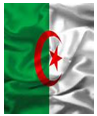 